АДМИНИСТРАЦИЯ ГОРОДА КАНСКАКРАСНОЯРСКОГО КРАЯПОСТАНОВЛЕНИЕот 1 ноября 2017 г. N 983ОБ УТВЕРЖДЕНИИ МУНИЦИПАЛЬНОЙ ПРОГРАММЫ ГОРОДА КАНСКА"ФОРМИРОВАНИЕ СОВРЕМЕННОЙ ГОРОДСКОЙ СРЕДЫ"В соответствии со статьей 179 Бюджетного кодекса Российской Федерации, на основании Постановления администрации города Канска от 22.08.2013 N 1095 "Об утверждении Перечня муниципальных программ города Канска", Постановления администрации г. Канска от 22.08.2013 N 1096 "Об утверждении Порядка принятия решений о разработке муниципальных программ города Канска, их формирования и реализации", руководствуясь статьями 30, 35 Устава города Канска, постановляю:1. Утвердить муниципальную программу города Канска "Формирование современной городской среды" согласно приложению к настоящему Постановлению.(п. 1 в ред. Постановления администрации г. Канска Красноярского края от 30.11.2022 N 1382)2. Опубликовать настоящее Постановление в газете "Канский вестник", разместить на официальном сайте муниципального образования город Канск в сети Интернет.3. Контроль за исполнением настоящего Постановления возложить на первого заместителя главы города по вопросам жизнеобеспечения П.Н. Иванца, заместителя главы города по экономике и финансам Н.В. Кадач.4. Постановление вступает в силу со дня его официального опубликования, но не ранее 01.01.2018.Главагорода КанскаН.Н.КАЧАНПриложениек Постановлениюадминистрации города Канскаот 1 ноября 2017 г. N 983МУНИЦИПАЛЬНАЯ ПРОГРАММАГОРОДА КАНСКА "ФОРМИРОВАНИЕ СОВРЕМЕННОЙ ГОРОДСКОЙ СРЕДЫ"1. ПАСПОРТМУНИЦИПАЛЬНОЙ ПРОГРАММЫ ГОРОДА КАНСКА"ФОРМИРОВАНИЕ СОВРЕМЕННОЙ ГОРОДСКОЙ СРЕДЫ"2. ХАРАКТЕРИСТИКА ТЕКУЩЕГО СОСТОЯНИЯСОЦИАЛЬНО-ЭКОНОМИЧЕСКОГО РАЗВИТИЯ СФЕРЫ БЛАГОУСТРОЙСТВАГОРОДСКИХ ТЕРРИТОРИЙ С УКАЗАНИЕМ ОСНОВНЫХ ПОКАЗАТЕЛЕЙСОЦИАЛЬНО-ЭКОНОМИЧЕСКОГО РАЗВИТИЯ ГОРОДА КАНСКАПовышение эффективности деятельности городского самоуправления является одним из основных приоритетов социально-экономического развития города Канска.К ключевым направлениям данной работы относится привлечение горожан к решению вопросов местного значения.Вопросы формирования современной городской среды - это вопросы местного значения, реализация которых возложена Федеральным законом от 06.10.2003 N 131-ФЗ "Об общих принципах организации местного самоуправления в Российской Федерации" на органы местного самоуправления муниципальных районов, городских округов, городских и сельских поселений.Формирование современной городской среды - это комплекс мероприятий, направленных на создание условий для обеспечения благоприятных, безопасных и доступных условий проживания населения.Комфортное проживание современного горожанина - одна из актуальных проблем сегодняшнего времени и является важнейшей сферой деятельности муниципалитета. Сделать город красивым, чистым, благоустроенным, доступным - основная задача Администрации города Канска Красноярского края (далее - администрация города Канска). Из года в год ведется планомерная работа в этом направлении - ставятся цели, устанавливаются приоритеты, намечаются задачи, составляются планы и, самое главное, делается все возможное для их реализации.Современные тренды, такие как смена технологического уклада, эффективное использование всех видов ресурсов, активное внедрение информационных технологий ведут к необходимости качественной перестройки городской среды. Современный город должен быть обеспечен транспортными коммуникациями, комфортными общественными пространствами, разбитыми на функциональные зоны с учетом потребностей жителей города, качественной застройкой, социальной инфраструктурой и сервисами коммуникации между гражданами и властью.В 2015 - 2016 годах реализовано два проекта по благоустройству "Олимпийский дворик" в 4-м Центральном микрорайоне и "Уютный двор" в Северо-западном микрорайоне города Канска. Участие в краевом конкурсе позволяет улучшить санитарно-экологическую обстановку, внешний и внутренний архитектурный облик города Канска, обновить детские игровые и спортивные площадки.С 2015 года город Канск является в Красноярском крае площадкой для реализации проекта по благоустройству придомовых территорий и внутриквартальных проездов. В 2015 - 2016 годах реализации проекта на средства краевого бюджета отремонтировано 67 дворовых территорий общей площадью восстановления асфальтного покрытия 28,7 тыс. м2. В ходе исполнения данного проекта администрация города Канска получила обратную связь от населения о востребованности мероприятий по восстановлению асфальтобетонного покрытия дворовых и внутриквартальных проездов.В 2017 году в рамках Программы осуществлено благоустройство по минимальному перечню в 53 дворах, на которых установлено 353 шт. скамеек, 340 шт. урн, 239 шт. освещения, заасфальтировано 34423 м2 дворовых территории. По дополнительному перечню обустроено 1 детская площадка, оборудованная малыми архитектурными формами, и 2 автостоянки.Так же в 2017 году были произведены работы подготовительного этапа по благоустройству общественной территории "Центральный парк культуры и отдыха", где была произведена очистка и планировка территории 2695 м2, установлены 8 урн, устроены пешеходные дорожки с асфальтобетонным покрытие 822,4 м2; с укладкой брусчатки 1120 м2.Так же в 2017 году были выполнены работы по благоустройству привокзальной площади, которая считается лицом города для жителей и приезжающих гостей города. В результате благоустройства привокзальной площади было устроено 2602 м2 покрытия из брусчатки, установлено 128 м п. стальных ограждений, устроено 2480 м2 газонов, посажено 44 шт. деревьев и кустарников.В 2018 году в рамках Программы осуществлено благоустройство по минимальному перечню в 21 дворе, на которых установлено 163 шт. скамеек, 119 шт. урн, 19 шт. освещения, заасфальтировано 20903 м2 дворовых территории. По дополнительному перечню обустроено 6 детских площадок, оборудованных малыми архитектурными формами и спортивными снарядами уличного типа.Так же в 2018 году были произведены работы основного этапа по благоустройству общественной территории "Центральный парк культуры и отдыха" включающему в себя: устройство пешеходных и велодорожек с асфальтобетонным покрытием (963 м2) и с покрытием из брусчатки (987,4 м2); возведены декоративный вход, комплекс контактного зоопарка, 2 декоративных домика и 2 домика для хозяйственных нужд из оцилиндрованного бревна в историческом стиле Канского острога; возведена парковая эстрада в экостиле; устроено уличное освещение (13 шт. уличных светильников на трубчатых опорах); установлены теневые беседки для отдыха (5 шт.) и скамьи, выполненные в экостиле (12 шт.); установлены урны (26 шт.), обустроена большая детская игровая площадка.В 2019 году в рамках Программы осуществлено благоустройство 22 дворовых территорий по минимальному перечню, на которых установлено 127 скамеек, 90 урн, 78 уличных светильников, заасфальтировано 14998 м2 дворовых проездов и подъездных путей. По дополнительному перечню обустроено 4 детских площадки, оборудованных малыми архитектурными формами, детскими городками и спортивными комплексами уличного типа.Так же в 2019 году были выполнены работы по благоустройству общественных пространств: "Центральный парк культуры и отдыха" и "Сквер моего детства".В "Центральном парке культуры и отдыха" устроены: спортивная площадка с ограждением, футбольными воротами и баскетбольными кольцами, в скейт-зоне рельс наклонный (1 ед.), рамка "Горка" (1 ед.), рампа "Волна" (1 ед.), рампа "Двойная волна" (1 ед.), пешеходные дорожки с покрытием из щебеночной смеси, фотозона с арт объектами на ней, ограждение территории (172 м п.), закончена и закольцована велодорожка с разметкой, спортивный комплекс уличного типа, в зоне детской активности МАФы (Карусель детская (1 ед.), качалка-балансир (2 ед.), качалка (2 ед.), детский мостик (1 ед.), качели с навесом на травмобезопасном покрытии (8 ед.), скамьи уличные (2 ед.), подпорная стенка вдоль ул. Некрасова с применением булыжных камней, установлены декоративные элементы в стиле "пэчворк" на существующие декоративные домики и входную группу, посажены различные деревья и кустарники (ель сибирская (8 ед.), пузыреплодник калинолистный (13 ед.), яблоня Недзвецкого (6 ед.), сосна горная (15 ед.).В сквере моего детства в п. Строителей были выполнены работы по благоустройству территории - устроены тротуары и площадки с покрытием из ПЩС (1783 м2), ремонту центральной аллеи с асфальтобетонным покрытие (806 м2), устроен газон (5200 м2), посажены деревья - ель сибирская (Picea obovata) (10 шт.), устроено уличное освещение (34 опоры квадратные фланцевые "Тверь TV 50/1" со встроенными светодиодными светильниками, 15 светильников светодиодных GALAD Победа LED-6-К/К50 на существующие опоры), устроена бардовская сцена-подиум (1 ед.), многомодульная конструкция-песочница (1 ед.), на сценическом комплексе устроены каркас и настил кровли, и травмобезопасное покрытие Fitnes толщиной 6 мм (108 м2), устроен детский игровой маршрут (в том числе: настил деревянный с засыпкой декоративным гравием и перголой, детский игровой элемент маршрута "Заячья тропа", входная группа, детский игровой элемент маршрута "Пеньки", детский игровой элемент маршрута "Волшебное болотце"), установлены МАФ: скамьи уличные парковые (8 шт.), урны (10 шт.), комплект скамеек из бруса (1 комплект), детский городок (1 ед.), спортивный городок (1 ед.), зимняя горка (1 ед.), качели с навесом (3 ед.), устроена велодорожка с асфальтобетонным покрытием (м2).В 2020 году в рамках Программы осуществлено благоустройство 12 дворовых территорий, 9 из которых по минимальному перечню и 3 дворовые территории по дополнительному. В ходе произведенных работ, установлено 65 скамеек, 50 урн, 45 уличных светильников, 9 опор уличного освещения, заасфальтировано 6070 м2 дворовых территорий, установлено 2218 м бордюрного камня. Кроме того, на 8 дворовых территориях, заасфальтировано 1779 м2 проездов и подъездных путей. По дополнительному перечню обустроено 3 детские площадки, оборудованные малыми архитектурными формами, детскими городками и спортивными комплексами уличного типа.Так же в 2020 году были выполнены работы по благоустройству общественных пространств: сквер Ленинские горки" и сквер "Молодежный".В сквере "Ленинские горки" были выполнены работы по благоустройству территории - устроены тротуары и площадки с покрытием из ПЩС, уложено асфальтобетонное покрытие, устроен газон, посажены деревья - сирень Венгерская (23 шт.) и яблоня Недзвецкого (8 шт.), устроено уличное освещение. Также, были установлены малые архитектурные формы: 7 урн для мусора, 8 скамей, спортивные комплексы для воркаута, 2 рампы горка (Бэнк), 1 рампа волна (Фанбокс), игровой комплекс, трибуна, 3 памп трека, 4 уличных дивана, качели, карусель, установлены 3-D фигуры.В сквере "Молодежный" были установлены малые архитектурные формы: сцена-подиум с галереей, скамья круглая, арт-объект "Молодежный" с уличными пуфами, 3 качели с теневым навесом, гимнастический комплекс, скамья-трибуна разноуровневая, сидения - настилы, 2 уличных дивана, 4 урны, произведен монтаж флагштока. Также, были выполнены работы по благоустройству территории - устроены тротуары, уложено асфальтобетонное покрытие, устроен газон, посажены деревья - сирень Венгерская (18 шт.), сосна горная (4 шт.), яблоня Недзвецкого (6 шт.), обустроено уличное освещение.В 2021 году были проведены работы по благоустройству общественной территории парка "Сосновый бор", а также реконструкции "Площади имени Н.И. Коростелева" благодаря победе во Всероссийском конкурсе по отбору лучших проектов создания комфортной городской среды в малых городах и исторических поселениях.В 2022 году удалось благоустроить две придомовые территории многоквартирных домов и три общественных пространства (сквер "Гидролизный", сквер "Землянка", Центральная аллея в мкр. "Солнечный").В 2023 году удалось благоустроить 10 придомовых территорий, а также провести мероприятия по второму этапу благоустройства Центральной аллеи в мкр. "Солнечный".Благодаря победе во Всероссийском конкурсе по отбору лучших проектов создания комфортной городской среды в малых городах и исторических поселениях была благоустроена набережная реки Кан.3. ПРИОРИТЕТЫ И ЦЕЛИ СОЦИАЛЬНО-ЭКОНОМИЧЕСКОГОРАЗВИТИЯ В СФЕРЕ БЛАГОУСТРОЙСТВА ГОРОДСКИХ ТЕРРИТОРИЙ,ОПИСАНИЕ ОСНОВНЫХ ЦЕЛЕЙ И ЗАДАЧ ПРОГРАММЫ, ТЕНДЕНЦИИСОЦИАЛЬНО-ЭКОНОМИЧЕСКОГО РАЗВИТИЯ СФЕРЫ БЛАГОУСТРОЙСТВАПриоритетами муниципальной политики являются:создание условий для благоприятной, безопасной и комфортной среды проживания и жизнедеятельности населения;поддержание высокого уровня санитарного и эстетического состояния территорий муниципальных образований Красноярского края.Реализация данных приоритетов решается путем достижения цели программы - повышения качества и комфорта среды проживания на территории города Канска Красноярского края.Формирование современной городской среды - это комплекс мероприятий, направленных на создание условий для обеспечения благоприятных, безопасных и доступных условий проживания населения в городе Канске.Городская среда должна соответствовать санитарным и гигиеническим нормам, а также иметь завершенный, привлекательный и эстетичный внешний вид. Создание комфортной городской среды включает в себя проведение работ по благоустройству дворовых территорий и городских территорий мест общего пользования (устройство детских и спортивных площадок, зон отдыха, парковок и автостоянок, набережных, озеленение территорий, устройство наружного освещения).Цель программы:Повышение качества и комфорта городской среды на территории муниципального образования город Канск.Поставленная цель может быть достигнута при выполнении следующей задачи:1. Обеспечение формирования единого облика муниципального образования.Достижение цели программы осуществляется путем решения следующих задач:1) создание универсальных механизмов вовлеченности заинтересованных граждан, организаций в реализацию мероприятий по благоустройству территорий муниципальных образований Красноярского края.В рамках данной задачи планируется реализация мероприятий подпрограммы "Создание условий для вовлечения граждан в реализацию муниципальных программ формирования современной городской среды";2) обеспечение проведения мероприятий по благоустройству территорий муниципальных образований Красноярского края с соблюдением единых подходов к формированию современной городской среды на территории Красноярского края.В рамках данной задачи планируется реализация мероприятий подпрограммы "Благоустройство дворовых и общественных территорий муниципальных образований".Реализация программы в среднесрочной и долгосрочной перспективе будет способствовать как созданию благоприятной, безопасной и комфортной среды проживания в Красноярском крае, так и активизации вовлечения граждан в решение вопросов местного значения.Основные принципы формирования и реализации Программы:Принцип 1. Общественное участие (обязательное общественное обсуждение, утверждение муниципальных программ, концепций и дизайн - проектов объектов благоустройства, обязательное обсуждение Правил благоустройства, свободное право предложения объектов для включения в программу, подробное информирование обо всех этапах программы).Принцип 2. Системный подход.В целях реализации принципа системности подхода в рамках формирования и реализации программы осуществляется инвентаризация объектов (земельных участков) частной собственности, общественных и дворовых территорий, формирование графика проведения благоустройства дворовых территорий, общественных пространств и объектов (земельных участков) частной собственности.Принцип 3. Все начинается с дворов.Дворовые территории города Канска включаются в программу только по инициативе жителей. Условием включения в программу является софинансирование из бюджета г. Канска и собственников помещений многоквартирных домов, территории которых подлежат благоустройству.Софинансирование из местного бюджета мероприятий по благоустройству дворовых территорий:а) включая ремонт тротуара, дворового проезда, ремонт дороги, образующей проезд к территории, прилегающей к многоквартирному дому не менее 1% от сметной стоимости;б) без учета ремонта дороги, образующей проезд к территории, прилегающей к многоквартирному не менее 2% от сметной стоимости.Софинансирование собственников многоквартирных домов, территории которых подлежат благоустройству при выполнении работ по благоустройству дворовой территории:а) не менее 2% от сметной стоимости по минимальному перечню, включающему в себя:- ремонт дворовых проездов;- обеспечение освещения дворовых территорий;- установку скамеек;- урн для мусора;б) не менее 20% по дополнительному перечню, включающему в себя:- устройство детских площадок;- устройство спортивных площадок;- устройство пешеходных дорожек из асфальтобетонного покрытия;в) при ремонте дороги, образующей проезд к территории, прилегающей к многоквартирному дому, софинансирование не требуется.При благоустройстве двора учитывается принцип безбарьерности для маломобильных групп.Принцип 4. Создание общественного пространства (по выбору жителей), формирование плана (графика) благоустройства неблагоустроенных общественных зон. Условием включения в программу является софинансирование из бюджета г. Канска не менее 10% от сметной стоимости при выполнении работ по благоустройству общественной территории для отдыха и проведения досуга.Принцип 5. Закрепление ответственности за содержанием благоустроенной дворовой территории. Организация и проведение мероприятий для жителей, включая их непосредственное участие (посадка деревьев, участие в субботниках и т.д.).Принцип 6. Личная ответственность. Собственник (арендатор) несет ответственность за содержание недвижимости (земельного участка), прилегающей территории.Принцип 7. Привлечение местных производителей для выполнения работ по благоустройству. Формирование взаимодействия с представителями малого и среднего бизнеса на территории муниципального образования город Канск, развитие конкуренции.4. ПРОГНОЗ КОНЕЧНЫХ РЕЗУЛЬТАТОВ РЕАЛИЗАЦИИ ПРОГРАММЫ,ХАРАКТЕРИЗУЮЩИХ ЦЕЛЕВОЕ СОСТОЯНИЕ (ИЗМЕНЕНИЕ СОСТОЯНИЯ)УРОВНЯ И КАЧЕСТВА ЖИЗНИ НАСЕЛЕНИЯ, СОЦИАЛЬНО-ЭКОНОМИЧЕСКОЕРАЗВИТИЕ СФЕРЫ БЛАГОУСТРОЙСТВА ГОРОДСКИХ ТЕРРИТОРИЙ,ЭКОНОМИКИ, СТЕПЕНИ РЕАЛИЗАЦИИ ДРУГИХ ОБЩЕСТВЕННОЗНАЧИМЫХ ИНТЕРЕСОВПрогноз достижения цели программы должен отражать как повышение качества и комфорта среды на территории города Канска, так и увеличение активности граждан, их вовлеченности в процессы благоустройства на территории населенного пункта и повышение их ответственности за содержание общего имущества многоквартирных домов.Реализация программы позволит:повысит качество среды муниципального образования город Канск;улучшит параметры качества жизни населения, демографическую ситуацию;повысит привлекательность территорий муниципального образования город Канск для населения и бизнеса;сформирует на территории муниципального образования город Канск новые и современные общественные территории.Перечень целевых показателей программы с указанием планируемых к достижению значений в результате реализации программы приведен в приложении к паспорту программы.5. ИНФОРМАЦИЯ ПО ПОДПРОГРАММАМ,ОТДЕЛЬНЫМ МЕРОПРИЯТИЯМ ПРОГРАММЫНесмотря на принятые меры, уровень благоустройства придомовых территорий многоквартирных домов города Канска остается на низком уровне. Так из дворовых территорий 503 многоквартирных домов благоустроено 21,5% дворовых территорий.На городских сходах жителей, при встречах Главы города Канска с общественными объединениями неоднократно поднимались вопросы об отсутствии в городе общественной открытой территории для совместного семейного отдыха, высказывалось мнение горожан о благоустройстве участков, освободившихся после сноса аварийных жилых многоквартирных домов, а также получен общественный резонанс по территориям, которые ранее были ухожены, благоустроены и востребованы жителями для отдыха и воскресного времяпрепровождения - "Парк культуры и отдыха", "Сквер Моего Детства", "Сквер многофункционального молодежного центра", "Сквер Ленинские горки".Волонтерами неоднократно, в том числе и с участием администрации города Канска, предпринимались попытки восстановить общественные открытые территории, однако ожидаемый результат не был достигнут.В 2017 и 2018 годах ситуация начала изменяться благодаря Программе, проведены работы по обустройству "Парка культуры и отдыха" и привокзальной площади в рамках выделенных средств.Положительный момент в том, что для выполнения неквалифицированных работ по благоустройству "Парка культуры и отдыха" и привокзальной площади, а именно для уборки мусора и листвы привлекалось население (школьники, студенты).Администрацией города Канска регулярно проводятся субботники и месячники с привлечением населения (школьников и студентов), бюджетных и сторонних организаций в местах общего пользования (парки, скверы, сосновый бор).Проведенная работа убеждает в повышенной потребности горожан в благоустройстве как своих дворов, так и открытых пространств для массового культурного отдыха населения.Общество ставит вопросы - власть формирует законодательные основы и запускает механизмы для достижения уровня ожидания. Принимая во внимание массовые обращения граждан с предложениями по благоустройству, в городе назрела необходимость системного решения проблемы. Муниципальная программа "Формирование современной городской среды" создает условия для повышения уровня благоустройства территории в условиях острого дефицита бюджета муниципального образования город Канск.Для решения задачи, направленной на достижение цели Программы, в ее составе предусмотрена подпрограмма "Благоустройство территорий города Канска" (приложение N 3 к Программе), сформированная с учетом группировки мероприятий, с помощью которых выполняются наиболее важные задачи.Работы по благоустройству дворовых территорий многоквартирных домов и обустройству мест общего пользования населения проводятся с учетом необходимости обеспечения физической, пространственной и информационной доступности зданий, сооружений, дворовых и общественных территорий для инвалидов и маломобильных групп населения. При проведении мероприятий по реализации минимального перечня работ повышается доступность, комфортное и безопасное передвижение по дворовым и общественным территориям города инвалидов и других маломобильных групп населения. Все мероприятия планируются с учетом создания условий для жизнедеятельности инвалидов.При необходимости создания комфортных условий обеспечения доступности для маломобильных групп населения работы будут проведены в соответствии со статьей 15 Федерального закона от 24.11.1995 N 181-ФЗ "О социальной защите инвалидов в Российской Федерации" и в соответствии со Сводом правил СП 59.13330.2012 "СНиП 35-01-2001. Доступность зданий и сооружений для маломобильных групп населения".Комплексное благоустройство дворовых территорий и мест массового пребывания населения позволит поддержать их в удовлетворительном состоянии, повысить уровень благоустройства, выполнить архитектурно-планировочную организацию территории, обеспечить здоровые условия отдыха и жизни жителей.Цель подпрограммы: Обеспечение формирования единого облика муниципального образования.Поставленная цель достигается решением следующих задач подпрограммы:1. Улучшение уровня благоустройства и санитарного состояния дворовых территорий и территорий общего пользования.2. Улучшение эстетического состояния территорий города Канска.3. Повышение уровня вовлеченности заинтересованных граждан, организаций в реализацию мероприятий по благоустройству города.Срок реализации подпрограммы "Благоустройство территорий города Канска" 2018 - 2025 годы.Реализация мероприятий подпрограммы за период ее реализации позволит:- благоустроить 503 дворовых территорий многоквартирных жилых домов;- благоустроить 19 часто посещаемых территорий общественных территорий города Канска (площадей, набережных, улиц, пешеходных зон, скверов, парков, иных территорий);- повысить уровень привлекательности и эстетического состояния городского облика;- вовлечь общественность в развитие городской современной среды.Для реализации мероприятий подпрограммы подготовлены следующие документы:- Порядок аккумулирования средств заинтересованных лиц, направляемых на выполнение минимального и дополнительного перечней работ по благоустройству дворовых территорий, и механизм контроля за их расходованием, а также порядок и формы финансового и трудового участия граждан в выполнении указанных работ (приложение N 4 к подпрограмме);- Порядок разработки, обсуждения с заинтересованными лицами и утверждения дизайн-проектов благоустройства дворовых территорий, включенных в муниципальную программу города Канска "Формирование современной городской среды" (приложение N 5 к подпрограмме);- Порядок представления, рассмотрения и оценки предложений по включению дворовой территории в муниципальную программу "Формирование современной городской среды" (приложение N 6 к подпрограмме);- Порядок разработки, обсуждения с заинтересованными лицами и утверждения дизайн-проектов обустройства общественного пространства, включенного в муниципальную программу города Канска "Формирование современной городской среды" (приложение N 7 к подпрограмме);- Порядок представления, рассмотрения и оценки предложений граждан, организаций о включении в муниципальную программу "Формирование современной городской среды" наиболее посещаемой муниципальной территории общего пользования города Канска, подлежащей благоустройству в 2018 - 2025 годах (приложение N 8 к подпрограмме);- Порядок формирования общественной комиссии по разработке и реализации муниципальной программы "Формирование современной городской среды (приложение N 9 к подпрограмме);- Порядок предоставления субсидии управляющим организациям, товариществам собственников жилья, жилищным кооперативам, иным специализированным потребительским кооперативам на реализацию мероприятий по благоустройству дворовых территорий в городе Канске (приложение N 10 к подпрограмме);- Перечень мероприятий, направленных на реализацию муниципальной программы "Формирование современной городской среды", включает в себя следующие мероприятия (приложение N 4 к Программе (не приводится):Применение правил благоустройства.Согласно Федеральному закону от 06.10.2003 N 131-ФЗ "Об общих принципах организации местного самоуправления в Российской Федерации" к вопросам местного значения городских округов (п. 25 ст. 16) отнесено утверждение Правил благоустройства городских округов. Правила благоустройства приведены в соответствие с рекомендациями Минстроя России, утвержденными Приказом от 13.04.2017 N 711/ПР "Об утверждении методических рекомендаций для подготовки правил благоустройства территорий поселений, городских округов, внутригородских районов" и утверждены Решением Канского городского Совета депутатов 28.08.2017 N 21-97 "О правилах благоустройства территории муниципального образования город Канск" на основании публичных слушаний.Согласно ст. 28 Федерального закона от 06.10.2003 N 131-ФЗ Правила благоустройства должны выноситься на публичные слушания. Порядок организации и проведения публичных слушаний определен Уставом муниципального образования город Канск и нормативными правовыми актами и предусматривает заблаговременное оповещение жителей муниципального образования о времени и месте проведения публичных слушаний, заблаговременное ознакомление с проектом муниципального правового акта, другие меры, обеспечивающие участие в публичных слушаниях жителей муниципального образования, опубликование (обнародование) результатов публичных слушаний, включая мотивированное обоснование принятых решений.Обеспечение системной работы административной комиссии, рассматривающей дела о нарушении правил благоустройства.Согласно ст. 14.2 закона Красноярского края от 02.10.2008 N 7-2161 "Об административных правонарушениях" органы местного самоуправления городских округов наделяются государственными полномочиями по созданию и обеспечению деятельности административных комиссий в соответствии с Законом края от 23.04.2009 N 8-3170 "О наделении органов местного самоуправления муниципальных образований края государственными полномочиями по созданию и обеспечению деятельности административных комиссий". Административные комиссии рассматривают дела об административных правонарушениях, предусмотренных ст. 5.1 "Нарушение правил благоустройства городов и других населенных пунктов" Закона от 02.10.2008 N 7-2161 "Об административных правонарушениях". Состав административной комиссии утвержден Канским городским советом депутатов Красноярского края от 26.11.2015 N 3-2 "О создании административной комиссии муниципального образования город Канск".Применение лучших практик (проектов, дизайн-проектов) при благоустройстве дворов и общественных пространств.Концепцию благоустройства на территории муниципального образования город Канск рекомендуется создавать с учетом потребностей и запросов жителей и других участников деятельности по благоустройству и при их непосредственном участии на всех этапах создания концепции.В концепции отражается настоящее и будущее территории:а) характеристика, описание (текстовое, графическое) территории в настоящее время, место расположения (адрес), анализ существующих сценариев использования, анализ проблем, анализ ценностей и потенциала территории, задачи по развитию территории;б) характеристика, описание (текстовое, графическое), планируемые сценарии использования территории по результатам работ по благоустройству.На краевом уровне по результатам конкурса формируется база лучших проектов (дизайн-проектов) благоустройства дворов и общественных территорий, которой можно пользоваться.Реализация комплексных проектов благоустройства с привлечением собственников земельных участков, находящихся в непосредственной близости от территории комплексных проектов благоустройства и иных заинтересованных сторон.Ожидаемый результат от данного мероприятия - создание, содержание и развитие объектов благоустройства на территории муниципального образования города Канск, включая объекты, находящиеся в частной собственности и прилегающие к ним территории.Обеспечение надлежащего состояния и эксплуатации элементов благоустройства на территории муниципального образования (организация уборки мусора, освещения, озеленения общественных территорий).В целях надлежащего состояния и эксплуатации элементов благоустройства на территории муниципального образования город Канск ежегодно осуществляется уборка мусора, ремонт освещения и озеленение общественных территорий.Благоустройство дворовых территорий.В целях благоустройства дворовых территорий сформирован ранжированный адресный перечень дворовых территорий многоквартирных домов, нуждающихся в благоустройстве (с учетом их физического состояния) и подлежащих благоустройству исходя из минимального перечня работ по благоустройству, согласно приложению N 5 к Программе.Очередность благоустройства определяется в порядке поступления предложений заинтересованных лиц об их участии в выполнении указанных работ в муниципальной программе. Перечень дворовых территорий, подлежащих благоустройству в 2020 году представлен в приложении N 3 к подпрограмме.Физическое состояние дворовой территории и необходимость ее благоустройства определена по результатам инвентаризации дворовой территории, проведенной в порядке, установленном Постановлением Правительства Красноярского края от 18.07.2017 N 415-п "Об утверждении Порядка проведения инвентаризации дворовых территорий многоквартирных домов, общественных территорий, объектов недвижимого имущества (включая объекты незавершенного строительства) и земельных участков, находящихся в собственности (пользовании) юридических лиц и индивидуальных предпринимателей, предоставленных для их размещения, уровня благоустройства индивидуальных жилых домов и земельных участков, предоставленных для их размещения, расположенных на территории Красноярского края" (далее - Постановление Правительства Красноярского края от 18.07.2017 N 415-п). Результаты инвентаризации дворовой территории оформляются паспортами благоустройства дворовой территории (приложение N 9 к Программе).Было обследовано 503 дворовых территории, 19 территорий городского округа соответствующего функционального назначения (площадей, набережных, улиц, пешеходных зон, скверов, парков, иных территорий). Данные проведенного мониторинга представлены в таблице:В целях организации процесса комплексного благоустройства по результатам оценки текущего состояния сферы благоустройства в городе Канске был составлен итоговый документ, содержащий инвентаризационные данные о территории и расположенных на ней элементах (далее - паспорт благоустройства территорий), который позволит оптимизировать как процесс ухода и содержания территории, так и ее дальнейшего развития (например, осуществить проектирование и строительство детских площадок, размещение мест отдыха, выделение дополнительных мест для парковки и т.д.).Предложения заинтересованные лица направляют в порядке, установленном Постановлением администрации города Канск от 23.08.2017 N 732 "О мерах по разработке и реализации муниципальной программы "Формирование комфортной городской среды" на 2018 - 2022 годы" (далее - Постановление администрации города Канска от 23.08.2017 N 732).Предложения об участии в муниципальной программе приняты на общем собрании собраний собственников помещений в порядке, установленном ст. 44 - 48 Жилищного кодекса Российской Федерации.Инициативным жителям оказано содействие в проведении собраний собственников помещений в порядке, установленном ст. 44 - 48 Жилищного кодекса Российской Федерации.Адресный перечень всех дворовых территорий, нуждающихся в благоустройстве рассмотрен и согласован решением общественной комиссии по развитию современной городской среды от 26.10.2017 N 1.Доля финансового участия заинтересованных лиц может быть снижена при условии обеспечения софинансирования за счет средств местного бюджета соразмерно доле снижения финансового участия заинтересованных лиц.Благоустройство общественных пространств.В целях благоустройства общественных пространств сформирован адресный перечень всех общественных территорий, нуждающихся в благоустройстве (с учетом их физического состояния) и подлежащих благоустройству, согласно приложению N 7 к Программе.Физическое состояние общественной территории и необходимость ее благоустройства определены по результатам инвентаризации общественной территории, проведенной в порядке, установленном Постановлением Правительства Красноярского края от 18.07.2017 N 415-П.Очередность благоустройства общественных пространств определяется ежегодно по этапам с учетом мнения граждан во исполнение Постановления администрации города Канска от 23.08.2017 N 732.Благоустройство объектов недвижимого имущества (включая объекты незавершенного строительства) и земельных участков, находящихся в собственности (пользовании) юридических лиц и индивидуальных предпринимателей.Адресный перечень объектов недвижимого имущества (включая объекты незавершенного строительства) и земельных участков, находящихся в собственности (пользовании) юридических лиц и индивидуальных предпринимателей по форме согласно приложению N 8 к настоящей Программе.Благоустройство индивидуальных жилых домов и земельных участков, предоставленных для их размещения.В целях благоустройства индивидуальных жилых домов и земельных участков, предоставленных для их размещения, планируется повысить уровень и качество благоустройства индивидуальных жилых домов и земельных участков.Реализация мероприятия позволит повысить уровень и качество индивидуальных жилых домов и земельных участков.Проведение опроса граждан о выборе территории общего пользования для благоустройства.В целях реализации данного мероприятия необходимо ежеквартально проводить опрос граждан о выборе территории общего пользования, для выявления реальных потребностей различных групп населения.Организация обсуждения и выработки концепций благоустройства территории общего пользования.В целях формирования концепции благоустройства территорий общего пользования, на основании общественного мнения планируется проведение заседания комиссии на основании проведенного обсуждения и оформление протокола.Привлечение жителей: к посадке зеленых насаждений, уборке несанкционированных свалок и т.д.В целях реализации мероприятия запланировано проведение субботников, не менее 2-х, ежегодно привлечение не менее 2% от общего количества жителей, ежегодно, что позволит повысить заинтересованность граждан в благоустройстве территории муниципального образования город Канск.Участие в краевых мероприятиях, направленных на повышение активности участия граждан в решении вопросов местного значения.В целях реализации данного мероприятия будут ежегодно формироваться и направляться заявки на участие в конкурсах, не менее 1-й заявки), что позволит привлечь дополнительные финансовые средства для благоустройства территорий муниципального образования город Канск и повысить активность участия граждан в решении вопросов местного значения.В целях информационно-аналитического обеспечения управления реализацией Программы осуществляется наполнение информация о ходе реализации Программы:- на официальном сайте органа местного самоуправления в сети Интернет;- в государственной информационной системы жилищно-коммунального хозяйства (ГИС ЖКХ).Сроки и порядок представления отчетности администрацией города Канска в министерство строительства Красноярского края.1. Отчет об использовании субсидии бюджетом муниципального образования город Канск на реализацию мероприятий по благоустройству, направленных на формирование современной городской среды и результатах ее реализации предоставляется по форме согласно приложению N 6 к Программе с приложением:1) информации о достигнутых показателях результативности реализации мероприятий по муниципальному образованию город Канск по форме согласно приложению N 12 к Программе;2) копий актов о приемке выполненных работ, актов приемки-сдачи, товарных накладных - для поставки товаров;3) копий платежных поручений, подтверждающих оплату выполненных работ с приложением реестра платежных поручений;4) выписки из бюджета на текущий финансовый год и плановый период о средствах в бюджете муниципального образования на содержание общественной территории с пояснительной запиской, содержащей сведения об организациях, учреждениях, обеспечивающих содержание общественной территории, объеме средств, периодичности;5) плана проведения культурно-массовых и спортивных мероприятий на общественной территории на текущий и плановый период.Копии представляемых документов должны быть заверены главой муниципального образования Красноярского края или лицом, уполномоченным главой муниципального образования Красноярского края на данные действия.Сроки представления отчета:- ежеквартально, не позднее 3-го числа месяца, следующего за отчетным кварталом;- по итогам текущего финансового года - не позднее 10 января года, следующего за отчетным финансовым годом.Сроки и порядок представления отчетности управляющими организациями, товариществам собственников жилья, предприятиями, организациями, учреждениями ответственному исполнителю.2. Отчеты по формам согласно приложению N 2, приложению N 3 к Порядку предоставления субсидии управляющим организациям, товариществам собственников жилья, жилищным кооперативам, иным специализированным потребительским кооперативам на реализацию мероприятий по благоустройству дворовых территорий в городе Канске, предоставляют получатели субсидии в УС и ЖКХ администрации г. Канска расположенное, по адресу: 663600, г. Канск, ул. Ленина, 4/1, каб. 108, с приложением оформленной заявки на получение субсидии, согласно приложению N 1 к Порядку предоставления субсидии управляющим организациям, товариществам собственников жилья, жилищным кооперативам, иным специализированным потребительским кооперативам на реализацию мероприятий по благоустройству дворовых территорий в городе Канске.К ежемесячному отчету об использовании средств субсидий прилагается:информация о привлечении студенческих отрядов (количество бойцов, период работы, виды работ, сумма за выполненные работы);фото-, видеоматериалы о ходе работ;информация, фото-, видеоматериалы о трудовом участии заинтересованных лиц.Сроки представления отчетов:- ежемесячно, не позднее 5 числа месяца, следующего за отчетным периодом;- по итогам текущего финансового года - не позднее 10 января года, следующего за отчетным периодом.6. ИНФОРМАЦИЯ О РЕСУРСНОМ ОБЕСПЕЧЕНИИ ПРОГРАММЫИнформация о ресурсном обеспечении муниципальной программы города Канска за счет средств городского бюджета, в том числе средств, поступивших из бюджетов других уровней бюджетной системы и бюджетов государственных внебюджетных фондов представлена в приложении N 1 к Программе.Информация об источниках финансирования подпрограмм, отдельных мероприятий муниципальной программы города Канска средства городского бюджета, в том числе средства, поступившие из бюджетов других уровней бюджетной системы, бюджетов государственных внебюджетных фондов представлена в приложении N 2 к Программе.Приложениек паспортумуниципальной программы"Формирование современнойгородской среды"ПЕРЕЧЕНЬЦЕЛЕВЫХ ПОКАЗАТЕЛЕЙ МУНИЦИПАЛЬНОЙ ПРОГРАММЫ ГОРОДА КАНСКАС УКАЗАНИЕМ ПЛАНИРУЕМЫХ К ДОСТИЖЕНИЮ ЗНАЧЕНИЙ В РЕЗУЛЬТАТЕРЕАЛИЗАЦИИ МУНИЦИПАЛЬНОЙ ПРОГРАММЫ ГОРОДА КАНСКАПриложение N 1к муниципальной программе"Формирование современнойгородской среды"ИНФОРМАЦИЯО РЕСУРСНОМ ОБЕСПЕЧЕНИИ МУНИЦИПАЛЬНОЙ ПРОГРАММЫ ГОРОДАКАНСКА ЗА СЧЕТ СРЕДСТВ ГОРОДСКОГО БЮДЖЕТА, В ТОМ ЧИСЛЕСРЕДСТВ, ПОСТУПИВШИХ ИЗ БЮДЖЕТОВ ДРУГИХ УРОВНЕЙ БЮДЖЕТНОЙСИСТЕМЫ И БЮДЖЕТОВ ГОСУДАРСТВЕННЫХ ВНЕБЮДЖЕТНЫХ ФОНДОВ(рублей)Приложение N 2к муниципальной программе"Формирование современнойгородской среды"ИНФОРМАЦИЯОБ ИСТОЧНИКАХ ФИНАНСИРОВАНИЯ ПОДПРОГРАММ, ОТДЕЛЬНЫХМЕРОПРИЯТИЙ МУНИЦИПАЛЬНОЙ ПРОГРАММЫ ГОРОДА КАНСКА (СРЕДСТВАГОРОДСКОГО БЮДЖЕТА, В ТОМ ЧИСЛЕ СРЕДСТВА, ПОСТУПИВШИЕИЗ БЮДЖЕТОВ ДРУГИХ УРОВНЕЙ БЮДЖЕТНОЙ СИСТЕМЫ, БЮДЖЕТОВГОСУДАРСТВЕННЫХ ВНЕБЮДЖЕТНЫХ ФОНДОВ)(рублей)Приложение N 3к муниципальной программе"Формирование современнойгородской среды"ПОДПРОГРАММА"БЛАГОУСТРОЙСТВО ТЕРРИТОРИЙ ГОРОДА КАНСКА"1. ПАСПОРТ ПОДПРОГРАММЫ2. МЕРОПРИЯТИЯ ПОДПРОГРАММЫПеречень мероприятий подпрограммы приведен в приложении N 2 к настоящей подпрограмме.3. МЕХАНИЗМ РЕАЛИЗАЦИИ ПОДПРОГРАММЫ1. Реализация мероприятий подпрограммы направлена на достижение высокого уровня комфортности благоустроенных дворовых территорий, территорий общего пользования и мест массового отдыха населения города.2. Мероприятия подпрограммы реализуются за счет средств городского, краевого и федерального бюджетов, а в части благоустройства дворовых территорий кроме бюджетных средств привлекается финансовое и трудовое участие жителей, заинтересованных лиц при выполнении работ по минимальному и (или) дополнительному перечню работ по благоустройству в соответствии с требованиями статей 44 - 48 Жилищного кодекса Российской Федерации.3. Главным распорядителем бюджетных средств, предусмотренных на реализацию подпрограммы, является УС и ЖКХ администрации г. Канска.4. Выполнение работ по благоустройству дворовых территорий многоквартирных домов включает в себя:- МИНИМАЛЬНЫЙ ПЕРЕЧЕНЬ РАБОТ:- ремонт дворовых проездов;- обеспечение освещения дворовых территорий;- установку скамеек;- установку урн для мусора;- ДОПОЛНИТЕЛЬНЫЙ ПЕРЕЧЕНЬ РАБОТ:- оборудование детских площадок;- оборудование спортивных площадок;- устройство пешеходных дорожек (тротуаров).- БЛАГОУСТРОЙСТВО ПРОЕЗДОВ К ДВОРОВЫМ ТЕРРИТОРИЯММинимальный перечень работСветильник светодиодный уличный ДКУ-80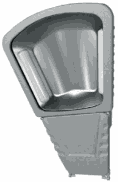 5. Собственники помещений в многоквартирных домах, собственники иных зданий и сооружений, расположенных в границах дворовой территории, подлежащей благоустройству (далее - заинтересованные лица), обеспечивают финансовое и трудовое участие в реализации мероприятий по благоустройству дворовых территорий при выполнении минимального перечня и дополнительного перечня по всем муниципальным образованиям - получателям субсидий.Заинтересованным лицам предлагается обеспечить трудовое участие в реализации мероприятий по благоустройству дворовой территории:выполнение жителями неоплачиваемых работ, не требующих специальной квалификации, как например: подготовка объекта (дворовой территории) к началу работ (земляные работы, снятие старого оборудования, уборка мусора), и другие работы (покраска оборудования, озеленение территории посадка деревьев, охрана объекта);предоставление строительных материалов, техники и т.д.;обеспечение благоприятных условий для работы подрядной организации, выполняющей работы и для ее работников (горячий чай, печенье и т.д.).Трудовое участие в реализации мероприятий по благоустройству дворовых территорий рекомендуется проводить в форме субботников.Решение о финансовом и трудовом участии заинтересованных лиц в реализации мероприятий по благоустройству дворовой территории по минимальному (и) или дополнительному перечню и (или) ремонту подъездных путей к дворовой территории принимается на общем собрании собственников помещений в многоквартирном доме, которое проводится в соответствии с требованиями статей 44 - 48 Жилищного кодекса Российской Федерации.Желание и готовность собственников по финансовому и трудовому участию в реализации мероприятий по благоустройству своей дворовой территории по минимальному или дополнительному перечню будет учтена при принятии решения о предоставлении бюджетной финансовой поддержки при отборе между дворами.Также преимущества будет иметь многоквартирный дом, где создан и работает совет многоквартирного дома, отсутствует задолженность за жилищно-коммунальные услуги или она меньше, чем в других домах.Решение о финансовом и трудовом участии заинтересованных лиц в реализации мероприятий по благоустройству дворовых территорий по минимальному или дополнительному перечню работ по благоустройству принимается на общем собрании собственников помещений в многоквартирном доме.6. Доля финансового участия заинтересованных лиц по решению общественной комиссии по развитию современной городской среды может быть снижена при условии обеспечения софинансирования за счет средств городского бюджета соразмерно доле снижения финансового участия заинтересованных лиц.7. При выполнении работ по минимальному перечню заинтересованные лица обеспечивают финансовое участие в размере не менее 2% от сметной стоимости на благоустройство дворовой территории.8. При выполнении работ по дополнительному перечню заинтересованные лица обеспечивают финансовое участие в размере не менее 20% от сметной стоимости на благоустройство дворовой территории.9. При выполнении работ по ремонту подъездных путей к дворовой территории заинтересованные лица не принимают участие в софинансировании.10. При определении ориентировочной цены на выполнение работ из минимального перечня рекомендуется воспользоваться статистическими данными, сложившимися из практики предыдущих лет:а) Стоимость устройства асфальтобетонного покрытия домовых проездов (в среднем толщина слоя 5 см) равна произведению площади ремонтируемой поверхности в кв. м и стоимости устройства 1 кв. м асфальтобетонного покрытия: СТОИМОСТЬ 1 = Площадь x 923 руб./кв. м;б) Стоимость установки бордюрного камня равна 1991 руб. пог. м;в) Стоимость приобретения и установки одного светильника уличного консольного равна 22084 руб.;г) Стоимость приобретения и установки одной скамьи равна 10938 руб.;д) Стоимость приобретения и установки урны для мусора равна 48886 руб.11. При определении ориентировочной цены на выполнение работ из дополнительного перечня рекомендуется воспользоваться следующими данными:а) Стоимость приобретения и установки качели в диапазоне от 18000 рублей до 23000 рублей (в зависимости от модели качели);б) Стоимость приобретения и установки песочницы в диапазоне от 8000 рублей до 40000 рублей (в зависимости от модели песочницы);в) Стоимость приобретения и установки горки в диапазоне от 22000 рублей до 33000 рублей (в зависимости от модели горки);г) Стоимость приобретения и установки спортивного комплекса в диапазоне от 18000 рублей до 60000 рублей (в зависимости от модели спортивного комплекса);12. Одним из условий участия в проекте по благоустройству дворовой территории, является принятие решения собственниками о включении в состав общего имущества в многоквартирном доме оборудования, иных материальных объектов, установленных на дворовой территории в результате реализации мероприятий по ее благоустройству в целях осуществления последующего содержания указанных объектов в соответствии с требованиями законодательства Российской Федерации.Дополнительно к этому решению собственники помещений в многоквартирном доме обязаны принять решение о включении в состав общего имущества в многоквартирном доме земельного участка, на котором расположен многоквартирный дом, границы которого не определены на основании данных государственного кадастрового учета на момент принятия данного решения.В случае принятия указанного решения, орган местного самоуправления должен в течение года с момента его принятия обеспечить определение в установленном порядке границ соответствующего земельного участка на основании данных государственного кадастрового учета.13. Перечень дворовых территорий подпрограммы, подлежащих благоустройству в 2023 году представлен в приложении N 3 к подпрограмме.14. Порядок аккумулирования средств заинтересованных лиц, направляемых на выполнение минимального и дополнительного перечней работ по благоустройству дворовых территорий, и механизм контроля за их расходованием, а также порядок и формы финансового и трудового участия граждан в выполнении указанных работ представлен в приложении N 4 к подпрограмме.15. Порядок разработки, обсуждения с заинтересованными лицами и утверждения дизайн-проектов благоустройства дворовых территорий, включенных в муниципальную программу города Канска "Формирование современной городской среды" представлен в приложении N 5 к подпрограмме.15.1. Дизайн-проект благоустройства дворовых территорий может быть выполнен управляющей организацией (товариществом собственников жилья) или другим лицом.15.2. Порядок представления, рассмотрения и оценки предложений по включению дворовой территории в муниципальную программу "Формирование современной городской среды" представлен в приложении N 6 к подпрограмме.16. Порядок разработки, обсуждения с заинтересованными лицами и утверждения дизайн-проектов обустройства общественного пространства, включенного в муниципальную программу города Канска "Формирование современной городской среды" представлен в приложении N 7 к подпрограмме.16.1. Порядок представления, рассмотрения и оценки предложений граждан, организаций о включении в муниципальную программу "Формирование современной городской среды" годы наиболее посещаемой муниципальной территории общего пользования города Канска, подлежащей благоустройству представлен в приложении N 8 к подпрограмме.16.2. Порядок формирования общественной комиссии по разработке и реализации муниципальной программы "Формирование современной городской среды" представлен в приложении N 9 к подпрограмме.Данные порядки предусматривают условия, которые должны выполнить заинтересованные лица при подготовке предложений на участие в отборе дворовых территорий многоквартирного жилого дома (далее - МКД) и наиболее посещаемой территории общего пользования, порядок рассмотрения и оценки предложений участников отбора, а также формы, по которым заинтересованные лица граждане, организации представляют соответствующие предложения.17. Адресный перечень дворовых территорий, муниципальных территорий общего пользования, мест массового отдыха населения (городских парков), подлежащих включению в муниципальную программу, формируется по предложениям граждан, в результате комиссионной оценки предложений заинтересованных лиц общественной комиссией по развитию современной городской среды, состав которой утвержден Постановлением администрации города Канска от 23.08.2017 N 733.18. Субсидии управляющим организациям, товариществам собственников жилья, жилищным кооперативам, иным специализированным потребительским кооперативам на реализацию мероприятий по благоустройству дворовых территорий в городе Канске предоставляется в соответствии с Порядком предоставления субсидии управляющим организациям, товариществам собственников жилья, жилищным кооперативам, иным специализированным потребительским кооперативам на реализацию мероприятий по благоустройству дворовых территорий в городе Канске, представленном в приложение N 10 к подпрограмме.Определение подрядных организаций на проведение работ по благоустройству наиболее посещаемой территории общего пользования и мест массового отдыха населения города (городских парков) реализуется на основании Федерального закона от 05.04.2013 N 44-ФЗ "О контрактной системе в сфере закупок товаров, работ, услуг для обеспечения государственных и муниципальных нужд".19. Порядок общественного обсуждения проекта муниципальной программы (проекта изменений, которые вносятся в действующую муниципальную программу) формирование современной городской среды представлен в приложении N 11 к подпрограмме.20. Порядок организации и проведения рейтингового голосования по отбору общественных территорий, подлежащих благоустройству в первоочередном порядке утвержден Постановлением Красноярского края от 29.01.2019 N 35-П "Об утверждении Порядка проведения рейтингового голосования по выбору общественных территорий муниципальных образований Красноярского края, подлежащих благоустройству в первоочередном порядке".21. В ходе реализации подпрограммы будет проведено благоустройство территорий общего пользования и мест массового отдыха населения города (городских скверов). Выбор таких территорий будет осуществлен путем открытого рейтингового голосования горожан. Виды работ также будут вынесены на общественное обсуждение. Жители смогут принять участие в планировании оформления таких территорий. Это могут быть малые архитектурные формы, элементы озеленения, уличное освещение, спортивные или детские площадки, площадки для проведения массовых встреч горожан при проведении городских праздников.22. Субсидии перечисляются бюджету муниципального образования город Канск в соответствии со сводной бюджетной росписью краевого бюджета в пределах лимитов бюджетных обязательств, предусмотренных министерством строительства Красноярского края на выполнение соответствующих программных мероприятий.23. Предоставление субсидий из краевого бюджета настоящей подпрограмме, осуществляется при условии выполнения за счет средств местного бюджета обязательств по долевому финансированию указанных расходов в доле:- не менее 1% от суммы субсидии на благоустройство дворовых территорий при ремонте подъездных путей к дворовой территории;- не менее 2% от суммы субсидии на благоустройство дворовых территорий, по которым принято решение не выполнять работы по ремонту подъездных путей к дворовой территории;- не менее 6% от суммы субсидии на благоустройство общественных территорий.На основании полученных первичных расчетов производится расчет среднего процента софинансирования муниципального образования от общей суммы субсидии, выделяемой на благоустройство общественных и дворовых территорий города Канска.При распределении суммы субсидии на общественные и дворовые территории города Канска с 2020 года необходимо учитывать условие: на благоустройство дворовых территорий необходимо распределить не более 30% от общей суммы субсидии.24. Выполнение работ настоящей подпрограммы, должно происходить с учетом необходимости обеспечения физической, пространственной и информационной доступности зданий, сооружений, дворовых и общественных территорий для инвалидов и других маломобильных групп населения в соответствии с Федеральным законом от 24.11.1995 N 181-ФЗ "О социальной защите инвалидов в Российской Федерации".Реализация мероприятий, предусмотренных подпрограммой, позволит:- провести комплексное благоустройство дворовых территорий многоквартирных домов;- повысить привлекательность и эстетическое состояние города;- сохранить и улучшить внешний вид мест общего пользования и массового отдыха населения;- благоустроить 503 ед. дворовых территорий МКД;- благоустроить 14 ед. часто посещаемых территорий (центральная улица, площадь, парк) общего пользования;- благоустроить 5 мест массового отдыха населения города (городских парков);- вовлечь общественность в развитие городской современной среды.4. УПРАВЛЕНИЕ ПОДПРОГРАММОЙ И КОНТРОЛЬЗА ИСПОЛНЕНИЕМ ПОДПРОГРАММЫВ целях выработки эффективных решений, учитывающих мнение общественности, по вопросам повышения уровня благоустройства дворовых территорий многоквартирных домов, общественных территорий муниципального образования и включения их в муниципальную программу "Формирование современной городской среды" (далее - муниципальная программа), а также контроля за ходом ее реализации, в соответствие с Постановлением администрации города Канска от 19.02.2019 N 120, утверждена общественная комиссия по разработке и реализации муниципальной программы "Формирование современной городской среды".Текущее управление реализацией подпрограммы и обеспечение целевого расходования бюджетных средств осуществляет УС и ЖКХ администрации г. Канска, являющееся главным распорядителем средств городского бюджета.Отчеты о выполнении мероприятий подпрограммы предоставляются УС и ЖКХ администрации г. Канска в министерство строительства Красноярского края согласно формам и срокам, определенным в соглашении, заключенным между министерством строительства Красноярского края и УС и ЖКХ администрации г. Канска.Внутренний муниципальный финансовый контроль за использованием средств бюджета города Канска в ходе реализации подпрограммы осуществляет Финансовое управление администрации города Канска.Внешний муниципальный финансовый контроль за использованием средств бюджета города Канска в ходе реализации подпрограммы осуществляет Контрольно-счетная комиссия города Канска.УС и ЖКХ администрации г. Канска несет ответственность за реализацию подпрограммы и достижение конечных результатов.УС и ЖКХ администрации г. Канска осуществляет координацию исполнения мероприятий подпрограммы, мониторинг их реализации:- непосредственный контроль за ходом реализации мероприятий подпрограммы;- подготовку отчетов о реализации подпрограммы в соответствии с Порядком принятия решений о разработке муниципальных программ города Канска, их формирования и реализации, на основании Постановления администрации г. Канска от 22.08.2013 N 1096 "Об утверждении Порядка принятия решений о разработке муниципальных программ города Канска, их формирования и реализации".Приложение N 1к подпрограмме"Благоустройство территорийгорода Канска"ПЕРЕЧЕНЬИ ЗНАЧЕНИЯ ЦЕЛЕВЫХ ПОКАЗАТЕЛЕЙ РЕЗУЛЬТАТИВНОСТИПОДПРОГРАММЫ "БЛАГОУСТРОЙСТВО ТЕРРИТОРИЙ ГОРОДА"Приложение N 2к подпрограмме"Благоустройство территорийгорода Канска"ПЕРЕЧЕНЬМЕРОПРИЯТИЙ ПОДПРОГРАММЫПриложение N 3к подпрограмме"Благоустройство территорийгорода Канска"ПЕРЕЧЕНЬДВОРОВЫХ ТЕРРИТОРИЙ, ПОДЛЕЖАЩИХ БЛАГОУСТРОЙСТВУ В 2024 ГОДУПриложение N 4к подпрограмме"Благоустройство территорийгорода Канска"ПОРЯДОКАККУМУЛИРОВАНИЯ СРЕДСТВ ЗАИНТЕРЕСОВАННЫХ ЛИЦ, НАПРАВЛЯЕМЫХНА ВЫПОЛНЕНИЕ МИНИМАЛЬНОГО И ДОПОЛНИТЕЛЬНОГО ПЕРЕЧНЕЙ РАБОТПО БЛАГОУСТРОЙСТВУ ДВОРОВЫХ ТЕРРИТОРИЙ, И МЕХАНИЗМ КОНТРОЛЯЗА ИХ РАСХОДОВАНИЕМ, А ТАКЖЕ ПОРЯДОК И ФОРМЫ ФИНАНСОВОГОИ ТРУДОВОГО УЧАСТИЯ ГРАЖДАН В ВЫПОЛНЕНИИ УКАЗАННЫХ РАБОТ1. ОБЩИЕ ПОЛОЖЕНИЯ1.1. Порядок аккумулирования средств заинтересованных лиц, направляемых на выполнение минимального и дополнительного перечней работ по благоустройству дворовых территорий, и механизм контроля за их расходованием, а также порядок и формы финансового и трудового участия граждан в выполнении указанных работ определяют механизм сбора и перечисления средств заинтересованных лиц, направляемых на выполнение минимального и дополнительного перечней работ по благоустройству дворовых территорий, и механизм контроля за их расходованием, а также порядок и формы финансового и трудового участия граждан в выполнении указанных работ в целях софинансирования мероприятий по благоустройству муниципальной программы города Канска "Формирование современной городской среды".1.2. Заинтересованные лица - собственники помещений в многоквартирных домах, собственники иных зданий и сооружений, расположенных в границах дворовой территории, подлежащей благоустройству и обеспечивающие финансовое и трудовое участие в реализации мероприятий по благоустройству дворовых территорий.1.3. Благоустройство дворовых территорий, финансируемое за счет бюджетных средств, осуществляется по минимальному и (или) дополнительному перечням видов работ по благоустройству дворовых территорий (далее - минимальный перечень, дополнительный перечень, минимальный и дополнительный перечни).1.4. Минимальный перечень включает в себя:- ремонт дворовых проездов;- обеспечение освещения дворовых территорий;- установку скамеек;- установку урн для мусора;1.5. Дополнительный перечень включает в себя:- оборудование детских и (или) спортивных площадок;- устройство пешеходных дорожек (тротуаров).1.6. Решение о финансовом и трудовом участии заинтересованных лиц в реализации мероприятий по благоустройству дворовых территорий по минимальному и (или) дополнительному перечню работ по благоустройству принимается на общем собрании собственников помещений МКД, которое проводится в соответствии с требованиями статей 44 - 48 Жилищного кодекса Российской Федерации.2. О ФОРМАХ ФИНАНСОВОГО И ТРУДОВОГО УЧАСТИЯ2.1. При выполнении работ по минимальному перечню заинтересованные лица обеспечивают финансовое участие в размере не менее 2% от сметной стоимости на благоустройство дворовой территории.При выполнении работ по дополнительному перечню заинтересованные лица обеспечивают финансовое участие в размере не менее 20% от сметной стоимости на благоустройство дворовой территории.2.2 Заинтересованные лица могут обеспечить трудовое участие в реализации мероприятий по благоустройству дворовых территорий:- выполнение жителями неоплачиваемых работ, не требующих специальной квалификации, как например: подготовка объекта (дворовой территории) к началу работ (земляные работы, снятие старого оборудования, уборка мусора), и другие работы (покраска оборудования, озеленение территории, в том числе посадка деревьев, охрана объекта);- предоставление строительных материалов, техники и т.д.3. СБОР, УЧЕТ И КОНТРОЛЬ СРЕДСТВ ЗАИНТЕРЕСОВАННЫХ ЛИЦ3.1. Сбор средств заинтересованных лиц на выполнение минимального (дополнительного) перечней работ по благоустройству дворовых территорий обеспечивают управляющие организации, товарищества собственников жилья, жилищные кооперативы, иные специализированные потребительские кооперативы на счете юридического лица, открытом в российской кредитной организации.3.2. Средства на выполнение минимального и (или) дополнительного перечней работ по благоустройству дворовых территорий вносят собственники (наниматели) жилых (нежилых) помещений путем оплаты за жилое (нежилое) помещение согласно платежному документу единовременно, в месяц, следующий за месяцем заключения договора на выполнение работ УС и ЖКХ администрации г. Канска, управляющей организацией, товариществом собственников жилья, жилищным кооперативом, иным специализированным потребительским кооперативом с подрядной организацией.Председатель совета многоквартирного дома или иное уполномоченное лицо может обеспечить сбор средств заинтересованных лиц.Обеспечение доли финансового участия возможно за счет средств, внесенных собственниками помещений на текущий ремонт общего имущества, на основании решения собрания собственников помещений.3.3. Размер средств, вносимых собственниками помещений на выполнение минимального и (или) дополнительного перечней работ по благоустройству дворовых территорий определяется собственниками многоквартирных домов, но не менее 2% по минимальному перечню и не менее 20% по дополнительному перечню и рассчитывается из установленной доли софинансирования от сметной стоимости работ на благоустройство дворовых территорий по договору, заключенному с подрядной организацией.3.4. Управляющие организации, товарищества собственников жилья, жилищные кооперативы, иные специализированные потребительские кооперативы ведут учет средств, поступивших от заинтересованных лиц по многоквартирным домам, дворовые территории которых подлежат благоустройству согласно муниципальной программе города Канска "Формирование современной городской среды".3.5. В случае если дворовая территория образована земельными участками, находящимися полностью или частично в частной собственности, управляющие организации, товарищества собственников жилья, жилищные кооперативы, иные специализированные потребительские кооперативы ежемесячно в срок до 15 числа месяца, следующего за отчетным, направляют в УС и ЖКХ администрации г. Канска сведения по учету и списанию средств, поступивших от заинтересованных лиц, при оплате за выполненные работы по форме согласно приложению N 3 к Порядку предоставления субсидии управляющим организациям, товариществам собственников жилья, жилищным кооперативам, иным специализированным потребительским кооперативам на реализацию мероприятий по благоустройству дворовых территорий в городе Канске.Списание средств заинтересованных лиц на оплату выполненных работ обеспечивается с учетом сроков, предусмотренных договорами с подрядными организациями.3.6. В случае определения подрядных организаций на проведение работ по благоустройству дворовых территорий УС и ЖКХ администрации г. Канска на основании Федерального закона от 05.04.2013 N 44-ФЗ "О контрактной системе в сфере закупок товаров, работ, услуг для обеспечения государственных и муниципальных нужд", управляющие организации, товарищества собственников жилья, жилищные кооперативы, иные специализированные потребительские кооперативы в установленные сроки перечисляют средства заинтересованных лиц в доход бюджета города Канска.Управляющие организации, товарищества собственников жилья, жилищные кооперативы, иные специализированные потребительские кооперативы выступают инициатором проведения общего собрания собственников помещений многоквартирного дома о согласии в перечислении средств заинтересованных лиц на выполнение минимального (дополнительного) перечней работ по благоустройству дворовых территорий на лицевой счет УС и ЖКХ администрации г. Канска.С целью перечисления средств заинтересованных лиц между управляющими организациями, товариществами собственников жилья, жилищными кооперативами, иными специализированными потребительскими кооперативами и УС и ЖКХ администрации г. Канска заключается соглашение о зачислении прочих безвозмездных поступлений в бюджет города Канска.В соглашении указываются цели, сроки, условия и контроль за перечислением и расходованием средств заинтересованных лиц.Соглашение заключается в течение 5 рабочих дней с даты надлежащего уведомления (по электронной почте) УС и ЖКХ администрации г. Канска управляющих организаций, товариществ собственников жилья, жилищных кооперативов, иных специализированных потребительских кооперативов после подведения результатов конкурсных процедур.Использование средств заинтересованных лиц на оплату выполненных работ осуществляется с учетом сроков, предусмотренных договорами с подрядными организациями.УС и ЖКХ администрации г. Канска представляет управляющим организациям, товариществам собственников жилья, жилищным кооперативам, иным специализированным потребительским кооперативам отчет об использовании средств заинтересованных лиц на выполнение минимального (дополнительного) перечня работ по благоустройству дворовых территорий для подготовки годового отчета перед собственниками жилых помещений в соответствии с Жилищным кодексом Российской Федерации.Приложение N 5к подпрограмме"Благоустройство территорийгорода Канска"ПОРЯДОКРАЗРАБОТКИ, ОБСУЖДЕНИЯ С ЗАИНТЕРЕСОВАННЫМИ ЛИЦАМИИ УТВЕРЖДЕНИЯ ДИЗАЙН-ПРОЕКТОВ БЛАГОУСТРОЙСТВА ДВОРОВЫХТЕРРИТОРИЙ, ВКЛЮЧЕННЫХ В МУНИЦИПАЛЬНУЮ ПРОГРАММУ ГОРОДАКАНСКА "ФОРМИРОВАНИЕ СОВРЕМЕННОЙ ГОРОДСКОЙ СРЕДЫ"1. ОБЩИЕ ПОЛОЖЕНИЯ1.1. Порядок разработки, обсуждения с заинтересованными лицами и утверждения дизайн-проектов благоустройства дворовых территорий (далее - Проект), включенных в муниципальную программу, определяет механизм действий по разработке Проектов, требования к их оформлению, порядок обсуждения Проектов с заинтересованными лицами в целях конкретизации размещения на дворовой территории элементов благоустройства с учетом мнения заинтересованных лиц, адаптации к площади дворовой территории, рельефу местности, обеспечивающих архитектурно-композиционную завершенность и художественную выразительность дворовой территории при реализации Проекта.1.2. Заинтересованные лица - собственники помещений в многоквартирных домах, собственники иных зданий и сооружений, расположенных в границах дворовой территории, подлежащей благоустройству и обеспечивающие финансовое и трудовое участие в реализации мероприятий по благоустройству дворовых территорий.1.3. Проект по благоустройству должен быть оформлен в письменном виде и соответствовать требованиям, изложенным в разделе 2 настоящего Порядка.2. РАЗРАБОТКА ПРОЕКТОВ2.1. Проект по благоустройству должен быть оформлен в письменном виде и содержать следующую информацию:2.1.1. Наименование проекта по благоустройству дворовой территории, включающее адрес многоквартирного жилого дома (далее - МКД).2.1.2. Текстовое и визуальное описание предлагаемого проекта, перечня (в том числе в виде соответствующих визуализированных изображений) элементов благоустройства, предлагаемых к размещению на соответствующей дворовой территории.2.2. Проект должен предусматривать возможность реализации обустройства дворовой территории в соответствии с перечнем видов работ по благоустройству (минимальным и (или) дополнительным), выбранным общим собранием собственников жилых помещений МКД.2.3. Проект должен учитывать рельеф местности, быть адаптированным к фактическим границам дворовой территории, исключать захват мест общего пользования в целях соблюдения законных прав и интересов неопределенного круга лиц.2.4. Проект должен предусматривать проведение мероприятий по благоустройству дворовой территории с учетом необходимости обеспечения физической, пространственной и информационной доступности зданий, сооружений, дворовых территорий для инвалидов и других маломобильных групп населения.2.5. Проект может содержать перечень работ, не требующих квалификации, которые могут быть выполнены заинтересованными лицами самостоятельно в рамках обеспечения трудового участия в реализации мероприятий по благоустройству территории (при наличии положительного решения общего собрания собственников жилых помещений МКД).2.6. Проект может быть выполнен заинтересованными лицами самостоятельно либо с привлечением организаций.2.7. Проект должен быть предоставлен в МКУ "Служба заказчика" по адресу: Красноярский край, г. Канск, ул. Ленина, д. 4/1, каб. 108.3. ОБСУЖДЕНИЕ ПРОЕКТОВ3.1. Общественная Комиссия организует методическую и консультативную помощь в разработке Проектов.3.2. Общественная Комиссия обеспечивает рассмотрение предложенных Проектов совместно с представителями заинтересованных лиц.3.3. При рассмотрении Проектов члены общественной комиссии и заинтересованные лица могут высказать имеющиеся по Проекту замечания и предложения. При обсуждении должны быть определены пути устранения замечаний, при не устранении которых Проект не сможет быть реализован, а также сроки устранения замечаний.3.4. Доработанный Проект в установленный срок направляется для утверждения.4. УТВЕРЖДЕНИЕ ПРОЕКТОВ4.1. Проект, прошедший обсуждение без замечаний, либо Проект, доработанный в порядке, установленном разделом 3 настоящего Порядка, утверждается общественной Комиссией.4.2. Решение об утверждении Проекта принимается путем открытого голосования и отражается в протоколе заседания общественной Комиссии.Приложение N 6к подпрограмме"Благоустройство территорийгорода Канска"ПОРЯДОКПРЕДСТАВЛЕНИЯ, РАССМОТРЕНИЯ И ОЦЕНКИ ПРЕДЛОЖЕНИЙПО ВКЛЮЧЕНИЮ ДВОРОВОЙ ТЕРРИТОРИИ В МУНИЦИПАЛЬНУЮ ПРОГРАММУ"ФОРМИРОВАНИЕ СОВРЕМЕННОЙ ГОРОДСКОЙ СРЕДЫ"1. ОБЩИЕ ПОЛОЖЕНИЯ1.1. Настоящий Порядок определяет механизм отбора дворовых территорий многоквартирных домов (далее - отбор) для включения в муниципальную программу "Формирование современной городской среды" (далее - муниципальная программа) в целях улучшения благоустройства дворовых территорий и вовлечения жителей в развитие территорий.1.2. Организатором отбора является уполномоченный орган местного самоуправления муниципального образования г. Канск - подведомственное учреждение УС и ЖКХ администрации г. Канска МКУ "Служба заказчика" (далее - организатор отбора), расположенный по адресу: 663600, г. Канск, ул. Ленина, 4/1, каб. 108.1.3. К обязанностям организатора отбора относятся:1) опубликование на официальном сайте муниципального образования город Канск, размещенном в информационно-телекоммуникационной сети Интернет, а также в средствах массовой информации за 5 календарных дней до начала приема заявок на участие в отборе следующей информации:а) сроки проведения отбора заявок;б) ответственные лица за проведение отбора заявок;в) время и место приема заявок на участие в отборе;2) организация приема заявок;3) оказание консультационно-методической помощи участникам отбора;4) организация работы Комиссии, сформированной в соответствии с приложением N 9 к Программе;5) опубликование результатов отбора на официальном сайте муниципального образования, размещенном в информационно-телекоммуникационной сети Интернет, а также в средствах массовой информации.2. УСЛОВИЯ ВКЛЮЧЕНИЯ ДВОРОВЫХ ТЕРРИТОРИЙВ МУНИЦИПАЛЬНУЮ ПРОГРАММУ2.1. В муниципальную программу могут быть включены дворовые территории при соблюдении следующих условий:1) Общим собранием собственников помещений в многоквартирных домах принято решение по следующим вопросам:а) об обращении с предложением по включению дворовой территории многоквартирного дома в муниципальную программу с условием софинансирования мероприятий по благоустройству;б) выполнение работ по благоустройству дворовой территории многоквартирного дома, софинансируемых за счет субсидии из федерального (краевого) бюджета исходя из минимального (дополнительного) перечня;в) обеспечение финансового участия заинтересованных лиц (собственников помещений многоквартирного дома) при выполнении работ по благоустройству двора, которое будет определена в следующих размерах:не менее 2% от сметной стоимости при выполнении работ по благоустройству дворовой территории по минимальному перечню;не менее 20% от сметной стоимости при выполнении работ по благоустройству дворовой территории по дополнительному перечню;г) обеспечение трудового участия заинтересованных лиц (собственников помещений многоквартирного дома), не требующего специальной квалификации, при выполнении работ по благоустройству дворовой территории по минимальному перечню;д) обеспечение последующего содержания благоустроенной территории многоквартирного дома в соответствии с требованиями законодательства из средств собственников, вносимых в счет оплаты за содержание жилого помещения;е) об определении лица, уполномоченного на подачу предложений, представляющего интересы собственников помещений МКД при подаче предложений и реализации муниципальной программы;ж) об определении уполномоченных лиц из числа собственников помещений МКД для участия в обследовании дворовой территории, приемке выполненных работ по благоустройству дворовой территории многоквартирного дома, в том числе подписании соответствующих актов приемки выполненных работ.2) Многоквартирный дом, дворовую территорию которого планируется благоустроить, сдан в эксплуатацию до 2006 года и при этом не признан в установленном порядке аварийным и подлежащим сносу.3) Бюджетные ассигнования на благоустройство дворовой территории ранее не предоставлялись.4) Информация от организации, обеспечивающей управление многоквартирным домом, о том, что в период благоустройства дворовой территории, проведение капитального ремонта общего имущества многоквартирного дома, наружных коммунальных и иных сетей (коммуникаций) не будет производиться.В случае планируемых вышеуказанных работ информация должна содержать обязательство управляющей организации в срок до 1 мая предоставить согласованный график производства работ с лицами, которые, планируют производить такие работы.5) Отсутствуют споры по границам земельного участка.6) Наличие выбранного и реализованного в многоквартирном доме, включенном в региональную программу капитального ремонта общего имущества в многоквартирных домах на территории Красноярского края, способа управления в соответствии со статьей 161 Жилищного кодекса Российской Федерации, наличие при непосредственном способе управления заключенного договора на выполнение работ по содержанию общего имущества многоквартирного дома.3. ПОРЯДОК ПОДАЧИ ДОКУМЕНТОВ ДЛЯ ПРОВЕДЕНИЯ ОТБОРА ЗАЯВОК3.1. Заявка на участие в отборе дворовых территорий для включения в муниципальную программу подается организатору отбора до 20 ноября года предшествующего году благоустройства дворовой территории, согласно приложению N 1 к настоящему Порядку.3.2. Заявки могут быть направлены по почте или переданы при личном приеме по адресу: 663600, г. Канск, ул. Ленина, 4/1, каб. 108, для уполномоченного специалиста по приемке документов, либо направлены на электронную почту: us.kansk@yandex.ru с указанием слов "Заявка от (ФИО отправившего заявку)", с приложением пакета документов, указанного в заявке.3.3. Заявка подписывается лицом, уполномоченным собственниками помещений МКД.3.4. К заявке прикладываются следующие документы:а) копия протокола общего собрания собственников помещений многоквартирных домов, отражающего решение вопросов указанных в пп. 2.1 настоящего Порядка, проведенного в соответствии со статей 44 - 48 Жилищного кодекса Российской Федерации;б) пояснительная записка, отражающая общие сведения о дворовой территории, количество квартир, находящихся в домах, прилегающих к дворовой территории, состав элементов благоустройства, с описанием планируемых работ по благоустройству;в) фотоматериалы, отражающие фактическое состояние дворовой территории;г) информация об общественной деятельности собственников помещений МКД по благоустройству дворовой территории за последние пять лет;д) иные документы, необходимые для рассмотрения вопроса о включении дворовой территории в муниципальную программу;е) Ф.И.О. представителя (представителей) заинтересованных лиц, уполномоченных на представление предложений, согласование дизайн-проекта благоустройства дворовой территории, а также на участие в контроле за выполнением работ по благоустройству дворовой территории, в том числе промежуточном, и их приемке;ж) копия протокола общего собрания собственников помещений многоквартирных домов об избрании совета многоквартирного дома в соответствии со ст. 161.1 Жилищного кодекса РФ (при наличии).3.5. Организатор отбора регистрирует заявки в день их поступления в реестре заявок в порядке очередности поступления, проставляя отметку на заявке с указанием даты, времени и порядкового номера.3.6. В отношении одной дворовой территории может быть подана только одна заявка на участие в отборе.3.7. Если заявка на участие в отборе подана по истечении срока приема заявок, либо предоставлены документы не в полном объеме, установленном п. 3.4 настоящего Порядка, заявка к участию в отборе не допускается. О причинах не допуска к отбору сообщается уполномоченному лицу от собственников помещений МКД в письменном виде не позднее трех рабочих дней со дня поступления документов.4. ПОРЯДОК ОЦЕНКИ И ОТБОРА ПОСТУПИВШИХ ЗАЯВОК4.1. Комиссия проводит отбор представленных заявок, в целях включения дворовых территорий в муниципальную программу, по балльной системе, исходя из критериев отбора, согласно приложению N 2 к настоящему Порядку, в срок не более пяти рабочих дней с даты окончания срока подачи таких заявок.4.2. Комиссия рассматривает заявки на участие в отборе на соответствие требованиям и условиям, установленным настоящими Порядком, о чем составляется протокол рассмотрения и оценки заявок на участие в отборе (далее - протокол оценки), в котором в обязательном порядке оцениваются заявки на участие в отборе всех участников отбора, с указанием набранных ими баллов.4.3. Комиссия проводит проверку данных, представленных участниками отбора, путем рассмотрения представленного пакета документов, при необходимости выезжает на место.4.4. Включению в муниципальную программу подлежат все дворовые территории, нуждающиеся в благоустройстве (с учетом их физического состояния) и подлежащие благоустройству в указанный период исходя из минимального (дополнительного) перечня работ по благоустройству.Физическое состояние дворовой территории и необходимость ее благоустройства определяется по результатам инвентаризации дворовой территории, проведенной в порядке, установленном Постановлением Правительства Красноярского края от 18.07.2017 N 415-п "Об утверждении порядка проведения инвентаризации дворовых территорий многоквартирных домов, общественных территорий, объектов недвижимого имущества (включая объекты незавершенного строительства) и земельных участков, находящихся в собственности (пользовании) юридических лиц и индивидуальных предпринимателей, предоставленных для их размещения, уровня благоустройства индивидуальных жилых домов и земельных участков, предоставленных для их размещения, расположенных на территории Красноярского края".Очередность включения в программу определяется по наибольшему количеству баллов.В случае, если несколько дворовых территорий наберут одинаковое количество баллов, очередность определяется по дате подачи заявки.Приоритет в 2019 году и последующие годы отдается предложениям жителей, которые были приняты общественной комиссией на рассмотрение, как соответствующие требованиям и критериям, но не были включены в муниципальную программу формирования современной городской среды в предыдущие годы.4.5. Решение Комиссии оформляется протоколом, подписанным председателем, с приложением таблицы подсчета баллов, которые размещаются на официальном сайте муниципального образования город Канск.4.6. В течение 5 рабочих дней со дня принятия муниципальной программы, заявителю направляется уведомление о включении дворовой территории в программу и предоставлении субсидии.Приложение N 1к Порядкупредставления, рассмотренияи оценки предложенийпо включению дворовой территориив муниципальную программу"Формирование современнойгородской среды"Приложение N 2к Порядкупредставления, рассмотренияи оценки предложенийпо включению дворовой территориив муниципальную программу"Формирование современнойгородской среды"Примечание:<*> Запрашивается органом местного самоуправления в рамках межведомственного взаимодействия.<**> Подтверждается копией протокола общего собрания собственников помещений многоквартирного дома.В случае, если решение об избрании совета многоквартирного дома собственниками помещений не принято или соответствующее решение не реализовано, и такое решение принято на общем собрании, которое было созвано органом местного самоуправления - количество баллов составляет 2.<***> При уровне оплаты за жилое помещение и коммунальные услуги ниже среднего по муниципальному образованию комиссия отклоняет такие предложения для включения в муниципальную программу отбора.Приложение N 7к подпрограмме"Благоустройство территорийгорода Канска"ПОРЯДОКРАЗРАБОТКИ, ОБСУЖДЕНИЯ С ЗАИНТЕРЕСОВАННЫМИ ЛИЦАМИИ УТВЕРЖДЕНИЯ ДИЗАЙН-ПРОЕКТОВ ОБУСТРОЙСТВА ОБЩЕСТВЕННОГОПРОСТРАНСТВА, ВКЛЮЧЕННОГО В МУНИЦИПАЛЬНУЮ ПРОГРАММУ ГОРОДАКАНСКА "ФОРМИРОВАНИЕ СОВРЕМЕННОЙ ГОРОДСКОЙ СРЕДЫ"1. ОБЩИЕ ПОЛОЖЕНИЯ1.1. Порядок разработки, обсуждения с заинтересованными лицами и утверждения дизайн-проектов обустройства общественного пространства (далее - Проектов), включенных в муниципальную программу, определяет механизм действий по разработке Проектов, требования к их оформлению, порядок обсуждения Проектов с заинтересованными лицами в целях конкретизации размещения на дворовой территории элементов благоустройства с учетом мнения заинтересованных лиц, обеспечивающих архитектурно-композиционную завершенность и художественную выразительность общественного пространства при реализации Проекта.1.2. Заинтересованные лица - граждане, проживающие в муниципальном образовании город Канск.1.3. Проект по обустройству должен быть оформлен в письменном виде и соответствовать требованиям, изложенным в разделе 2 настоящего Порядка.2. РАЗРАБОТКА ПРОЕКТОВ2.1. Проект по обустройству должен быть оформлен в письменном виде и содержать следующую информацию:2.1.1. Наименование проекта по обустройству общественного пространства, место нахождения (адрес).2.1.2. Характеристика, описание (текстовое, графическое) территории общественного пространства в настоящее время, анализ существующих сценариев использования, анализ проблем, анализ ценностей и потенциала территории, задачи по развитию территории.2.1.3 Текстовое и визуальное описание предлагаемого проекта, перечня (в том числе в виде соответствующих визуализированных изображений) элементов благоустройства, предлагаемых к размещению на территории общественного пространства.2.2. Проект должен учитывать рельеф местности, быть адаптированным к фактическим границам общественного пространства, исключать захват мест общего пользования в целях соблюдения законных прав и интересов неопределенного круга лиц.2.3. Проект должен предусматривать проведение мероприятий по обустройству с учетом необходимости обеспечения физической, пространственной и информационной доступности зданий, сооружений, территории общественного пространства для инвалидов и других маломобильных групп населения.2.4. Проект может быть выполнен заинтересованными лицами с привлечением специализированных организаций.2.5. Проект должен быть предоставлен в УС и ЖКХ администрации г. Канска по адресу: Красноярский край, г. Канск, ул. Ленина, д. 4/1, каб. 108.3. ОБСУЖДЕНИЕ ПРОЕКТОВ3.1. Общественная Комиссия организует методическую и консультативную помощь в разработке Проектов.3.2. Общественная Комиссия обеспечивает рассмотрение предложенных Проектов совместно с представителями заинтересованных лиц.3.3. При рассмотрении Проектов члены общественной комиссии и заинтересованные лица могут высказать имеющиеся по Проекту замечания и предложения. При обсуждении должны быть определены пути устранения замечаний, при не устранении которых Проект не сможет быть реализован, а также сроки устранения замечаний.3.4. Доработанный Проект направляется для утверждения.4. УТВЕРЖДЕНИЕ ПРОЕКТОВ4.1. Проект, прошедший обсуждение без замечаний, либо Проект, доработанный в порядке, установленном разделом 3 настоящего приложения, утверждается общественной Комиссией.4.2. Решение об утверждении Проекта принимается путем открытого голосования на сайте: 24благоустройство.рф и отражается в протоколе заседания общественной Комиссии.4.3. Информация о голосовании по выбору общественного пространства проходит путем открытого голосования на сайте: 24благоустройство.рф, а также размещается в газетах, СМИ, сети Интернет.Приложение N 8к подпрограмме"Благоустройство территорийгорода Канска"ПОРЯДОКПРЕДСТАВЛЕНИЯ, РАССМОТРЕНИЯ И ОЦЕНКИ ПРЕДЛОЖЕНИЙ ГРАЖДАН,ОРГАНИЗАЦИЙ О ВКЛЮЧЕНИИ В МУНИЦИПАЛЬНУЮ ПРОГРАММУ"ФОРМИРОВАНИЕ СОВРЕМЕННОЙ ГОРОДСКОЙ СРЕДЫ" НАИБОЛЕЕПОСЕЩАЕМОЙ МУНИЦИПАЛЬНОЙ ТЕРРИТОРИИ ОБЩЕГО ПОЛЬЗОВАНИЯГОРОДА КАНСКА, ПОДЛЕЖАЩЕЙ БЛАГОУСТРОЙСТВУ1. ОБЩИЕ ПОЛОЖЕНИЯ1.1. Порядок представления, рассмотрения и оценки предложений граждан, организаций о включении в муниципальную программу "Формирование современной городской среды" (далее - муниципальная программа) наиболее посещаемой муниципальной территории общего пользования, подлежащей благоустройству (далее - территория общего пользования) определяет механизм отбора территорий общего пользования и проектов по их благоустройству.Территория общего пользования - наиболее часто посещаемая улица, площадь, набережная и другие.1.2. Отбор проводится в целях улучшения инфраструктуры города Канска, вовлечения жителей в благоустройство территорий общего пользования.1.3. Организатором отбора является уполномоченный орган местного самоуправления городского округа УС и ЖКХ администрации г. Канска (далее - организатор отбора).1.3.1. К обязанностям организатора отбора относятся:1) опубликование на официальном сайте муниципального образования город Канск в сети Интернет, информации об отборе территории общего пользования, подлежащей благоустройству, в которой в обязательном порядке отражается:а) настоящее и будущее территории общего пользования, среди которых проводится отбор:- характеристика, описание (текстовое, графическое) территории в настоящее время, место расположения (адрес), анализ существующих сценариев использования, анализ проблем, анализ ценностей и потенциала территории, задачи по развитию территории;- характеристика, описание (текстовое, графическое), планируемые сценарии использования территории общего пользования по результатам работ по благоустройству согласно муниципальной программе;б) размер средств, предусмотренный на реализацию проекта по благоустройству территории общего пользования;в) сроки проведения отбора;г) ответственные лица;д) порядок участия граждан и организаций в отборе;2) проведение опроса граждан и выбор территории общего пользования;3) организация обсуждения и выработки проектов благоустройства территории общего пользования;4) организация работы Комиссии, сформированной в соответствии с приложением N 9 к подпрограмме;5) опубликование результатов отбора территории и выработанного проекта ее благоустройства на официальном сайте муниципального образования город Канск, размещенном в информационно-телекоммуникационной сети Интернет, а также в средствах массовой информации.2. УСЛОВИЯ ВКЛЮЧЕНИЯ ТЕРРИТОРИИ ОБЩЕГО ПОЛЬЗОВАНИЯВ МУНИЦИПАЛЬНУЮ ПРОГРАММУ2.1. В муниципальную программу включаются все общественные территории, нуждающиеся в благоустройстве (с учетом их физического состояния) и подлежащие благоустройству в указанный период.Физическое состояние общественной территории и необходимость ее благоустройства определяется по результатам инвентаризации общественной территории, проведенной в порядке, установленном Постановлением Правительства Красноярского края от 18.07.2017 N 415-п "Об утверждении порядка проведения инвентаризации дворовых территорий многоквартирных домов, общественных территорий, объектов недвижимого имущества (включая объекты незавершенного строительства) и земельных участков, находящихся в собственности (пользовании) юридических лиц и индивидуальных предпринимателей, предоставленных для их размещения, уровня благоустройства индивидуальных жилых домов и земельных участков, предоставленных для их размещения, расположенных на территории Красноярского края".Очередность включения в программу наиболее посещаемых территорий общего пользования определяется по результатам опроса граждан.2.2. Отбор проводится между территориями общего пользования, расположенными в границах муниципального образования город Канск и не находящимися в федеральной собственности, собственности субъектов Российской Федерации и (или) пользовании юридических и (или) физических лиц.2.3. Возможны следующие направления благоустройства мест общего пользования:размещение малых архитектурных форм (элементы монументально-декоративного оформления, устройства для оформления мобильного и вертикального озеленения, водные устройства, городская мебель, игровое, спортивное, осветительное оборудование);установка (ремонт) объектов культурного наследия (памятников истории и культуры), находящихся в собственности муниципального образования город Канск, благоустройство прилегающей к ним территории;приведение в надлежащее состояние тротуаров, пешеходных дорожек из асфальтобетонного покрытия, скверов, парков, уличного освещения;высадка деревьев и кустарников (озеленение).3. ПОРЯДОК ПРОВЕДЕНИЯ ОТБОРА ТЕРРИТОРИИ ОБЩЕГО ПОЛЬЗОВАНИЯ3.1. В течение 10 дней после опубликования информации, предусмотренной подпунктом 1 пункта 1.3.1 настоящего Порядка, граждане осуществляют электронное голосование за конкретную территорию общего пользования, участвующую в отборе для включения в муниципальную программу в целях благоустройства.3.2. Гражданин, юридическое лицо вправе осуществить поддержку выбранной территории, заполнив заявление о поддержке, согласно приложению к настоящему Порядку, и направив его организатору отбора по почте либо в электронной форме на электронный адрес kansk_us_jkx@mail.ru, либо передав на личном приеме.3.3. По окончании голосования Комиссия, сформированная в соответствии с приложением N 9 к подпрограмме, оценивая в совокупности поданные голоса за каждую территорию и поступившие заявки о поддержке определяет территорию общего пользования, подлежащую включению в муниципальную программу. Решение Комиссии подлежит размещению на официальном сайте муниципального образования город Канск.4. РАЗРАБОТКА ПРОЕКТА БЛАГОУСТРОЙСТВА ТЕРРИТОРИИОБЩЕГО ПОЛЬЗОВАНИЯ4.1. В течение 20 дней, после принятия решения об отборе конкретной территории общего пользования в соответствии с пунктом 3.3 настоящего Порядка, организатор отбора собирает предложения по проекту благоустройства данной территории и проводит общественное обсуждение всех предложений в целях выработки решения, учитывающего интересы различных групп.4.2. При необходимости возможно проведение рейтинг-голосования, в порядке предусмотренном для отбора территории общего пользования, по проектам благоустройства территории общего пользования, включенной в муниципальную программу.4.3. Подведение итогов обсуждения и выбор проекта благоустройства в целях его реализации осуществляется Комиссией, сформированной в соответствии с приложением N 9 к подпрограмме, решение которой подлежит опубликованию на официальном сайте муниципального образования город Канск.Приложениек Порядкупредставления, рассмотренияи оценки предложений граждан,организаций о включениив муниципальную программунаиболее посещаемоймуниципальной территорииобщего пользованиянаселенного пункта,подлежащей благоустройствуПриложение N 9к подпрограмме"Благоустройство территорийгорода Канска"ПОРЯДОКФОРМИРОВАНИЯ ОБЩЕСТВЕННОЙ КОМИССИИ ПО РАЗРАБОТКЕИ РЕАЛИЗАЦИИ МУНИЦИПАЛЬНОЙ ПРОГРАММЫ "ФОРМИРОВАНИЕСОВРЕМЕННОЙ ГОРОДСКОЙ СРЕДЫ"1. Общественная комиссия по разработке и реализации муниципальной программы "Формирование современной городской среды" (далее - муниципальная программа) создается в целях выработки эффективных решений, учитывающих мнение общественности, по вопросам повышения уровня благоустройства дворовых территорий многоквартирных домов, общественных территорий муниципального образования город Канск и включения их в муниципальную программу, а также контроля за ходом реализации программы (далее - Комиссия).1.1. Задачами Комиссии являются:- подведение итогов общественного обсуждения проекта муниципальной программы;- проведение комиссионной оценки предложений заинтересованных лиц о включении дворовой территории в муниципальную программу;- проведение комиссионной оценки предложений жителей о включении наиболее посещаемой муниципальной территории общего пользования (улица, площадь, набережная и т.д.) в муниципальную программу;- осуществление контроля за реализацией муниципальной программы после ее утверждения в установленном порядке.2. Комиссия формируется главой города Канска, состав Комиссии утверждается постановлением администрации города Канска.3. Комиссия состоит не менее чем из 15 человек.4. В состав Комиссии входят представители органов местного самоуправления, депутаты представительного органа муниципального образования, депутат Законодательного Собрания края по согласованию, а также представители политических партий и движений, общественных организаций и иных лиц, при этом представителей общественности в составе Комиссии не может быть менее 50% от его состава.В состав Комиссии в обязательном порядке включаются 3 независимых эксперта, имеющих знания и опыт работы в строительстве и жилищно-коммунальной сфере, благоустройстве, не являющимися представителями органов местного самоуправления и представителями муниципальных учреждений и предприятий.5. Руководство Комиссией осуществляет председатель, а в его отсутствие - заместитель председателя.6. Комиссия правомочна принимать решения, если на заседании присутствует более половины от общего числа ее членов. Каждый член Комиссии имеет 1 голос.7. Решения Комиссии принимаются простым большинством голосов членов Комиссии, принявших участие в ее заседании.8. Комиссия в соответствии с порядками, утвержденными постановлением администрации города Канска:а) осуществляет отбор дворовых территорий многоквартирных домов для включения в муниципальную программу;б) осуществляет отбор проектов для включения в муниципальную программу наиболее посещаемой муниципальной территории общего пользования;в) принимает решения по итогам общественного обсуждения муниципальной программы;г) осуществляет контроль за ходом реализации муниципальной программы.9. Решения Комиссии в день их принятия оформляются протоколом, который подписывает председатель Комиссии или заместитель председателя в отсутствие председателя, принявшие участие в заседании. Не допускается заполнение протокола карандашом и внесение в него исправлений. Протокол заседания ведет секретарь Комиссии. Указанный протокол составляется в 2 экземплярах, один из которых остается в Комиссии, другой передается в администрацию г. Канска.10. Решения Комиссии размещаются на официальном сайте муниципального образования город Канск в течение трех рабочих дней с момента подписания.Приложение N 10к подпрограмме"Благоустройство территорийгорода Канска"ПОРЯДОКПРЕДОСТАВЛЕНИЯ СУБСИДИИ УПРАВЛЯЮЩИМ ОРГАНИЗАЦИЯМ,ТОВАРИЩЕСТВАМ СОБСТВЕННИКОВ ЖИЛЬЯ, ЖИЛИЩНЫМ КООПЕРАТИВАМ,ИНЫМ СПЕЦИАЛИЗИРОВАННЫМ ПОТРЕБИТЕЛЬСКИМ КООПЕРАТИВАМНА РЕАЛИЗАЦИЮ МЕРОПРИЯТИЙ ПО БЛАГОУСТРОЙСТВУ ДВОРОВЫХТЕРРИТОРИЙ В ГОРОДЕ КАНСКЕ1. Субсидии управляющим организациям, товариществам собственников жилья, жилищным кооперативам, иным специализированным потребительским кооперативам на реализацию мероприятий по благоустройству дворовых территорий в городе Канске в 2023 году не предоставляются.Приложение N 11к подпрограмме"Благоустройство территорийг. Канска"ПОРЯДОКОБЩЕСТВЕННОГО ОБСУЖДЕНИЯ ПРОЕКТА МУНИЦИПАЛЬНОЙ ПРОГРАММЫ(ПРОЕКТА ИЗМЕНЕНИЙ, КОТОРЫЕ ВНОСЯТСЯ В ДЕЙСТВУЮЩУЮМУНИЦИПАЛЬНУЮ ПРОГРАММУ) ФОРМИРОВАНИЯ СОВРЕМЕННОЙГОРОДСКОЙ СРЕДЫ1. Порядок общественного обсуждения проекта муниципальной программы (проекта изменений, которые вносятся в действующую муниципальную программу) формирования современной городской среды (далее - Порядок) устанавливает порядок и сроки общественного обсуждения проекта муниципальной программы (проекта изменений, которые вносятся в действующую муниципальную программу) формирования современной городской среды годы (далее - общественное обсуждение).2. Порядок разработан в целях:1) информирования граждан и организаций о разработанном проекте муниципальной программы (проекта изменений, которые вносятся в действующую муниципальную программу) формирования современной городской среды годы (далее - проект программы);2) выявления и учета общественного мнения по предлагаемым в проекте программы решениям;3) подготовки предложений по результатам общественного обсуждения проекта программы.3. Организацию и проведение общественного обсуждения осуществляет уполномоченный орган местного самоуправления муниципального образования г. Канск - УС и ЖКХ администрации г. Канска (далее - организатор отбора), ответственный за разработку проекта программы.4. Общественное обсуждение проекта программы предусматривает рассмотрение проекта программы представителями общественности с использованием информационно-телекоммуникационной сети Интернет (далее - Интернет) и рассмотрение проекта программы общественной комиссией по развитию городской среды, созданной на территории муниципального образования.5. С целью организации проведения общественного обсуждения организатор отбора размещает на официальном сайте в сети Интернет не позднее чем за 3 дня до начала проведения общественного обсуждения:1) текст проекта программы, вынесенный на общественное обсуждение;2) информацию о сроках общественного обсуждения проекта программы;3) информацию о сроке приема замечаний и предложений по проекту программы и способах их предоставления;4) контактные данные: тел. 8 (391-61) 3-54-00, адрес электронной почты kansk_us_jkx@mail.ru и (или) в письменной форме на бумажном носителе по адресу: 663600, г. Канск, ул. Ленина, 4/1, каб. 108, уполномоченному специалисту по приемке документов, осуществляющему прием замечаний и предложений, их обобщение по проекту программы (далее - ответственное лицо).6. Общественное обсуждение проекта программы проводится в течение 30 календарных дней со дня размещения на официальном сайте в сети Интернет информации, указанной в пункте 5 Порядка.7. Предложения и замечания по проекту программы принимаются в электронной форме по электронной почте: kansk_us_jkx@mail.ru и (или) в письменной форме на бумажном носителе в течение 15 календарных дней со дня размещения на официальном сайте информации, указанной в пункте 5 Порядка, по адресу: 663600, г. Канск, ул. Ленина, 4/1, каб. 108, уполномоченному специалисту по приемке документов.8. Основным требованием к участникам общественного обсуждения является указание фамилии, имени и отчества (при наличии), почтового адреса, контактного номера телефона гражданина либо наименования, юридического адреса, почтового адреса, контактного телефона юридического лица, направившего замечания и (или) предложения.9. Все замечания и (или) предложения, поступившие в электронной и (или) письменной форме в результате общественных обсуждений по проекту программы не позднее двух рабочих дней после окончания срока, установленного пунктом 7 настоящего Порядка, вносятся в сводный перечень замечаний и предложений, оформляемый ответственным лицом, и размещаются на официальном сайте в сети Интернет.10. Не позднее трех дней до окончания общественного обсуждения общественная комиссия, сформированная в соответствии с Порядком формирования общественной комиссии по разработке и реализации муниципальной программы "Формирование комфортной городской среды", утвержденной Постановлением администрации г. Канска от 01.11.2017 N 983 рассматривает сводный перечень замечаний и предложений, и дает по каждому из них свои рекомендации, которые оформляются решением общественной комиссии. Указанное решение подлежит размещению на официальном сайте в сети Интернет в течение дня, следующего за днем принятия решения.11. Не подлежат рассмотрению замечания и предложения:1) без указания фамилии, имени, отчества (последнее - при наличии) участника общественного обсуждения проекта программы;2) которые не поддаются прочтению;3) экстремистской направленности;4) содержат нецензурные либо оскорбительные выражения;5) поступили по истечении срока, установленного пунктом 7 настоящего Порядка.12. После окончания общественного обсуждения организатор отбора дорабатывает проект программы с учетом принятых общественной комиссией решений.Приложение N 5к муниципальной программе"Формирование современнойгородской среды"АДРЕСНЫЙ ПЕРЕЧЕНЬДВОРОВЫХ ТЕРРИТОРИЙ МНОГОКВАРТИРНЫХ ДОМОВПримечание:<*> Виды трудового участия:выполнение жителями неоплачиваемых работ, не требующих специальной квалификации, как, например: подготовка объекта (дворовой территории) к началу работ (земляные работы, снятие старого оборудования, уборка мусора) и другие работы (покраска оборудования, озеленение территории, посадка деревьев, охрана объекта);предоставление строительных материалов, техники и т.д.Приложение N 6к муниципальной программе"Формирование современнойгородской среды"Отчетоб использовании субсидии бюджетом муниципальногообразования город Канск на реализацию мероприятийпо благоустройству, направленных на формированиекомфортной городской среды и результатах ее реализациипо состоянию на 31.12.20__ г.Приложение N 7к муниципальной программе"Формирование современнойгородской среды"АДРЕСНЫЙ ПЕРЕЧЕНЬОБЩЕСТВЕННЫХ ТЕРРИТОРИЙ МУНИЦИПАЛЬНОГО ОБРАЗОВАНИЯ,НУЖДАЮЩИХСЯ В БЛАГОУСТРОЙСТВЕПриложение N 8к муниципальной программе"Формирование современнойгородской среды"АДРЕСНЫЙ ПЕРЕЧЕНЬОБЪЕКТОВ НЕДВИЖИМОГО ИМУЩЕСТВА (ВКЛЮЧАЯ ОБЪЕКТЫНЕЗАВЕРШЕННОГО СТРОИТЕЛЬСТВА) И ЗЕМЕЛЬНЫХ УЧАСТКОВ,НАХОДЯЩИХСЯ В СОБСТВЕННОСТИ (ПОЛЬЗОВАНИИ) ЮРИДИЧЕСКИХ ЛИЦИ ИНДИВИДУАЛЬНЫХ ПРЕДПРИНИМАТЕЛЕЙПриложение N 9к муниципальной программе"Формирование современнойгородской среды"ПАСПОРТблагоустройства дворовой территориипо состоянию на __________________1. Общие сведения о территории благоустройства--------------------------------<*> При образовании дворовой территории земельными участками нескольких МКД в пунктах 1.1 и 1.2 указываются данные для каждого МКД.<**> Благоустроенной считается территория, обеспеченная твердым покрытием, позволяющим комфортное передвижение по основным пешеходным коммуникациям в любое время года и в любую погоду, освещением, игровым оборудованием для детей возрастом дошкольного возраста и набором необходимой мебели, озеленением, оборудованными площадками для сбора отходов.2. Характеристика благоустройстваПриложение N 10к муниципальной программе"Формирование современнойгородской среды"ПАСПОРТблагоустройства общественной территориипо состоянию на _________________1. Общие сведения о территории благоустройства--------------------------------<*> Территории массового отдыха населения (парки, скверы и т.п.) наиболее посещаемые муниципальные территории общего пользования (центральные улицы, аллеи, площади и другие).<**> Благоустроенной считается территория, обеспеченная твердым покрытием, позволяющим комфортное передвижение по основным пешеходным коммуникациям в любое время года и в любую погоду, освещением, игровым оборудованием для детей возрастом до пяти лет и набором необходимой мебели, озеленением, оборудованными площадками для сбора отходов.<***> Под удобным пешеходным доступом понимается возможность для пользователя площадки дойти до нее по оборудованному твердым покрытием и освещенному прямому маршруту.2. Характеристика благоустройстваПриложение N 11к муниципальной программе"Формирование современнойгородской среды"Паспорт дворовой территориииндивидуальных жилых домов и земельных участков,предоставленных для их размещения--------------------------------<*> Благоустроенной считается территория, обеспеченная твердым покрытием, позволяющим комфортное передвижение по основным пешеходным коммуникациям в любое время года и в любую погоду, освещением, игровым оборудованием для детей возрастом до пяти лет и набором необходимой мебели, озеленением, оборудованными площадками для сбора отходов.Приложение N 12к муниципальной программе"Формирование современнойгородской среды"Информация о достигнутых показателях результативностиреализации мероприятий по муниципальному образованиюгород Канскза _____________________ 20__ года(по кварталам, нарастающим итогом)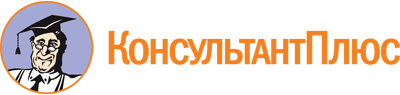 Постановление администрации г. Канска Красноярского края от 01.11.2017 N 983
(ред. от 27.12.2023)
"Об утверждении муниципальной программы города Канска "Формирование современной городской среды"
(с изм. и доп., вступающими в силу с 01.01.2024)Документ предоставлен КонсультантПлюс

www.consultant.ru

 Список изменяющих документов(в ред. Постановлений администрации г. Канска Красноярского краяот 14.12.2017 N 1151, от 28.12.2017 N 1264, от 28.03.2018 N 275,от 16.04.2018 N 342, от 30.08.2018 N 787, от 28.12.2018 N 1283,от 29.03.2019 N 248, от 20.12.2019 N 1230, от 18.03.2020 N 238,от 19.06.2020 N 536, от 12.08.2020 N 661, от 22.09.2020 N 794,от 11.12.2020 N 1109, от 22.12.2020 N 1151, от 17.02.2021 N 105,от 14.04.2021 N 294, от 03.06.2021 N 484, от 17.09.2021 N 782,от 28.10.2021 N 919, от 16.12.2021 N 1137, от 18.05.2022 N 514,от 28.10.2022 N 1232, от 30.11.2022 N 1382, от 29.12.2022 N 1568,от 29.05.2023 N 634, от 27.11.2023 N 1414, от 27.12.2023 N 1571)Список изменяющих документов(в ред. Постановления администрации г. Канска Красноярского краяот 27.11.2023 N 1414)Наименование муниципальной программы города Канска"Формирование современной городской среды" (далее - Программа)Основания для разработки муниципальной программы города КанскаСт. 179 Бюджетного кодекса Российской Федерации, Федеральный закон от 06.10.2003 N 131-ФЗ "Об общих принципах организации местного самоуправления в Российской Федерации", Федеральный приоритетный проект "Формирование комфортной городской среды", Приказ Минстроя России от 18.03.2019 N 162/пр "Об утверждении методических рекомендаций по подготовке государственных программ субъектов Российской Федерации и муниципальных программ формирования современной городской среды в рамках реализации федерального проекта "Формирование комфортной городской среды", Постановление Правительства РФ от 30.12.2017 N 1710 "Об утверждении государственной программы Российской Федерации "Обеспечение доступным и комфортным жильем и коммунальными услугами граждан Российской Федерации", Постановление Правительства Красноярского края от 29.08.2017 N 512-п "Об утверждении государственной программы Красноярского края "Содействие органам местного самоуправления в формировании современной городской среды", Постановление администрации города Канска от 22.08.2013 N 1095 "Об утверждении Перечня муниципальных программ города Канска"; Постановление администрации города Канска от 22.08.2013 N 1096 "Об утверждении Порядка принятия решений о разработке муниципальных программ города Канска, их формирования и реализации"Ответственный исполнитель муниципальной программы города КанскаУправление строительства и жилищно-коммунального хозяйства администрации города Канска (далее - УС и ЖКХ администрации г. Канска)Соисполнители муниципальной программы города КанскаНетПеречень подпрограмм и отдельных мероприятий муниципальной программы города КанскаПодпрограмма "Благоустройство территорий города Канска"Цели муниципальной программы города КанскаПовышение качества и комфорта городской среды на территории муниципального образования город КанскЗадачи муниципальной программы города КанскаОбеспечение формирования единого облика муниципального образованияЭтапы и сроки реализации муниципальной программы города КанскаСроки реализации: 2018 - 2026 годы, без деления на этапыПеречень целевых показателей муниципальной программы города Канска с указанием планируемых к достижению значений в результате реализации муниципальной программы города КанскаПеречень целевых показателей представлен в приложении к паспорту ПрограммыИнформация по ресурсному обеспечению муниципальной программы города Канска, в том числе по годам реализации программыОбщий объем финансирования программысоставляет - 772046614,49 руб., в том числе по годам:2018 год - 39107812,00 руб.;2019 год - 44399735,44 руб.;2020 год - 42018836,00 руб.;2021 год - 252642078,00 руб.;2022 год - 162118699,72 руб.;2023 год - 181835053,33 руб.;2024 год - 41889000,00 руб.;2025 год - 4017700,00 руб.;2026 год - 4017700,00;в том числе:средства федерального бюджета - 377775273,47 руб.,в том числе по годам:2018 год - 22699020,18 руб.;2019 год - 38885400,83 руб.;2020 год - 37589410,00 руб.;2021 год - 113071495,00 руб.;2022 год - 32111329,73 руб.;2023 год - 133418617,73 руб.;2024 год - 0,00 руб.;2025 год - 0,00 руб.;2026 год - 0,00 руб.;средства краевого бюджета - 357213418,58 руб.,в том числе по годам:2018 год - 13974479,82 руб.;2019 год - 2046599,17 руб.;2020 год - 1978390,00 руб.;2021 год - 127740605,00 руб.;2022 год - 126690069,99 руб.;2023 год - 41758874,60 руб.;2024 год - 38989000,00 руб.;2025 год - 2017700,00 руб.;2026 год - 2017700,00 руб.;средства городского бюджета - 37057922,44 руб., в том числе по годам:2018 год - 2434312,00 руб.;2019 год - 3467735,44 руб.;2020 год - 2451036,00 руб.;2021 год - 11829978,00 руб.;2022 год - 3317300,00 руб.;2023 год - 6657561,00 руб.;2024 год - 2900000,00 руб.;2025 год - 2000000,00 руб.;2026 год - 2000000,00 руб.N п/пНаименование показателя результативностиЕдиницы измеренияПоказатели12341Количество дворовых территорий в городском округешт.5032Количество благоустроенных дворовых территорий (полностью освещенных, оборудованных местами для проведения досуга и отдыха разными группами населения (спортивные площадки, детские площадки и т.д.), малыми архитектурными формами)шт.1183Доля благоустроенных дворовых территорий в общем количестве дворовых территорий городского округа%23,54Площадь дворовых территорий в городском округетыс. кв. м1849,25Площадь благоустроенных дворовых территорий (полностью освещенных, оборудованных местами для проведения досуга и отдыха разными группами населения (спортивные площадки, детские площадки и т.д.), малыми архитектурными формами) в городском округетыс. кв. м334,56Доля площади благоустроенных дворовых территорий в общей площади дворовых территорий городского округа%18,067Всего населения, проживающего в многоквартирных домах на территории городского округатыс. чел.54,48Всего населения, проживающего в многоквартирных домах с благоустроенными дворовыми территориями на территории городского округатыс. чел.15,089Доля населения, проживающего в многоквартирных домах с благоустроенными дворовыми территориями в общей численности населения в городском округе%27,710Количество территорий городского округа соответствующего функционального назначения (площадей, набережных, улиц, пешеходных зон, скверов, парков, иных территорий)шт.1911Количество благоустроенных территорий городского округа соответствующего функционального назначения (площадей, набережных, улиц, пешеходных зон, скверов, парков, иных территорий)шт.912Доля благоустроенных территорий городского округа соответствующего функционального назначения (площадей, набережных, улиц, пешеходных зон, скверов, парков, иных территорий) в общем количестве таких территорий городского округа%47,3613Площадь территорий городского округа соответствующего функционального назначения (площадей, набережных, улиц, пешеходных зон, скверов, парков, иных территорий)тыс. кв. м190,314Площадь благоустроенных территорий городского округа соответствующего функционального назначения (площадей, набережных, улиц, пешеходных зон, скверов, парков, иных территорий)тыс. кв. м140,715Доля площади благоустроенных территорий городского округа соответствующего функционального назначения (площадей, набережных, улиц, пешеходных зон, скверов, парков, иных территорий) в общей площади таких территорий городского округа%73,9N п/пЦели, целевые показатели муниципальной программы города КанскаЕд.Год, предшествующий реализации муниципальной программы города КанскаГоды реализации муниципальной программы города КанскаГоды реализации муниципальной программы города КанскаГоды реализации муниципальной программы города КанскаГоды реализации муниципальной программы города КанскаГоды реализации муниципальной программы города КанскаГоды реализации муниципальной программы города КанскаГоды реализации муниципальной программы города КанскаГоды реализации муниципальной программы города КанскаГоды реализации муниципальной программы города КанскаN п/пЦели, целевые показатели муниципальной программы города Канскаизм.2017201820192020202120222023202420252026123456789101112131. Цель. Повышение качества и комфорта городской среды на территории муниципального образования город Канск1. Цель. Повышение качества и комфорта городской среды на территории муниципального образования город Канск1. Цель. Повышение качества и комфорта городской среды на территории муниципального образования город Канск1. Цель. Повышение качества и комфорта городской среды на территории муниципального образования город Канск1. Цель. Повышение качества и комфорта городской среды на территории муниципального образования город Канск1. Цель. Повышение качества и комфорта городской среды на территории муниципального образования город Канск1. Цель. Повышение качества и комфорта городской среды на территории муниципального образования город Канск1. Цель. Повышение качества и комфорта городской среды на территории муниципального образования город Канск1. Цель. Повышение качества и комфорта городской среды на территории муниципального образования город Канск1. Цель. Повышение качества и комфорта городской среды на территории муниципального образования город Канск1. Цель. Повышение качества и комфорта городской среды на территории муниципального образования город Канск1. Цель. Повышение качества и комфорта городской среды на территории муниципального образования город Канск1.1Количество благоустроенных дворовых территорий МКДед.532122120210910101.2Количество благоустроенных часто посещаемых территорий (скверов, парков, иных территорий)ед.01121311111.3Количество благоустроенных мест массового отдыха населения города (площадей, набережных, улиц, пешеходных зон)ед.1010101000N п/пСтатус (муниципальная программа города Канска, подпрограмма)Наименование муниципальной программы города Канска, подпрограммыНаименование главного распорядителя бюджетных средств (далее - ГРБС)Код бюджетной классификацииКод бюджетной классификацииКод бюджетной классификацииКод бюджетной классификацииОбъем бюджетных (внебюджетных) ассигнований, в том числе по годам реализации муниципальной программы города КанскаОбъем бюджетных (внебюджетных) ассигнований, в том числе по годам реализации муниципальной программы города КанскаОбъем бюджетных (внебюджетных) ассигнований, в том числе по годам реализации муниципальной программы города КанскаОбъем бюджетных (внебюджетных) ассигнований, в том числе по годам реализации муниципальной программы города КанскаОбъем бюджетных (внебюджетных) ассигнований, в том числе по годам реализации муниципальной программы города КанскаОбъем бюджетных (внебюджетных) ассигнований, в том числе по годам реализации муниципальной программы города КанскаОбъем бюджетных (внебюджетных) ассигнований, в том числе по годам реализации муниципальной программы города КанскаОбъем бюджетных (внебюджетных) ассигнований, в том числе по годам реализации муниципальной программы города КанскаОбъем бюджетных (внебюджетных) ассигнований, в том числе по годам реализации муниципальной программы города КанскаИтого на 2018 - 2026 годN п/пСтатус (муниципальная программа города Канска, подпрограмма)Наименование муниципальной программы города Канска, подпрограммыНаименование главного распорядителя бюджетных средств (далее - ГРБС)ГРБСРзПрЦСРВР201820192020202120222023202420252026Итого на 2018 - 2026 год123456789910111213141516171Муниципальная программаФормирование современной городской средывсего расходные обязательства по муниципальной программе города Канскахххх39107812,0044399735,4442018836,00252642078,00162118699,72181835053,3341889000,004017700,004017700,00772046614,491Муниципальная программаФормирование современной городской средыв том числе по ГРБС:1Муниципальная программаФормирование современной городской средыУС и ЖКХ администрации г. Канска909ххх39107812,0044399735,4442018836,00252642078,00162118699,72181835053,3341889000,004017700,004017700,00772046614,491.1Подпрограмма 1Благоустройство территорий города Канскавсего расходные обязательства по подпрограмме муниципальной программы города Канскахххх39107812,0044399735,4442018836,00252642078,00162118699,72181835053,3341889000,004017700,004017700,00772046614,491.1Подпрограмма 1Благоустройство территорий города Канскав том числе по ГРБС:1.1Подпрограмма 1Благоустройство территорий города КанскаУС и ЖКХ администрации г. Канска909ххх39107812,0044399735,4442018836,00252642078,00162118699,72181835053,3341889000,004017700,004017700,00772046614,49N п/пСтатус (муниципальная программа города Канска, подпрограмма)Наименование муниципальной программы города Канска, подпрограммыУровень бюджетной системы/источники финансированияОбъем бюджетных (внебюджетных) ассигнований, в том числе по годам реализации муниципальной программы города КанскаОбъем бюджетных (внебюджетных) ассигнований, в том числе по годам реализации муниципальной программы города КанскаОбъем бюджетных (внебюджетных) ассигнований, в том числе по годам реализации муниципальной программы города КанскаОбъем бюджетных (внебюджетных) ассигнований, в том числе по годам реализации муниципальной программы города КанскаОбъем бюджетных (внебюджетных) ассигнований, в том числе по годам реализации муниципальной программы города КанскаОбъем бюджетных (внебюджетных) ассигнований, в том числе по годам реализации муниципальной программы города КанскаОбъем бюджетных (внебюджетных) ассигнований, в том числе по годам реализации муниципальной программы города КанскаОбъем бюджетных (внебюджетных) ассигнований, в том числе по годам реализации муниципальной программы города КанскаОбъем бюджетных (внебюджетных) ассигнований, в том числе по годам реализации муниципальной программы города КанскаИтого на период на 2018 - 2025 годыN п/пСтатус (муниципальная программа города Канска, подпрограмма)Наименование муниципальной программы города Канска, подпрограммыУровень бюджетной системы/источники финансирования201820192020202120222023202420252026Итого на период на 2018 - 2025 годы12345678910111213141Муниципальная программа"Формирование современной городской среды"Всего39107812,0044399735,4442018836,00252642078,00162118699,72181835053,3341889000,004017700,004017700,00772046614,491Муниципальная программа"Формирование современной городской среды"в том числе1Муниципальная программа"Формирование современной городской среды"городской бюджет2434312,003467735,442451036,0011829978,003317300,006657561,002900000,002000000,002000000,0037057922,441Муниципальная программа"Формирование современной городской среды"краевой бюджет13974479,822046599,171978390,00127740605,00126690069,9941758874,6038989000,002017700,002017700,00357213418,581Муниципальная программа"Формирование современной городской среды"федеральный бюджет22699020,1838885400,8337589410,00113071495,0032111329,73133418617,730,000,000,00377775273,471Муниципальная программа"Формирование современной городской среды"внебюджетные источники0,000,000,000,000,000,000,000,000,001.1Подпрограмма 1"Благоустройство территорий города Канска"Всего39107812,0044399735,4442018836,00252642078,00162118699,72181835053,3341889000,004017700,004017700,00772046614,491.1Подпрограмма 1"Благоустройство территорий города Канска"в том числе1.1Подпрограмма 1"Благоустройство территорий города Канска"городской бюджет2434312,003467735,442451036,0011829978,003317300,006657561,002900000,002000000,002000000,0037057922,441.1Подпрограмма 1"Благоустройство территорий города Канска"краевой бюджет13974479,822046599,171978390,00127740605,00126690069,9941758874,6038989000,002017700,002017700,00357213418,581.1Подпрограмма 1"Благоустройство территорий города Канска"федеральный бюджет22699020,1838885400,8337589410,00113071495,0032111329,73133418617,730,000,000,00377775273,471.1Подпрограмма 1"Благоустройство территорий города Канска"внебюджетные источники0,000,000,000,000,000,000,000,000,000,00Наименование подпрограммы"Благоустройство территорий города Канска"Наименование муниципальной программы города Канска, в рамках которой реализуется подпрограммаМуниципальная программа города Канска "Формирование современной городской среды"Исполнитель подпрограммыУправление строительства и жилищно-коммунального хозяйства администрации города Канска (далее - УС и ЖКХ администрации г. Канска)Цель и задачи подпрограммыЦель: Обеспечение формирования единого облика муниципального образования.Задачи:1. Улучшение уровня благоустройства и санитарного состояния дворовых территорий и территорий общего пользования.2. Улучшение эстетического состояния территорий города Канска.3. Повышение уровня вовлеченности заинтересованных граждан, организаций в реализацию мероприятий по благоустройству городаОжидаемые результаты от реализации подпрограммы с указанием динамики изменения показателей результативностиПеречень и значения показателей результативности подпрограммы представлен в приложении N 1 к подпрограммеСрок реализации подпрограммы2018 - 2026 годыИнформация по ресурсному обеспечению подпрограммы, в том числе в разбивке по всем источникам финансирования на очередной финансовый год и плановый периодОбщий объем финансирования программы составляет - 49924400,00 руб., в том числе по годам:2024 год - 41889000,00 руб.;2025 год - 4017700,00 руб.;2026 год - 4017700,00 руб.;в том числе:средства федерального бюджета - 0,00 руб.,в том числе по годам:2024 год - 0,00 руб.;2025 год - 0,00 руб.;2026 год - 0,00 руб.;средства краевого бюджета - 43024400,00,00 руб.,в том числе по годам:2024 год - 38989000,00 руб.;2025 год - 2017700,00 руб.;2026 год - 2017700,00 руб.;средства городского бюджета - 6900000, руб., в том числе по годам:2024 год - 2900000,00 руб.;2025 год - 2000000,00 руб.;2026 год - 2000000,00 руб.СкамьиСкамьиСкамьи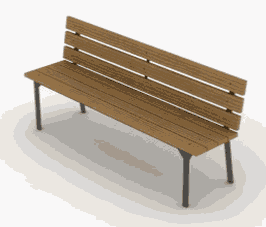 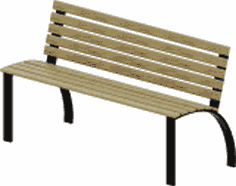 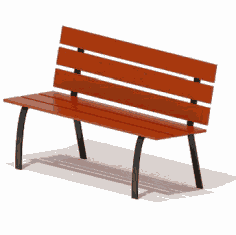 УрныУрныУрны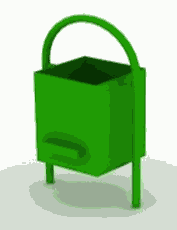 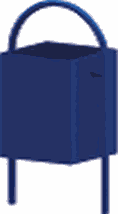 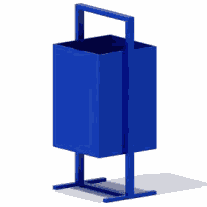 N п/пЦель, показатели результативностиЕд. изм.Источник информацииГоды реализации программыГоды реализации программыГоды реализации программыГоды реализации программыN п/пЦель, показатели результативностиЕд. изм.Источник информации20232024202520261234789101Цель подпрограммы: обеспечение формирования единого облика муниципального образованияЦель подпрограммы: обеспечение формирования единого облика муниципального образованияЦель подпрограммы: обеспечение формирования единого облика муниципального образованияЦель подпрограммы: обеспечение формирования единого облика муниципального образованияЦель подпрограммы: обеспечение формирования единого облика муниципального образованияЦель подпрограммы: обеспечение формирования единого облика муниципального образованияЦель подпрограммы: обеспечение формирования единого облика муниципального образования1.1Задача подпрограммы: улучшение уровня благоустройства и санитарного состояния дворовых территорий и территорий общего пользованияЗадача подпрограммы: улучшение уровня благоустройства и санитарного состояния дворовых территорий и территорий общего пользованияЗадача подпрограммы: улучшение уровня благоустройства и санитарного состояния дворовых территорий и территорий общего пользованияЗадача подпрограммы: улучшение уровня благоустройства и санитарного состояния дворовых территорий и территорий общего пользованияЗадача подпрограммы: улучшение уровня благоустройства и санитарного состояния дворовых территорий и территорий общего пользованияЗадача подпрограммы: улучшение уровня благоустройства и санитарного состояния дворовых территорий и территорий общего пользованияЗадача подпрограммы: улучшение уровня благоустройства и санитарного состояния дворовых территорий и территорий общего пользования1.1.1Количество благоустроенных дворовых территорий МКДед.Расчетный показатель10910101.2Задача подпрограммы: улучшение эстетического состояния территорий города КанскаЗадача подпрограммы: улучшение эстетического состояния территорий города КанскаЗадача подпрограммы: улучшение эстетического состояния территорий города КанскаЗадача подпрограммы: улучшение эстетического состояния территорий города КанскаЗадача подпрограммы: улучшение эстетического состояния территорий города КанскаЗадача подпрограммы: улучшение эстетического состояния территорий города КанскаЗадача подпрограммы: улучшение эстетического состояния территорий города Канска1.2.1Количество благоустроенных часто посещаемых территорий (скверов, парков, иных территорий)ед.Расчетный показатель11111.2.2Количество благоустроенных мест массового отдыха населения города (площадей, набережных, улиц, пешеходных зон)ед.Расчетный показатель10001.3Задача подпрограммы: повышение уровня вовлеченности заинтересованных граждан, организаций в реализацию мероприятий по благоустройству городаЗадача подпрограммы: повышение уровня вовлеченности заинтересованных граждан, организаций в реализацию мероприятий по благоустройству городаЗадача подпрограммы: повышение уровня вовлеченности заинтересованных граждан, организаций в реализацию мероприятий по благоустройству городаЗадача подпрограммы: повышение уровня вовлеченности заинтересованных граждан, организаций в реализацию мероприятий по благоустройству городаЗадача подпрограммы: повышение уровня вовлеченности заинтересованных граждан, организаций в реализацию мероприятий по благоустройству городаЗадача подпрограммы: повышение уровня вовлеченности заинтересованных граждан, организаций в реализацию мероприятий по благоустройству городаЗадача подпрограммы: повышение уровня вовлеченности заинтересованных граждан, организаций в реализацию мероприятий по благоустройству города1.3.1Количество мероприятий, проводимых с участием заинтересованных лиц, организаций в выполнении мероприятий по благоустройству дворовых территорий, муниципальных территорий общего пользованияед.Расчетный показательне менее 10не менее 10не менее 10не менее 10N п/пЦели, задачи, мероприятия подпрограммыГРБСКод бюджетной классификацииКод бюджетной классификацииКод бюджетной классификацииКод бюджетной классификацииРасходы по годам реализации программы (рублей)Расходы по годам реализации программы (рублей)Расходы по годам реализации программы (рублей)Расходы по годам реализации программы (рублей)Ожидаемый непосредственный результат (краткое описание) от реализации подпрограммного мероприятия (в том числе в натуральном выражении)N п/пЦели, задачи, мероприятия подпрограммыГРБСГРБСРзПрЦСРВР202420252026итого за периодОжидаемый непосредственный результат (краткое описание) от реализации подпрограммного мероприятия (в том числе в натуральном выражении)12345679101112131Цель подпрограммы:Обеспечение формирования единого облика муниципального образованияОбеспечение формирования единого облика муниципального образованияОбеспечение формирования единого облика муниципального образованияОбеспечение формирования единого облика муниципального образованияОбеспечение формирования единого облика муниципального образованияОбеспечение формирования единого облика муниципального образованияОбеспечение формирования единого облика муниципального образованияОбеспечение формирования единого облика муниципального образованияОбеспечение формирования единого облика муниципального образования1.1Задача 1.Улучшение уровня благоустройства и санитарного состояния дворовых территорий и территорий общего пользованияЗадача 1.Улучшение уровня благоустройства и санитарного состояния дворовых территорий и территорий общего пользованияЗадача 1.Улучшение уровня благоустройства и санитарного состояния дворовых территорий и территорий общего пользованияЗадача 1.Улучшение уровня благоустройства и санитарного состояния дворовых территорий и территорий общего пользованияЗадача 1.Улучшение уровня благоустройства и санитарного состояния дворовых территорий и территорий общего пользованияЗадача 1.Улучшение уровня благоустройства и санитарного состояния дворовых территорий и территорий общего пользованияЗадача 1.Улучшение уровня благоустройства и санитарного состояния дворовых территорий и территорий общего пользованияЗадача 1.Улучшение уровня благоустройства и санитарного состояния дворовых территорий и территорий общего пользованияЗадача 1.Улучшение уровня благоустройства и санитарного состояния дворовых территорий и территорий общего пользованияЗадача 1.Улучшение уровня благоустройства и санитарного состояния дворовых территорий и территорий общего пользования1.1.1Мероприятие 1. Софинансирование муниципальных программ формирования современной городской средыУС и ЖКХ администрации г. Канска9090503101F25555024440989000,004017700,004017700,0049024400,001.1.21.1. Благоустройство дворовых территорий многоквартирных домов10989000,001205310,001205310,0013399620,00Благоустройство в 2024 году - 9 ед. дворовых территорий МКД, в 2025 году - 10 ед. дворовых территорий МКД, в 2026 году - 10 ед. дворовых территорий МКД1.2Задача 2. Улучшение эстетического состояния территорий города КанскаЗадача 2. Улучшение эстетического состояния территорий города КанскаЗадача 2. Улучшение эстетического состояния территорий города КанскаЗадача 2. Улучшение эстетического состояния территорий города КанскаЗадача 2. Улучшение эстетического состояния территорий города КанскаЗадача 2. Улучшение эстетического состояния территорий города КанскаЗадача 2. Улучшение эстетического состояния территорий города КанскаЗадача 2. Улучшение эстетического состояния территорий города КанскаЗадача 2. Улучшение эстетического состояния территорий города КанскаЗадача 2. Улучшение эстетического состояния территорий города Канска1.2.11.2. Благоустройство часто посещаемых территорий общего пользования (мест массового отдыха населения города (площадей, набережных, улиц, пешеходных зон)30000000,002812390,002812390,0035624780,00Благоустройство в 2024 году 1 общественная территория, 2025 год - 1 общественная территория, 2026 год - 1 общественная территория1.3Задача 3. Повышение уровня вовлеченности заинтересованных граждан, организаций в реализацию мероприятий по благоустройству городаЗадача 3. Повышение уровня вовлеченности заинтересованных граждан, организаций в реализацию мероприятий по благоустройству городаЗадача 3. Повышение уровня вовлеченности заинтересованных граждан, организаций в реализацию мероприятий по благоустройству городаЗадача 3. Повышение уровня вовлеченности заинтересованных граждан, организаций в реализацию мероприятий по благоустройству городаЗадача 3. Повышение уровня вовлеченности заинтересованных граждан, организаций в реализацию мероприятий по благоустройству городаЗадача 3. Повышение уровня вовлеченности заинтересованных граждан, организаций в реализацию мероприятий по благоустройству городаЗадача 3. Повышение уровня вовлеченности заинтересованных граждан, организаций в реализацию мероприятий по благоустройству городаЗадача 3. Повышение уровня вовлеченности заинтересованных граждан, организаций в реализацию мероприятий по благоустройству городаЗадача 3. Повышение уровня вовлеченности заинтересованных граждан, организаций в реализацию мероприятий по благоустройству городаЗадача 3. Повышение уровня вовлеченности заинтересованных граждан, организаций в реализацию мероприятий по благоустройству города1.3.1Мероприятие 3. Поступления денежных пожертвований, целевых средствУС и ЖКХ администрации г. Канска90905031010080090244900000,000,000,00900000,00Софинансирование граждан и организацийИтого по подпрограмме:41889000,004017700,004017700,0049924400,00N в рейтингеАдрес МКДМинимальный перечень % софДополнительный перечень, % соф.Дворовая территорияДворовая территорияДворовая территорияДворовая территорияДворовая территорияДворовая территорияПодъездные путиПодъездные путиN в рейтингеАдрес МКДМинимальный перечень % софДополнительный перечень, % соф.Количество скамеек, шт.Количество урн, шт.Площадь асфальтового покрытияАсфальт с бордюрами или безкол-во бордюра, м п.Количество светоточек, шт.кол-во а/б, м2кол-во бордюра, м п.Кадастровый номер земельного участкаОбщая площадь земельного участка (кв. м)Категория земельг. Канск, ул. Московская, д. 53244712да125296414124:51:0203126:20832944Земли населенных пунктовг. Канск, мкр. Солнечный, д. 1652185415да11741204024:51:0101003:8213814Земли населенных пунктовг. Канск, мкр. Солнечный, д. 1952185550да14251204024:51:0101003:8223829Земли населенных пунктовг. Канск, ул. 40 лет Октября, д. 1/172122102да902909024:51:0101054:13731510Земли населенных пунктовг. Канск, ул. 40 лет Октября, д. 1/272184216да125410010024:51:0101054:13663880Земли населенных пунктовг. Канск, ул. 40 лет Октября, д. 1/372184214да120410010024:51:0101054:13642017Земли населенных пунктовг. Канск, пос. Строителей, д. 67722191да24224:51:0204142:32693Земли населенных пунктовг. Канск, пос. Строителей, д. 68744270да90224:51:0204142:13181403Земли населенных пунктовг. Канск, пос. Строителей, д. 69722226да33224:51:0204197:2411364Земли населенных пунктовВ УС и ЖКХ администрации г. Канскаот _________________________________(указывается полностью фамилия,имя, отчество представителя)___________________________________проживающего (ей) по адресу:______________________________________________________________________Номер контактного телефона:___________________________________В УС и ЖКХ администрации г. Канскаот _________________________________(указывается полностью фамилия,имя, отчество представителя)___________________________________проживающего (ей) по адресу:______________________________________________________________________Номер контактного телефона:___________________________________ЗАЯВКАо включении дворовой территории муниципальную программу"Формирование современной городской среды"Прошу включить дворовую территорию многоквартирного дома__________________________________________________________________________________________________________________________________________________(указать адрес многоквартирного дома)в муниципальную программу "Формирование современной городской среды" для благоустройства дворовой территории.Приложения:ЗАЯВКАо включении дворовой территории муниципальную программу"Формирование современной городской среды"Прошу включить дворовую территорию многоквартирного дома__________________________________________________________________________________________________________________________________________________(указать адрес многоквартирного дома)в муниципальную программу "Формирование современной городской среды" для благоустройства дворовой территории.Приложения:ЗАЯВКАо включении дворовой территории муниципальную программу"Формирование современной городской среды"Прошу включить дворовую территорию многоквартирного дома__________________________________________________________________________________________________________________________________________________(указать адрес многоквартирного дома)в муниципальную программу "Формирование современной городской среды" для благоустройства дворовой территории.Приложения:а) копия протокола общего собрания собственников помещений многоквартирных домов, отражающего решение вопросов указанных в пп. 2.1 настоящего Порядка, проведенного в соответствии со статьями 44 - 48 Жилищного кодекса Российской Федерации;а) копия протокола общего собрания собственников помещений многоквартирных домов, отражающего решение вопросов указанных в пп. 2.1 настоящего Порядка, проведенного в соответствии со статьями 44 - 48 Жилищного кодекса Российской Федерации;а) копия протокола общего собрания собственников помещений многоквартирных домов, отражающего решение вопросов указанных в пп. 2.1 настоящего Порядка, проведенного в соответствии со статьями 44 - 48 Жилищного кодекса Российской Федерации;б) пояснительная записка, отражающая общие сведения о дворовой территории, количество квартир, находящихся в домах, прилегающих к дворовой территории, состав элементов благоустройства, с описанием планируемых работ по благоустройству;б) пояснительная записка, отражающая общие сведения о дворовой территории, количество квартир, находящихся в домах, прилегающих к дворовой территории, состав элементов благоустройства, с описанием планируемых работ по благоустройству;б) пояснительная записка, отражающая общие сведения о дворовой территории, количество квартир, находящихся в домах, прилегающих к дворовой территории, состав элементов благоустройства, с описанием планируемых работ по благоустройству;в) фотоматериалы, отражающие фактическое состояние дворовой территории;в) фотоматериалы, отражающие фактическое состояние дворовой территории;в) фотоматериалы, отражающие фактическое состояние дворовой территории;г) информация об общественной деятельности собственников помещений МКД по благоустройству дворовой территории за последние пять лет;г) информация об общественной деятельности собственников помещений МКД по благоустройству дворовой территории за последние пять лет;г) информация об общественной деятельности собственников помещений МКД по благоустройству дворовой территории за последние пять лет;д) иные документы, необходимые для рассмотрения вопроса о включении дворовой территории в муниципальную программу;д) иные документы, необходимые для рассмотрения вопроса о включении дворовой территории в муниципальную программу;д) иные документы, необходимые для рассмотрения вопроса о включении дворовой территории в муниципальную программу;е) Ф.И.О. представителя (представителей) заинтересованных лиц, уполномоченных на представление предложений, согласование дизайн-проекта благоустройства дворовой территории, а также на участие в контроле за выполнением работ по благоустройству дворовой территории, в том числе промежуточном, и их приемке;е) Ф.И.О. представителя (представителей) заинтересованных лиц, уполномоченных на представление предложений, согласование дизайн-проекта благоустройства дворовой территории, а также на участие в контроле за выполнением работ по благоустройству дворовой территории, в том числе промежуточном, и их приемке;е) Ф.И.О. представителя (представителей) заинтересованных лиц, уполномоченных на представление предложений, согласование дизайн-проекта благоустройства дворовой территории, а также на участие в контроле за выполнением работ по благоустройству дворовой территории, в том числе промежуточном, и их приемке;ж) копия протокола общего собрания собственников помещений многоквартирных домов об избрании совета многоквартирного дома в соответствии со ст. 161.1 Жилищного кодекса РФ (при наличии).ж) копия протокола общего собрания собственников помещений многоквартирных домов об избрании совета многоквартирного дома в соответствии со ст. 161.1 Жилищного кодекса РФ (при наличии).ж) копия протокола общего собрания собственников помещений многоквартирных домов об избрании совета многоквартирного дома в соответствии со ст. 161.1 Жилищного кодекса РФ (при наличии).Лицо, уполномоченное собственниками помещений МКД(подпись)Лицо, уполномоченное собственниками помещений МКД(подпись)_____________________(Фамилия и инициалы)NКритерии отбораБаллыТехнические критерииТехнические критерииТехнические критерии1Срок ввода в эксплуатацию многоквартирного дома:1от 10 до 15 (включительно) лет11от 16 до 25 (включительно) лет31от 26 до 35 (включительно) лет51свыше 35 лет62Выполнение работ по капитальному ремонту общего имущества многоквартирного дома в текущем году (при наличии договора на СМР)23Предоставление копии кадастрового паспорта на дворовую территорию <*>24Отсутствие кадастрового паспорта на дворовую территорию1Организационные критерииОрганизационные критерииОрганизационные критерии5Доля голосов собственников, принявших участие в голосовании по вопросам повестки общего собрания собственников помещений5не более 67%55от 67 до 71%65от 71 до 81%75от 81 до 91%85более 91%96Участие собственников в благоустройстве территории за последние пять лет (проведение субботников, участие в конкурсах на лучший двор, разбивка клумб и т.п.)до 10 баллов7Избрание и деятельность совета многоквартирного дома согласно ст. 161.1 Жилищного кодекса РФ <**>238В многоквартирном доме выбран и реализован способ управления - товарищество собственников жилья (жилищный кооператив или иной специализированный потребительский кооператив)39Количество квартир в домах, прилегающих к дворовой территории:9не более 5029от 51 до 10039от 101 до 15049от 151 до 20059свыше 2017Финансовые критерииФинансовые критерииФинансовые критерии10Доля финансового участия собственников помещений по минимальному перечню работ102%0103 или 4%310более 5%511Наличие принятого решения по доле финансового участия иных заинтересованных лиц (спонсоры)Балльная оценка соответствует округленному до целого числа значению процента софинансирования12Уровень оплаты за жилое помещение и коммунальные услуги (данные за предыдущий отчетный год) в зависимости от среднего уровня оплаты за жилое помещение коммунальные услуги по муниципальному образованию <***>12менее или средний по МО012выше среднего на 0,1%112выше среднего на 0,2%212выше среднего на 0,3%3Заявлениео поддержке благоустройства наиболее посещаемойтерритории общего пользованияЯ _______________________________________________________________________(ФИО гражданина/руководителя организации)_________________________________________________________________________(контактные данные: адрес, телефон)Заявлениео поддержке благоустройства наиболее посещаемойтерритории общего пользованияЯ _______________________________________________________________________(ФИО гражданина/руководителя организации)_________________________________________________________________________(контактные данные: адрес, телефон)Заявлениео поддержке благоустройства наиболее посещаемойтерритории общего пользованияЯ _______________________________________________________________________(ФИО гражданина/руководителя организации)_________________________________________________________________________(контактные данные: адрес, телефон)Заявлениео поддержке благоустройства наиболее посещаемойтерритории общего пользованияЯ _______________________________________________________________________(ФИО гражданина/руководителя организации)_________________________________________________________________________(контактные данные: адрес, телефон)поддерживаю проект по благоустройствуподдерживаю проект по благоустройству___________________________________,(указание наименования территории)___________________________________,(указание наименования территории)Готов (ы) принять непосредственное участие в выполнении ____________________________________________________________________________________________.(вид работ)Готов оказать финансовую поддержку данного проекта по благоустройству в размере _______________ рублей.Готов (ы) принять непосредственное участие в выполнении ____________________________________________________________________________________________.(вид работ)Готов оказать финансовую поддержку данного проекта по благоустройству в размере _______________ рублей.Готов (ы) принять непосредственное участие в выполнении ____________________________________________________________________________________________.(вид работ)Готов оказать финансовую поддержку данного проекта по благоустройству в размере _______________ рублей.Готов (ы) принять непосредственное участие в выполнении ____________________________________________________________________________________________.(вид работ)Готов оказать финансовую поддержку данного проекта по благоустройству в размере _______________ рублей._________________Подпись_________________ДатаВ соответствии с Федеральным законом от 27.07.2006 N 152-ФЗ "О персональных данных" даю администрации г. Канска согласие на обработку моих персональных данных, включая выполнение действий по сбору, записи, систематизации, накоплению, хранению, уточнению (обновлению, изменению), извлечению, обезличиванию, блокированию, удалению, использованию моих персональных данных, необходимых для внесения в информационные системы в целях подготовки и реализации муниципальной программы.В соответствии с Федеральным законом от 27.07.2006 N 152-ФЗ "О персональных данных" даю администрации г. Канска согласие на обработку моих персональных данных, включая выполнение действий по сбору, записи, систематизации, накоплению, хранению, уточнению (обновлению, изменению), извлечению, обезличиванию, блокированию, удалению, использованию моих персональных данных, необходимых для внесения в информационные системы в целях подготовки и реализации муниципальной программы.В соответствии с Федеральным законом от 27.07.2006 N 152-ФЗ "О персональных данных" даю администрации г. Канска согласие на обработку моих персональных данных, включая выполнение действий по сбору, записи, систематизации, накоплению, хранению, уточнению (обновлению, изменению), извлечению, обезличиванию, блокированию, удалению, использованию моих персональных данных, необходимых для внесения в информационные системы в целях подготовки и реализации муниципальной программы.В соответствии с Федеральным законом от 27.07.2006 N 152-ФЗ "О персональных данных" даю администрации г. Канска согласие на обработку моих персональных данных, включая выполнение действий по сбору, записи, систематизации, накоплению, хранению, уточнению (обновлению, изменению), извлечению, обезличиванию, блокированию, удалению, использованию моих персональных данных, необходимых для внесения в информационные системы в целях подготовки и реализации муниципальной программы._________________Подпись_________________ДатаN п/пАдрес многоквартирного домаПлощадь жилых и нежилых помещений, кв. мРеквизиты протокола общего собрания собственников помещений в многоквартирном домеДата поступления предложений заинтересованных лиц в орган местного самоуправления об участии в выполнении работ по благоустройству дворовой территорииФинансовое участие, тыс. руб.Финансовое участие, тыс. руб.Финансовое участие, тыс. руб.Виды трудового участия <*>Наименование управляющей организацииN п/пАдрес многоквартирного домаПлощадь жилых и нежилых помещений, кв. мРеквизиты протокола общего собрания собственников помещений в многоквартирном домеДата поступления предложений заинтересованных лиц в орган местного самоуправления об участии в выполнении работ по благоустройству дворовой территорииСтоимость работ по благоустройству, всего, тыс. руб.В том числе минимальный перечень работ по благоустройствуВ том числе минимальный перечень работ по благоустройствуВиды трудового участия <*>Наименование управляющей организацииN п/пАдрес многоквартирного домаПлощадь жилых и нежилых помещений, кв. мРеквизиты протокола общего собрания собственников помещений в многоквартирном домеДата поступления предложений заинтересованных лиц в орган местного самоуправления об участии в выполнении работ по благоустройству дворовой территорииСтоимость работ по благоустройству, всего, тыс. руб.тыс. руб.доля финансового участия по минимальному перечню работ, %Виды трудового участия <*>Наименование управляющей организации123456789101г. Канск, городок. 1-й Военный, д. 1ООО "Жилсервис Плюс"2г. Канск, городок. 1-й Военный, д. 1/10ООО "Жилсервис Плюс"3г. Канск, городок. 1-й Военный, д. 111ООО "Жилсервис Плюс"4г. Канск, городок. 1-й Военный, д. 117ООО "Жилсервис Плюс"5г. Канск, городок. 1-й Военный, д. 230ООО "Жилсервис Плюс"6г. Канск, городок. 1-й Военный, д. 236ООО "Жилсервис Плюс"7г. Канск, городок. 1-й Военный, д. 242ООО "Жилсервис Плюс"8г. Канск, городок. 1-й Военный, д. 246ООО "Жилсервис Плюс"9г. Канск, городок. 1-й Военный, д. 3ООО "Жилсервис Плюс"10г. Канск, городок. 1-й Военный, д. 4ООО "Жилсервис Плюс"11г. Канск, городок. 1-й Военный, д. 5ООО "Жилсервис Плюс"12г. Канск, городок. 1-й Военный, д. 6ООО "Жилсервис Плюс"13г. Канск, городок. 5-й Военный, д. 45ООО "Жилсервис Плюс"14г. Канск, городок. 5-й Военный, д. 46ООО "Жилсервис Плюс"15г. Канск, городок. 5-й Военный, д. 52ООО "Жилсервис Плюс"16г. Канск, городок. 5-й Военный, д. 53ООО "Жилсервис Плюс"17г. Канск, городок. 5-й Военный, д. 57ООО "Жилсервис Плюс"18г. Канск, городок. 5-й Военный, д. 58ООО "Жилсервис Плюс"19г. Канск, городок. 5-й Военный, д. 63ООО "Жилсервис Плюс"20г. Канск, городок. 5-й Военный, д. 74ООО "Жилсервис Плюс"21г. Канск, гск. ул. Гвардейская, ГСТ "Северный-1", д. 1ООО "Жилищный сектор"22г. Канск, 2-я Лесозаводская, д. 123г. Канск, мкр. 2-й Северный, д. 10аООО "Жилищный сектор"24г. Канск, мкр. 2-й Северный, д. 12аООО "Жилищный сектор"25г. Канск, мкр. 2-й Северный, д. 13ООО "Жилищный сектор"26г. Канск, мкр. 2-й Северный, д. 15ООО "Жилищный сектор"27г. Канск, мкр. 2-й Северный, д. 16ООО "Жилищный сектор"28г. Канск, мкр. 2-й Северный, д. 1829г. Канск, мкр. 2-й Северный, д. 9ООО "Жилищный сектор"30г. Канск, мкр. 4-й Центральный, д. 16ТСЖ "Строитель"31г. Канск, мкр. 4-й Центральный, д. 17ООО "СОРЖ-1"32г. Канск, мкр. 4-й Центральный, д. 18ООО "СОРЖ-1"33г. Канск, мкр. 4-й Центральный, д. 2ООО "СОРЖ-1"34г. Канск, мкр. 4-й Центральный, д. 20ТСЖ "Заря"35г. Канск, мкр. 4-й Центральный, д. 22аООО "СОРЖ-1"36г. Канск, мкр. 4-й Центральный, д. 29ООО "СОРЖ-1"37г. Канск, мкр. 4-й Центральный, д. 338г. Канск, мкр. 4-й Центральный, д. 30ООО "СОРЖ-1"39г. Канск, мкр. 4-й Центральный, д. 31ООО "СОРЖ-1"40г. Канск, мкр. 4-й Центральный, д. 33ООО "СОРЖ-1"41г. Канск, мкр. 4-й Центральный, д. 36ООО "Жилсервис Плюс"42г. Канск, мкр. МЖК, д. 1ООО "ЖЭК"43г. Канск, мкр. МЖК, д. 10ООО "ЖЭК"44г. Канск, мкр. МЖК, д. 11ООО "ЖЭК"45г. Канск, мкр. МЖК, д. 12ТСЖ "Заря"46г. Канск, мкр. МЖК, д. 13ООО "Жилсервис Плюс"47г. Канск, мкр. МЖК, д. 15ТСЖ "Заря"48г. Канск, мкр. МЖК, д. 16ТСЖ "Заря"49г. Канск, мкр. МЖК, д. 18ООО "ЖЭК"50г. Канск, мкр. МЖК, д. 19ТСЖ "Заря"51г. Канск, мкр. МЖК, д. 6ТСЖ "Заря"52г. Канск, мкр. МЖК, д. 7ООО "ЖЭК"53г. Канск, мкр. Предмостный, д. 13ООО "РЭП"54г. Канск, мкр. Северный, д. 1ООО "Жилищный сектор"55г. Канск, мкр. Северный, д. 1/1ООО "Жилищный сектор"56г. Канск, мкр. Северный, д. 1057г. Канск, мкр. Северный, д. 10аООО "Жилищный сектор"58г. Канск, мкр. Северный, д. 1159г. Канск, мкр. Северный, д. 11аООО "Жилищник"60г. Канск, мкр. Северный, д. 11бООО "Жилищный сектор"61г. Канск, мкр. Северный, д. 12ООО "Жилищный сектор"62г. Канск, мкр. Северный, д. 13ПАО "Красноярскэнергосбыт"63г. Канск, мкр. Северный, д. 14ООО "Жилищный сектор"64г. Канск, мкр. Северный, д. 15ООО "Жилищный сектор"65г. Канск, мкр. Северный, д. 2ООО "Жилищный сектор"66г. Канск, мкр. Северный, д. 20ООО "Жилищный сектор"67г. Канск, мкр. Северный, д. 20/1ООО "Жилищный сектор"68г. Канск, мкр. Северный, д. 22ООО "Жилсервис Плюс"69г. Канск, мкр. Северный, д. 23ООО "Жилищный сектор"70г. Канск, мкр. Северный, д. 25ООО "Жилсервис Плюс"71г. Канск, мкр. Северный, д. 27ООО "Жилсервис Плюс"72г. Канск, мкр. Северный, д. 3ООО "Жилищный сектор"73г. Канск, мкр. Северный, д. 4ООО "Жилищный сектор"74г. Канск, мкр. Северный, д. 4аТСЖ "Строитель"75г. Канск, мкр. Северный, д. 5ООО "Жилищный сектор"76г. Канск, мкр. Северный, д. 6ООО "Жилищный сектор"77г. Канск, мкр. Северный, д. 7ООО "Жилищный сектор"78г. Канск, мкр. Северный, д. 8ООО "Жилищный сектор"79г. Канск, мкр. Северный, д. 8аООО "Жилищный сектор"80г. Канск, мкр. Северный, д. 9ООО "Жилищный сектор"81г. Канск, мкр. Северо-западный, д. 20ООО "Жилсервис Плюс"82г. Канск, мкр. Северо-западный, д. 24ООО "ЖЭК"83г. Канск, мкр. Северо-западный, д. 25ООО "ЖЭК"84г. Канск, мкр. Северо-западный, д. 26ООО "ЖЭК"85г. Канск, мкр. Северо-западный, д. 29ООО "ЖЭК"86г. Канск, мкр. Северо-западный, д. 30ООО "ЖЭК"87г. Канск, мкр. Северо-западный, д. 32ООО "ЖЭК"88г. Канск, мкр. Северо-западный, д. 3389г. Канск, мкр. Северо-западный, д. 34ООО "ЖЭК"90г. Канск, мкр. Северо-западный, д. 35ООО "ЖЭК"91г. Канск, мкр. Северо-западный, д. 37ООО "ЖЭК"92г. Канск, мкр. Северо-западный, д. 38ООО "ЖЭК"93г. Канск, мкр. Северо-западный, д. 43ООО "ЖЭК"94г. Канск, мкр. Северо-западный, д. 44ООО "ЖЭК"95г. Канск, мкр. Северо-западный, д. 46ООО "Жилищник"96г. Канск, мкр. Северо-западный, д. 48ООО "ЖЭК"97г. Канск, мкр. Северо-западный, д. 49ООО "ЖЭК"98г. Канск, мкр. Северо-западный, д. 50ООО "ЖЭК"99г. Канск, мкр. Северо-западный, д. 52ООО "ЖЭК"100г. Канск, мкр. Северо-западный, д. 53ООО "ЖЭК"101г. Канск, мкр. Северо-западный, д. 55ПАО "Красноярскэнергосбыт"102г. Канск, мкр. Солнечный, д. 54/1ПАО "Красноярскэнергосбыт"103г. Канск, мкр. Солнечный, д. 54/10ООО "Жилищный сектор"104г. Канск, мкр. Солнечный, д. 54/11ООО "Жилищный сектор"105г. Канск, мкр. Солнечный, д. 54/12ПАО "Красноярскэнергосбыт"106г. Канск, мкр. Солнечный, д. 54/13ПАО "Красноярскэнергосбыт"107г. Канск, мкр. Солнечный, д. 54/14ООО "Жилищный сектор"108г. Канск, мкр. Солнечный, д. 54/15ООО "Жилищный сектор"109г. Канск, мкр. Солнечный, д. 54/16ООО "Жилищный сектор"110г. Канск, мкр. Солнечный, д. 54/17ПАО "Красноярскэнергосбыт"111г. Канск, мкр. Солнечный, д. 54/18ООО "Жилищный сектор"112г. Канск, мкр. Солнечный, д. 54/19ООО "Жилищный сектор"113г. Канск, мкр. Солнечный, д. 54/2ООО "Жилищный сектор"114г. Канск, мкр. Солнечный, д. 54/20ООО "Жилищный сектор"115г. Канск, мкр. Солнечный, д. 54/21ООО "Жилищный сектор"116г. Канск, мкр. Солнечный, д. 54/22ООО "Жилищный сектор"117г. Канск, мкр. Солнечный, д. 54/23ООО "Жилищный сектор"118г. Канск, мкр. Солнечный, д. 54/24ПАО "Красноярскэнергосбыт"119г. Канск, мкр. Солнечный, д. 54/25ПАО "Красноярскэнергосбыт"120г. Канск, мкр. Солнечный, д. 54/3ПАО "Красноярскэнергосбыт"121г. Канск, мкр. Солнечный, д. 54/4ООО "Жилищный сектор"122г. Канск, мкр. Солнечный, д. 54/5ООО "Жилищный сектор"123г. Канск, мкр. Солнечный, д. 54/6ООО "Жилищный сектор"124г. Канск, мкр. Солнечный, д. 54/7ПАО "Красноярскэнергосбыт"125г. Канск, мкр. Солнечный, д. 54/8ООО "Жилищный сектор"126г. Канск, мкр. Солнечный, д. 54/9ПАО "Красноярскэнергосбыт"127г. Канск, мкр. Солнечный, д. 55/1-1ООО "Жилищный сектор"128г. Канск, мкр. Солнечный, д. 55/1-2ООО "Жилищный сектор"129г. Канск, мкр. Солнечный, д. 55/5ООО "Жилищный сектор"130г. Канск, мкр. Юго-Западный, д. 3ООО "КЖС-1"131г. Канск, мкр. Юго-Западный, д. 4ООО "Жилищный фонд"132г. Канск, п. Мелькомбината, д. 2133г. Канск, п. Мелькомбината, д. 21ООО "Жилищный фонд"134г. Канск, п. Мелькомбината, д. 33ПАО "Красноярскэнергосбыт"135г. Канск, п. Мелькомбината, д. 34ООО "Жилищный фонд"136г. Канск, п. Мелькомбината, д. 37ООО "СОРЖ ДУ-4"137г. Канск, п. Ремзавода, д. 1ООО "Жилсервис Плюс"138г. Канск, п. Ремзавода, д. 16ПАО "Красноярскэнергосбыт"139г. Канск, п. Ремзавода, д. 2ООО "Жилсервис Плюс"140г. Канск, п. Ремзавода, д. 21ООО "Жилсервис Плюс"141г. Канск, п. Ремзавода, д. 22ООО "Жилсервис Плюс"142г. Канск, п. Ремзавода, д. 23ООО "Жилсервис Плюс"143г. Канск, п. Ремзавода, д. 24ООО "Жилсервис Плюс"144г. Канск, п. Ремзавода, д. 27ООО "Жилсервис Плюс"145г. Канск, п. Ремзавода, д. 3ПАО "Красноярскэнергосбыт"146г. Канск, п. Ремзавода, д. 4ООО "Жилсервис Плюс"147г. Канск, п. Ремзавода, д. 5ООО "Жилсервис Плюс"148г. Канск, п. Ремзавода, д. 6ПАО "Красноярскэнергосбыт"149г. Канск, п. Ремзавода, д. 7ООО "Жилсервис Плюс"150г. Канск, п. Строителей, д. 1151г. Канск, п. Строителей, д. 10ООО "Жилкомплекс"152г. Канск, п. Строителей, д. 11ООО "Жилкомплекс"153г. Канск, п. Строителей, д. 2154г. Канск, п. Строителей, д. 41ООО "Жилкомплекс"155г. Канск, п. Строителей, д. 43ООО "Жилкомплекс"156г. Канск, п. Строителей, д. 52ООО "Жилкомплекс"157г. Канск, п. Строителей, д. 53ООО "Жилкомплекс"158г. Канск, п. Строителей, д. 58ООО "Жилкомплекс"159г. Канск, п. Строителей, д. 60ООО "Жилкомплекс"160г. Канск, п. Строителей, д. 62ООО "Жилкомплекс"161г. Канск, п. Строителей, д. 63ООО "Жилкомплекс"162г. Канск, п. Строителей, д. 64163г. Канск, п. Строителей, д. 65ООО "Жилкомплекс"164г. Канск, п. Строителей, д. 66ООО "Жилкомплекс"165г. Канск, п. Строителей, д. 67ООО "Жилкомплекс"166г. Канск, п. Строителей, д. 68ООО "Жилкомплекс"167г. Канск, п. Строителей, д. 69ООО "Жилкомплекс"168г. Канск, п. Строителей, д. 7169г. Канск, п. Строителей, д. 8ООО "Жилкомплекс"170г. Канск, п. Строителей, д. 9ООО "Жилкомплекс"171г. Канск, пер. 2-й Больничный, д. 1ООО "КЖС-1"172г. Канск, пер. 2-й Больничный, д. 3ООО "КЖС-1"173г. Канск, пер. Больничный, д. 1ООО "КЖС-1"174г. Канск, пер. Больничный, д. 10ООО "КЖС-1"175г. Канск, пер. Больничный, д. 2ООО "КЖС-1"176г. Канск, пер. Больничный, д. 3ООО "КЖС-1"177г. Канск, пер. Больничный, д. 4ООО "КЖС-1"178г. Канск, пер. Больничный, д. 6ПАО "Красноярскэнергосбыт"179г. Канск, пер. Индустриальный, д. 10ООО "Жилсервис Плюс"180г. Канск, пер. Индустриальный, д. 12ООО "Жилсервис Плюс"181г. Канск, пер. Индустриальный, д. 2ООО "Жилсервис Плюс"182г. Канск, пер. Индустриальный, д. 2/1ПАО "Красноярскэнергосбыт"183г. Канск, пер. Индустриальный, д. 6ООО "Жилсервис Плюс"184г. Канск, пер. Индустриальный, д. 8ООО "Жилсервис Плюс"185г. Канск, пер. Панельный, д. 5ООО "Жилсервис Плюс"186г. Канск, пер. Спортивный, д. 3187г. Канск, ул. 30 лет ВЛКСМ, д. 18ООО "СОРЖ ДУ-1"188г. Канск, ул. 30 лет ВЛКСМ, д. 20ООО "СОРЖ ДУ-1"189г. Канск, ул. 30 лет ВЛКСМ, д. 20/1ПАО "Красноярскэнергосбыт"190г. Канск, ул. 30 лет ВЛКСМ, д. 22ООО "СОРЖ ДУ-1"191г. Канск, ул. 30 лет ВЛКСМ, д. 23ООО "СОРЖ ДУ-1"192г. Канск, ул. 30 лет ВЛКСМ, д. 25ООО "СОРЖ ДУ-1"193г. Канск, ул. 30 лет ВЛКСМ, д. 28ПАО "Красноярскэнергосбыт"194г. Канск, ул. 30 лет ВЛКСМ, д. 30ООО "СОРЖ ДУ-1"195г. Канск, ул. 30 лет ВЛКСМ, д. 43ООО "СОРЖ ДУ-1"196г. Канск, ул. 40 лет Октября, д. 1/1ООО "Жилсервис Плюс"197г. Канск, ул. 40 лет Октября, д. 1/2ООО "Жилсервис Плюс"198г. Канск, ул. 40 лет Октября, д. 1/3ООО "Жилсервис Плюс"199г. Канск, ул. 40 лет Октября, д. 1/4ООО "Жилсервис Плюс"200г. Канск, ул. 40 лет Октября, д. 1/5ООО "Жилсервис Плюс"201г. Канск, ул. 40 лет Октября, д. 1/6ООО "Жилсервис Плюс"202г. Канск, ул. 40 лет Октября, д. 19ООО "Жилсервис Плюс"203г. Канск, ул. 40 лет Октября, д. 21ООО "Жилсервис Плюс"204г. Канск, ул. 40 лет Октября, д. 25ООО "Жилищник"205г. Канск, ул. 40 лет Октября, д. 27ООО "Жилищник"206г. Канск, ул. 40 лет Октября, д. 33аООО "Жилищник"207г. Канск, ул. 40 лет Октября, д. 35ООО "ЖЭК"208г. Канск, ул. 40 лет Октября, д. 36ООО "РЭП"209г. Канск, ул. 40 лет Октября, д. 37ООО "ЖЭК"210г. Канск, ул. 40 лет Октября, д. 38ООО "РЭП"211г. Канск, ул. 40 лет Октября, д. 39ООО "ЖЭК"212г. Канск, ул. 40 лет Октября, д. 39/1ООО "ЖЭК"213г. Канск, ул. 40 лет Октября, д. 40ООО "Жилищник"214г. Канск, ул. 40 лет Октября, д. 40/1ООО "ЖЭК"215г. Канск, ул. 40 лет Октября, д. 41ООО "ЖЭК"216г. Канск, ул. 40 лет Октября, д. 41/1ООО "ЖЭК"217г. Канск, ул. 40 лет Октября, д. 42ООО "ЖЭК"218г. Канск, ул. 40 лет Октября, д. 439748385ООО "ЖЭК"219г. Канск, ул. 40 лет Октября, д. 446566565ООО "РЭП"220г. Канск, ул. 40 лет Октября, д. 45ООО "ЖЭК"221г. Канск, ул. 40 лет Октября, д. 46222г. Канск, ул. 40 лет Октября, д. 47223г. Канск, ул. 40 лет Октября, д. 48ООО "РЭП"224г. Канск, ул. 40 лет Октября, д. 50ООО "РЭП"225г. Канск, ул. 40 лет Октября, д. 52ООО "РЭП"226г. Канск, ул. 40 лет Октября, д. 52а227г. Канск, ул. 40 лет Октября, д. 535695255ООО "ЖЭК"228г. Канск, ул. 40 лет Октября, д. 54а6355815ООО "ЖЭК"229г. Канск, ул. 40 лет Октября, д. 56а3302965ООО "ЖЭК"230г. Канск, ул. 40 лет Октября, д. 66ООО "Жилищный сектор"231г. Канск, ул. 40 лет Октября, д. 67ТСЖ "Заря"232г. Канск, ул. 40 лет Октября, д. 68/1ООО "ЖЭК"233г. Канск, ул. 40 лет Октября, д. 7ООО "РЭП"234г. Канск, ул. 40 лет Октября, д. 70/2ТСЖ "Рекорд"235г. Канск, ул. 40 лет Октября, д. 74ПАО "Красноярскэнергосбыт"236г. Канск, ул. 40 лет Октября, д. 75ООО "Жилсервис Плюс"237г. Канск, ул. 40 лет Октября, д. 75аООО "Жилсервис Плюс"238г. Канск, ул. 40 лет Октября, д. 76ООО "Жилсервис Плюс"239г. Канск, ул. 40 лет Октября, д. 77ООО "Жилсервис Плюс"240г. Канск, ул. 40 лет Октября, д. 79ООО "Жилищный сектор"241г. Канск, ул. 40 лет Октября, д. 80ООО "Жилсервис Плюс"242г. Канск, ул. 40 лет Октября, д. 80/1ООО "Жилсервис Плюс"243г. Канск, ул. 40 лет Октября, д. 82234702ООО "Жилсервис Плюс"244г. Канск, ул. 40 лет Октября, д. 83ООО "Жилсервис Плюс"245г. Канск, ул. 40 лет Октября, д. 84127572ООО "Жилсервис Плюс"246г. Канск, ул. 40 лет Октября, д. 864773992ООО "Жилсервис Плюс"247г. Канск, ул. 40 лет Октября, д. 9ООО "РЭП"248г. Канск, ул. Ангарская, д. 10ООО "Жилсервис Плюс"249г. Канск, ул. Ангарская, д. 12ПАО "Красноярскэнергосбыт"250г. Канск, ул. Ангарская, д. 2ООО "Жилсервис Плюс"251г. Канск, ул. Ангарская, д. 20/1ООО "ЖЭК"252г. Канск, ул. Ангарская, д. 22ООО "ЖЭК"253г. Канск, ул. Ангарская, д. 4ООО "РЭП"254г. Канск, ул. Ангарская, д. 8ООО "РЭП"255г. Канск, ул. Больничная, д. 2ООО "КЖС-1"256г. Канск, ул. Больничная, д. 4ООО "КЖС-1"257г. Канск, ул. Бородинская, д. 20ООО "СОРЖ ДУ-4"258г. Канск, ул. Бородинская, д. 22ООО "СОРЖ ДУ-4"259г. Канск, ул. Бородинская, д. 24ООО "СОРЖ ДУ-4"260г. Канск, ул. Бородинская, д. 25ООО "СОРЖ ДУ-4"261г. Канск, ул. Бородинская, д. 31ООО "СОРЖ ДУ-4"262г. Канск, ул. Бородинская, д. 33ООО "СОРЖ ДУ-4"263г. Канск, ул. Бородинская, д. 35ООО "Жилищный фонд"264г. Канск, ул. Василия Яковенко, д. 72ООО "Жилсервис Плюс"265г. Канск, ул. Василия Яковенко, д. 74ООО "Жилсервис Плюс"266г. Канск, ул. Вейнбаума, д. 42ООО "Жилищный сектор"267г. Канск, ул. Волгодонская, д. 2ООО "РЭП"268г. Канск, ул. Восточная, д. 10ООО "КЖС-1"269г. Канск, ул. Восточная, д. 12ООО "КЖС-1"270г. Канск, ул. Восточная, д. 2ООО "КЖС-1"271г. Канск, ул. Восточная, д. 36ООО "КЖС-1"272г. Канск, ул. Восточная, д. 38ООО "КЖС-1"273г. Канск, ул. Восточная, д. 4ООО "КЖС-1"274г. Канск, ул. Восточная, д. 40275г. Канск, ул. Восточная, д. 8ООО "КЖС-1"276г. Канск, ул. Гаражная, д. 19277г. Канск, ул. Гаражная, д. 20/12ПАО "Красноярскэнергосбыт"278г. Канск, ул. Гаражная, д. 20/9ПАО "Красноярскэнергосбыт"279г. Канск, ул. Гаражная, д. 21280г. Канск, ул. Гаражная, д. 23281г. Канск, ул. Гаражная, д. 27282г. Канск, ул. Герцена, д. 16ООО "Жилсервис Плюс"283г. Канск, ул. Герцена, д. 18ООО "Жилсервис Плюс"284г. Канск, ул. Герцена, д. 20ООО "Жилсервис Плюс"285г. Канск, ул. Герцена, д. 7ПАО "Красноярскэнергосбыт"286г. Канск, ул. Герцена-9, д. 1ПАО "Красноярскэнергосбыт"287г. Канск, ул. Герцена-9, д. 19288г. Канск, ул. Герцена-9, д. 2ПАО "Красноярскэнергосбыт"289г. Канск, ул. Герцена-9, д. 20ПАО "Красноярскэнергосбыт"290г. Канск, ул. Герцена-9, д. 21ПАО "Красноярскэнергосбыт"291г. Канск, ул. Герцена-9, д. 22ПАО "Красноярскэнергосбыт"292г. Канск, ул. Герцена-9, д. 24ПАО "Красноярскэнергосбыт"293г. Канск, ул. Герцена-9, д. 25ПАО "Красноярскэнергосбыт"294г. Канск, ул. Герцена-9, д. 27295г. Канск, ул. Герцена-9, д. 3ПАО "Красноярскэнергосбыт"296г. Канск, ул. Герцена-9, д. 4ПАО "Красноярскэнергосбыт"297г. Канск, ул. Герцена-9, д. 5ПАО "Красноярскэнергосбыт"298г. Канск, ул. Герцена-9, д. 6ПАО "Красноярскэнергосбыт"299г. Канск, ул. Гетоева, д. 19300г. Канск, ул. Горького, д. 110/3301г. Канск, ул. Горького, д. 110/4302г. Канск, ул. Горького, д. 110/6ООО "Жилищный сектор"303г. Канск, ул. Горького, д. 20ООО "СОРЖ-3"304г. Канск, ул. Горького, д. 40ПАО "Красноярскэнергосбыт"305г. Канск, ул. Горького, д. 43ООО "СОРЖ-3"306г. Канск, ул. Горького, д. 46ПАО "Красноярскэнергосбыт"307г. Канск, ул. Горького, д. 59ООО "СОРЖ-1"308г. Канск, ул. Горького, д. 66ООО "СОРЖ-3"309г. Канск, ул. Горького, д. 68ООО "Горжилсервис"310г. Канск, ул. Енисейская, д. 12ООО "КЖС-1"311г. Канск, ул. Заводская, д. 38ООО "КЖС-1"312г. Канск, ул. Заводская, д. 39ООО "КЖС-1"313г. Канск, ул. Заводская, д. 43ООО "КЖС-1"314г. Канск, ул. Иланская, д. 3ПАО "Красноярскэнергосбыт"315г. Канск, ул. Кайтымская, д. 174316г. Канск, ул. Кайтымская, д. 193ООО "Жилищный фонд"317г. Канск, ул. Кайтымская, д. 49ООО "СОРЖ-1"318г. Канск, ул. Кайтымская, д. 82319г. Канск, ул. Кайтымская, д. 85320г. Канск, ул. Каландарашвили, д. 19ООО "СОРЖ-1"321г. Канск, ул. Каландарашвили, д. 45322г. Канск, ул. Комсомольская, д. 21323г. Канск, ул. Комсомольская, д. 36/1ООО "Жилищный фонд"324г. Канск, ул. Коростелева, д. 17ООО "СОРЖ ДУ-4"325г. Канск, ул. Коростелева, д. 28ООО "Жилищник"326г. Канск, ул. Краевая, д. 64ООО "КЖС-1"327г. Канск, ул. Краевая, д. 68ООО "КЖС-1"328г. Канск, ул. Красная, д. 41ООО "КЖС-1"329г. Канск, ул. Краснопартизанская, д. 1330г. Канск, ул. Краснопартизанская д. 17331г. Канск, ул. Краснопартизанская, д. 106/1ООО "Жилищный сектор"332г. Канск, ул. Краснопартизанская, д. 67аООО "СОРЖ-1"333г. Канск, ул. Краснопартизанская, д. 68ООО "СОРЖ ДУ-4"334г. Канск, ул. Краснопартизанская, д. 73ООО "СОРЖ ДУ-4"335г. Канск, ул. Краснопартизанская, д. 73/1ООО "СОРЖ ДУ-4"336г. Канск, ул. Краснопартизанская, д. 75ООО "СОРЖ ДУ-4"337г. Канск, ул. Краснопартизанская, д. 94ООО "СОРЖ ДУ-4"338г. Канск, ул. Краснопартизанская, д. 96ООО "СОРЖ ДУ-4"339г. Канск, ул. Красноярская, д. 11ООО "КЖС-1"340г. Канск, ул. Красноярская, д. 12ООО "КЖС-1"341г. Канск, ул. Красноярская, д. 18ООО "КЖС-1"342г. Канск, ул. Красноярская, д. 19ООО "КЖС-1"343г. Канск, ул. Красноярская, д. 2ООО "КЖС-1"344г. Канск, ул. Красноярская, д. 21ООО "КЖС-1"345г. Канск, ул. Красноярская, д. 21/1ООО "КЖС-1"346г. Канск, ул. Красноярская, д. 27ПАО "Красноярскэнергосбыт"347г. Канск, ул. Красноярская, д. 29ООО "КЖС-1"348г. Канск, ул. Красноярская, д. 3ООО "КЖС-1"349г. Канск, ул. Красноярская, д. 4ПАО "Красноярскэнергосбыт"350г. Канск, ул. Красноярская, д. 5ПАО "Красноярскэнергосбыт"351г. Канск, ул. Красноярская, д. 6ПАО "Красноярскэнергосбыт"352г. Канск, ул. Красноярская, д. 8ООО "КЖС-1"353г. Канск, ул. Крестьянская, д. 18ООО "Жилищный фонд"354г. Канск, ул. Крестьянская, д. 28ООО "КЖС-1"355г. Канск, ул. Куйбышева, д. 14ООО "РЭП"356г. Канск, ул. Куйбышева, д. 16ООО "Жилсервис Плюс"357г. Канск, ул. Куйбышева, д. 18ООО "Жилсервис Плюс"358г. Канск, ул. Куйбышева, д. 20ООО "РЭП"359г. Канск, ул. Куйбышева, д. 22ООО "Жилсервис Плюс"360г. Канск, ул. Куйбышева, д. 6ООО "ЖЭК"361г. Канск, ул. Куйбышева, д. 8ООО "РЭП"362г. Канск, ул. Ленина, д. 11ПАО "Красноярскэнергосбыт"363г. Канск, ул. Ленина, д. 17ООО "СОРЖ-1"364г. Канск, ул. Ленина, д. 9ПАО "Красноярскэнергосбыт"365г. Канск, ул. Минина, д. 1ООО "Жилсервис Плюс"366г. Канск, ул. Минина, д. 3ООО "Жилсервис Плюс"367г. Канск, ул. Минина, д. 5ООО "РЭП"368г. Канск, ул. Минина, д. 7ООО "Жилсервис Плюс"369г. Канск, ул. Мира, д. 15ООО "СОРЖ ДУ-4"370г. Канск, ул. Мира, д. 17371г. Канск, ул. Мира, д. 28372г. Канск, ул. Мира, д. 3ООО "Горжилсервис"373г. Канск, ул. Мира, д. 4ООО "СОРЖ ДУ-4"374г. Канск, ул. Молодогвардейская, д. 1ООО "РЭП"375г. Канск, ул. Молодогвардейская, д. 2ООО "Жилсервис Плюс"376г. Канск, ул. Молодогвардейская, д. 3ООО "Жилсервис Плюс"377г. Канск, ул. Молодогвардейская, д. 4ООО "РЭП"378г. Канск, ул. Москвина, д. 18ООО "СОРЖ ДУ-4"379г. Канск, ул. Москвина, д. 20ООО "Жилищный фонд"380г. Канск, ул. Москвина, д. 22ООО "Жилищный фонд"381г. Канск, ул. Москвина, д. 24ООО "СОРЖ ДУ-4"382г. Канск, ул. Московская, д. 20383г. Канск, ул. Московская, д. 48ООО "СОРЖ ДУ-1"384г. Канск, ул. Московская, д. 53385г. Канск, ул. Московская, д. 67/1ООО "СОРЖ-3"386г. Канск, ул. Московская, д. 69/1ООО "Горжилсервис"387г. Канск, ул. Московская, д. 71388г. Канск, ул. Московская, д. 71/1ООО "СОРЖ-3"389г. Канск, ул. Московская, д. 73390г. Канск, ул. Московская, д. 76ООО "Горжилсервис"391г. Канск, ул. Московская, д. 86392г. Канск, ул. Мостовая, д. 1ООО "КЖС-1"393г. Канск, ул. Муромская, д. 10ООО "ЖЭК"394г. Канск, ул. Муромская, д. 4ООО "ЖЭК"395г. Канск, ул. Муромская, д. 6ООО "ЖЭК"396г. Канск, ул. Некрасова, д. 47397г. Канск, ул. Николая Буды, д. 10ООО "КЖС-1"398г. Канск, ул. Николая Буды, д. 14ООО "КЖС-1"399г. Канск, ул. Николая Буды, д. 28ООО "КЖС-1"400г. Канск, ул. Новостройка, д. 53ООО "Жилсервис Плюс"401г. Канск, ул. Новостройка, д. 55ООО "Жилсервис Плюс"402г. Канск, ул. Парижской Коммуны, д. 25ООО "СОРЖ ДУ-1"403г. Канск, ул. Парижской Коммуны, д. 28ООО "СОРЖ-3"404г. Канск, ул. Парижской Коммуны, д. 34ООО "СОРЖ ДУ-1"405г. Канск, ул. Парижской Коммуны, д. 46ООО "СОРЖ-3"406г. Канск, ул. Парижской Коммуны, д. 48ООО "СОРЖ-3"407г. Канск, ул. Парижской Коммуны, д. 55ООО "СОРЖ-3"408г. Канск, ул. Парижской Коммуны, д. 57ООО "СОРЖ-3"409г. Канск, ул. Парижской Коммуны, д. 57/1ООО "СОРЖ-3"410г. Канск, ул. Парижской Коммуны, д. 60ООО "СОРЖ-3"411г. Канск, ул. Парижской Коммуны, д. 63ООО "Горжилсервис"412г. Канск, ул. Парижской Коммуны, д. 65ООО "СОРЖ-3"413г. Канск, ул. Пролетарская, д. 29ООО "СОРЖ ДУ-1"414г. Канск, ул. Пролетарская, д. 30ООО "СОРЖ-1"415г. Канск, ул. Пролетарская, д. 34ООО "СОРЖ ДУ-1"416г. Канск, ул. Пролетарская, д. 48ООО "СОРЖ ДУ-1"417г. Канск, ул. Пролетарская, д. 48/1418г. Канск, ул. Пролетарская, д. 50ООО "СОРЖ ДУ-1"419г. Канск, ул. Революции, д. 2ООО "СОРЖ ДУ-1"420г. Канск, ул. Революции, д. 35421г. Канск, ул. Революции, д. 4ООО "СОРЖ ДУ-1"422г. Канск, ул. Рембаза ВЭС, д. 1ООО "ЖЭК"423г. Канск, ул. Садовая, д. 1/1424г. Канск, ул. Сибирская, д. 1ООО "КЖС-1"425г. Канск, ул. Сибирская, д. 11ПАО "Красноярскэнергосбыт"426г. Канск, ул. Сибирская, д. 12ПАО "Красноярскэнергосбыт"427г. Канск, ул. Сибирская, д. 14ПАО "Красноярскэнергосбыт"428г. Канск, ул. Сибирская, д. 16ПАО "Красноярскэнергосбыт"429г. Канск, ул. Сибирская, д. 18ПАО "Красноярскэнергосбыт"430г. Канск, ул. Сибирская, д. 20ООО "КЖС-1"431г. Канск, ул. Сибирская, д. 22ООО "КЖС-1"432г. Канск, ул. Сибирская, д. 5ООО "КЖС-1"433г. Канск, ул. Сибирская, д. 7ООО "КЖС-1"434г. Канск, ул. Сибирская, д. 8ООО "КЖС-1"435г. Канск, ул. Советская, д. 14436г. Канск, ул. Совхозная, д. 1ООО "КЖС-1"437г. Канск, ул. Совхозная, д. 2ООО "КЖС-1"438г. Канск, ул. Совхозная, д. 3ООО "КЖС-1"439г. Канск, ул. Текстильная, д. 2ООО "РЭП"440г. Канск, ул. Текстильная, д. 4ООО "РЭП"441г. Канск, ул. Текстильная, д. 6ООО "РЭП"442г. Канск, ул. Текстильная, д. 8ООО "РЭП"443г. Канск, ул. Труда, д. 41ООО "СОРЖ-1"444г. Канск, ул. Труда, д. 41/1ООО "СОРЖ-1"445г. Канск, ул. Урицкого, д. 1ООО "СОРЖ-3"446г. Канск, ул. Урицкого, д. 18ООО "СОРЖ-3"447г. Канск, ул. Урицкого, д. 20ООО "СОРЖ-3"448г. Канск, ул. Урицкого, д. 22ООО "СОРЖ-3"449г. Канск, ул. Урицкого, д. 24ООО "СОРЖ-3"450г. Канск, ул. Урицкого, д. 3ООО "СОРЖ-3"451г. Канск, ул. Урицкого, д. 47ООО "КЖС-1"452г. Канск, ул. Ушакова, д. 1ООО "КЖС-1"453г. Канск, ул. Ушакова, д. 3ООО "КЖС-1"454г. Канск, ул. Ушакова, д. 35ООО "КЖС-1"455г. Канск, ул. Ушакова, д. 37ООО "КЖС-1"456г. Канск, ул. Ушакова, д. 39ООО "КЖС-1"457г. Канск, ул. Ушакова, д. 4ПАО "Красноярскэнергосбыт"458г. Канск, ул. Ушакова, д. 5ООО "КЖС-1"459г. Канск, ул. Ушакова, д. 7ООО "КЖС-1"460г. Канск, ул. Ушакова, д. 9ООО "КЖС-1"461г. Канск, ул. Шабалина, д. 57ООО "Жилищный фонд"462г. Канск, ул. Шабалина, д. 59ООО "Жилищный фонд"463г. Канск, ул. Шабалина, д. 61ООО "Жилищный фонд"464г. Канск, ул. Шоссейная, д. 75/1ООО "Жилсервис Плюс"465г. Канск, ул. Эйдемана, д. 1ООО "Жилищный фонд"466г. Канск, ул. Эйдемана, д. 10ПАО "Красноярскэнергосбыт"467г. Канск, ул. Эйдемана, д. 12ПАО "Красноярскэнергосбыт"468г. Канск, ул. Эйдемана, д. 14ООО "КЖС-1"469г. Канск, ул. Эйдемана, д. 16470г. Канск, ул. Эйдемана, д. 18ООО "КЖС-1"471г. Канск, ул. Эйдемана, д. 20ООО "КЖС-1"472г. Канск, ул. Эйдемана, д. 20/1ООО "КЖС-1"473г. Канск, ул. Эйдемана, д. 22ООО "Жилищный фонд"474г. Канск, ул. Эйдемана, д. 22/1ООО "КЖС-1"475г. Канск, ул. Эйдемана, д. 24ООО "КЖС-1"476г. Канск, ул. Эйдемана, д. 3ООО "Жилищный фонд"477г. Канск, ул. Эйдемана, д. 5ООО "Жилищный фонд"478г. Канск, ул. Эйдемана, д. 6ООО "Жилищный фонд"479г. Канск, ул. Эйдемана, д. 7/1ООО "КЖС-1"480г. Канск, ул. Эйдемана, д. 7/2ООО "КЖС-1"481г. Канск, ул. Эйдемана, д. 8ООО "Жилищный фонд"482г. Канск, ул. Эйдемана, д. 9ООО "КЖС-1"483г. Канск, ул. Энергетиков, д. 5аООО "СОРЖ-1"484г. Канск, ул. Энергетиков, д. 7аООО "СОРЖ-1"485г. Канск, пер. Нефтяников, д. 15486г. Канск, ул. Горького, д. 110/5487г. Канск, ул. Кайтымская, д. 85488г. Канск, ул. Краснопартизанская, д. 55ООО "Жилищный сектор"489г. Канск, п/л. Салют, д. 1490г. Канск, ул. Пролетарская, д. 20491г. Канск, ул. Пролетарская, д. 23а492г. Канск, ул. Рабочая, д. 37493г. Канск, ул. 40 лет Октября, д. 71аООО "Жилищный сектор"494г. Канск, 4-й Военный городок, д. 1ООО ГУЖФ495г. Канск, 4-й Военный городок, д. 2ООО ГУЖФ496г. Канск, 4-й Военный городок, д. 3ООО ГУЖФ497г. Канск, 4-й Военный городок, д. 4ООО ГУЖФ498г. Канск, 4-й Военный городок, д. 5ООО ГУЖФ499г. Канск, 4-й Военный городок, д. 6ООО ГУЖФ500г. Канск, 4-й Военный городок, д. 7ООО ГУЖФ501г. Канск, 4-й Военный городок, д. 8ООО ГУЖФ502г. Канск, 4-й Военный городок, д. 9ООО ГУЖФ503г. Канск, 4-й Военный городок, д. 10ООО ГУЖФПоказатели по целям субсидииЕдиница измеренияПо договору (муниципальному контракту)Доля средств местного бюджета или средств заинтересованных лицОбъем выполненных работОбъем выполненных работОплата выполненных работОплата выполненных работПримечаниеПоказатели по целям субсидииЕдиница измеренияПо договору (муниципальному контракту)Доля средств местного бюджета или средств заинтересованных лицвсегоВ том числе за отчетный периодвсегоВ том числе за отчетный периодПримечание1234567891. Источники финансирования работ по направлениям использования:1.1. На благоустройство дворовых территорий многоквартирных домов, в том числе:средства федерального бюджетатыс. руб.хсредства краевого бюджетатыс. руб.хсредства местного бюджетатыс. руб.средства финансового участия заинтересованных лицтыс. руб.Размер экономии, в том числе:тыс. руб.0,00средства федерального бюджетатыс. руб.0,00хсредства краевого бюджетатыс. руб.0,00хсредства местного бюджетатыс. руб.0,001.2. На благоустройство территорий городских округов соответствующего функционального назначения (площадей, набережных, улиц, пешеходных зон, скверов, парков, иных территорий), в том числе:средства федерального бюджетатыс. руб.хсредства краевого бюджетатыс. руб.хсредства местного бюджетатыс. руб.средства финансового участия заинтересованных лицтыс. руб.Размер экономии, в том числе:тыс. руб.0,00средства федерального бюджетатыс. руб.0,00хсредства краевого бюджетатыс. руб.0,00хсредства местного бюджетатыс. руб.0,00II. Результат от реализации муниципальной программыКоличество благоустроенных дворовых территорий, в том числе:ед.уложено асфальтного полотнакв. мустановлено (отремонтировано) скамеекед.установлено скамеекед.установлено урн для мусораед.Количество благоустроенных дворовых территорий с привлечением студенческих отрядовед.Площадь благоустроенных дворовых территорий, в том числе: площадь благоустроенных дворовых территорий с привлечением студенческих отрядовкв. мКоличество благоустроенных территорий соответствующего функционального назначения (площадей, набережных улиц, пешеходных зон, скверов, парков, иных территорий), в том числе:парков (скверов, бульваров)кв. мнабережныхкв. мплощадейкв. мкладбищкв. мтерриторий возле общественных зданийкв. мтерриторий вокруг памятниковкв. ммест для купания (пляжа)кв. мпешеходных зон, тротуаров с благоустройством зон отдыхакв. ммуниципальные рынкикв. мблагоустройство пустырейгауличное освещениеустановка памятниковК отчету прикладываются следующие документы:- копии актов выполненных работ, акты приемки-сдачи, товарные накладные - для поставки товаров;- копии документов, подтверждающих оплату выполненных работ.К отчету прикладываются следующие документы:- копии актов выполненных работ, акты приемки-сдачи, товарные накладные - для поставки товаров;- копии документов, подтверждающих оплату выполненных работ.К отчету прикладываются следующие документы:- копии актов выполненных работ, акты приемки-сдачи, товарные накладные - для поставки товаров;- копии документов, подтверждающих оплату выполненных работ.К отчету прикладываются следующие документы:- копии актов выполненных работ, акты приемки-сдачи, товарные накладные - для поставки товаров;- копии документов, подтверждающих оплату выполненных работ.Глава города КанскРуководитель финансового управления города КанскN п/пАдрес общественной территорииАдрес общественной территорииАдрес общественной территорииАдрес общественной территорииАдрес общественной территорииАдрес общественной территорииКадастровый номер земельного участкаОбщая площадь общественной территорииНаличие урн на общественной территорииНаличие освещения на общественной территорииНаличие лавок на общественной территорииНаличие малых архитектурных форм на общественной территорииНаличие асфальтированного проезда на земельном участкеN п/пнаименование муниципального образованиятип населенного пунктанаименование населенного пунктафизическое расположение общественной территории,наименование общественной территорииназначениеКадастровый номер земельного участкаОбщая площадь общественной территорииНаличие урн на общественной территорииНаличие освещения на общественной территорииНаличие лавок на общественной территорииНаличие малых архитектурных форм на общественной территорииНаличие асфальтированного проезда на земельном участкеN п/пнаименование муниципального образованиятип населенного пунктанаименование населенного пунктаадреснаименование общественной территорииназначениеКадастровый номер земельного участкаОбщая площадь общественной территорииНаличие урн на общественной территорииНаличие освещения на общественной территорииНаличие лавок на общественной территорииНаличие малых архитектурных форм на общественной территорииНаличие асфальтированного проезда на земельном участке12345678910111213142г. КанскгородПос. Мелькомбината, около СОШ N 11скверземли населенных пунктовнет16000нетнетнетнетнет3г. КанскгородСквер напротив библиотеки Кислянского в мкр. Северныйскверземли населенных пунктовнет900нетнетнетнетда4г. КанскгородСквер "Предмостный" за остановкой "Предмостная площадь"скверземли населенных пунктовнет12000нетнетнетнетнет5г. КанскгородСквер перед ГДКскверземли населенных пунктовнет6000нетнетнетнетда6г. КанскгородЦентральная аллея в мкр. Солнечныйскверземли населенных пунктовнет8000нетнетнетнетда7г. КанскгородРайон д/сада N 44скверземли населенных пунктовнет1500нетнетнетнетнет8г. КанскгородЦентр города, ул. Московскаяскверземли населенных пунктовнет6000нетнетнетнетнет9г. КанскгородСквер "Художественный" ул. 40 лет Октября, напротив Погруженияскверземли населенных пунктовнет3500нетнетнетнетда10г. КанскгородПравобережная набережная реки Каннабережнаяземли населенных пунктов24:51:0000000:24538, 24:51:0101055:6888, 24:51:0101055:688939138нетнетнетнетнетN п/пАдрес объекта недвижимого имуществаАдрес объекта недвижимого имуществаАдрес объекта недвижимого имуществаАдрес объекта недвижимого имуществаКадастровый номер земельного участкаОбщая площадь земельного участкаНаличие урн на земельном участкеНаличие освещения на земельном участкеНаличие лавок на земельном участкеНаличие малых архитектурных форм на земельном участкеНаличие асфальтированного проезда на земельном участкеИНН юридического лица, ИПN п/пНаименование муниципального образованияФизическое расположение общественной территорииНаименование объекта недвижимого имущества, расположенного на земельном участкеВид пользования объекта недвижимого имущества/ земельного участка (аренда, собственность, безвозмездное пользование)Кадастровый номер земельного участкаОбщая площадь земельного участкаНаличие урн на земельном участкеНаличие освещения на земельном участкеНаличие лавок на земельном участкеНаличие малых архитектурных форм на земельном участкеНаличие асфальтированного проезда на земельном участкеИНН юридического лица, ИП123456789101112131г. Канск663600, Красноярский край, г. Канск, ул. Кайтымская, д. 159ОАО "МЯСО"24500004842г. Канск663606, Красноярский край, г. Канск, РЕМЗАВОДА П., ДОМ 26, СТРОЕНИЕ 5, ПОМЕЩЕНИЕ 9 КАБ. 7АО "КАНСКИЙ РЕМОНТНЫЙ ЗАВОД"24500023153г. Канск663610, Красноярский край, г. Канск, ЛЫСОГОРСКАЯ УЛ., 18аКГБУ "КАНСКОЕ ЛЕСНИЧЕСТВО"24500056834г. Канск663600, Красноярский край, г. Канск, КРАСНОПАРТИЗАНСКАЯ УЛ., 57ООО "АЛЕКСАНДРИЯ"24500308595г. Канск663600, Красноярский край, г. Канск, КОРОСТЕЛЕВА ПЛ., СТРОЕНИЕ 2ООО "КАНСКАЯ ТИПОГРАФИЯ"24500331376г. Канск663600, Красноярский край, г. Канск, пл. Коростелева, корп. 2КГАУ "РЕДАКЦИЯ ГАЗЕТЫ "КАНСКИЕ ВЕДОМОСТИ"24500023867г. Канск663600, Красноярский край, г. Канск, УРИЦКОГО УЛ., ДОМ 17ООО "РЕМБЫТПРОМТЕХНИКА"24500329768г. Канск663601, Красноярский край, г. Канск, ШАБАЛИНА УЛ., 36ГПКК "КАНСКОЕ ПАССАЖИРСКОЕ АВТОТРАНСПОРТНОЕ ПРЕДПРИЯТИЕ"24500051229г. Канск663600, Красноярский край, г. Канск, 30 ЛЕТ ВЛКСМ УЛ., 1МУП КОММУНАЛЬНОГО ХОЗЯЙСТВА Г. КАНСК245000382310г. Канск663600, Красноярский край, г. Канск, ВОЛОДАРСКОГО УЛ., 1, 1, 14ООО "КАНСКИЙ ЗАВОД МЕТАЛЛОИЗДЕЛИЙ"245002888111г. Канск663600, Красноярский край, г. Канск, ГОРЬКОГО УЛ., 41ООО "КАНСКАЯ ТРИКОТАЖНАЯ ФАБРИКА"245002978012г. Канск663600, Красноярский край, г. Канск, КАЙТЫМСКАЯ УЛ., ДОМ 53ООО "ПРЕДПРИЯТИЕ ТЕКУЩЕГО СОДЕРЖАНИЯ И РЕМОНТА ДОРОГ"245003019013г. Канск663601, Красноярский край, г. Канск, ФАБРИЧНАЯ УЛ., ЗДАНИЕ 10, СТРОЕНИЕ 1ООО "КАНСКАЯ ПРОДОВОЛЬСТВЕННАЯ КОМПАНИЯ"245003177114г. Канск663600, Красноярский край, г. Канск, КАЙТЫМСКАЯ УЛ., ДОМ 53, КАБИНЕТ 4ООО "МУСОРО-СОРТИРОВОЧНАЯ ТРАНСПОРТНАЯ КОМПАНИЯ ВОСТОК"245003204515г. Канск663606, Красноярский край, г. Канск, км 9 Тасеевского тракта, д. 1, корп. 13ООО КАНСКИЙ ЗАВОД ЛЕГКИХ МЕТАЛЛОКОНСТРУКЦИЙ "МАЯК"245001472016г. Канск663606, Красноярский край, г. Канск, пер. Панельный, зд. 2, стр. 2ООО "КАНСКИЙ КОМБИНАТ СТРОИТЕЛЬНЫХ КОНСТРУКЦИЙ"245002615417г. Канск663613, Красноярский край, г. Канск, ЭЙДЕМАНА УЛ., 7, ПОМ. 1АО "ГОРТЕПЛО"245001877018г. Канск663600, Красноярский край, г. Канск, КАЙТЫМСКАЯ УЛ., 186, СТР. 1ООО "ФОРТУНА ПЛЮС"19г. Канск663600, Красноярский край, г. Канск, мкр. 4-й Центральный, д. 33бООО "Водоканал - Сервис"245001963020г. Канск663606, Красноярский край, г. Канск, ул. 40 лет Октября, д. 62, стр. 3, пом. 6ООО "Производственно-коммерческая фирма "КАНПЛАСТ"245002408321г. Канск663600, Красноярский край, г. Канск, ул. Московская д. 66ООО "КАНСКАЯ ТРАНСПОРТНАЯ КОМПАНИЯ "ВОСТОК"245002555222г. Канск663602, г. Канск, ул. Красноярская, 13 стр. 2ООО "Тепло-Сбыт-Сервис"23г. Канск663613, г. Канск, ул. Линейная, 1ЗАО Канский машиностроительный завод "Сегмент"24г. Канск663600, г. Канск, ул. Красная Иланка, 1, стр. 11Ивановская ГРЭ, ОАО Красноярскгеология25г. Канск663600, г. Канск, ул. Кайтымская, 191ООО "Канск-Лес-Монтаж"245001812126г. Канск663600, г. Канск, ул. Советская, 12ООО "Обувщик"27г. Канск663601, Красноярский край, г. Канск, Шабалина, 44ООО "ФАБРИКА МЕБЕЛИ "КАНСКАЯ"245002429128г. Канск663604, г. Канск, ул. 40 лет Октября, 58АО "Канская ТЭЦ"29г. Канск663600, г. Канск, ул. Кобрина, 26МУП "Канский Электросетьсбыт"245001748830г. Канск663604, 40 лет Октября, 36/2АО "Красноярск крайгаз" Служба "Канскмежрайгаз"31г. Канск663601, Красноярский край, г. Канск, Шабалина, 44ООО "Сибирский мукомол"32г. Канск663600 г. Канск, ул. 30 лет ВЛКСМ, 18, а/я 15ООО "Стройинвест"245001357133г. Канск663610, Канск, ул. Товарная, 2, стр. 9ООО "Агропромснаб - нефтепродукт"245001126034г. Канск663610, Канск, ул. Товарная, 2, стр. 9ООО "Агросельхозтехника"245001980935г. Канск663600, г. Канск, ул. Ленина, 3Восточный Центр Телекоммуникаций АО "Ростелеком"36г. Канск663600, г. Канск, ул. Ленина, 3Филиал ФГУП "Почта России" Канский почтамт37г. Канск663600, г. Канск, ул. Фабричная, 12, стр. 22, пом. 1ОАО "Колос"245002656338г. Канск663610, г. Канск, ул. Шоссейная, 1/1АО "Красноярскнефтепродукт" филиал "Восточный"39г. Канск663604, г. Канск, ул. 40 лет Октября, 41, стр. 4ООО "Парнас-Сервис"245002249540г. Канск663600, г. Канск, ул. Московская, 84ООО ПКФ "Фермер"245001133441г. Канск663600, Красноярский край, г. Канск, ул. Горького, д. 41ООО "Трикотажница"2450009744N п/пНаименование показателяЗначение показателя1.1Адрес многоквартирного дома <*>1.2Кадастровый номер земельного участка (дворовой территории) <*>1.3Численность населения, проживающего в пределах территории благоустройства, чел.1.4Общая площадь территории, кв. м1.5Оценка уровня благоустроенности территории (благоустроенная/ не благоустроенная) <**>N п/пНаименование показателяЕд. изм.Значение показателяПримечание12345Минимальный перечень характеристик благоустройстваМинимальный перечень характеристик благоустройстваМинимальный перечень характеристик благоустройстваМинимальный перечень характеристик благоустройстваМинимальный перечень характеристик благоустройства1.1Освещениеда/нетКоличество элементов освещенияед.Оценка технического состояния(хорошее/удовлетворительное/неудовлетворительное)Достаточностьда/нет1.2Наличие скамеекда/нетКоличествоед.Оценка технического состояния(хорошее/удовлетворительное/неудовлетворительное)Достаточностьда/нет1.3Наличие урн для мусорада/нетКоличествоед.Оценка технического состояния(хорошее/удовлетворительное/неудовлетворительное)Достаточностьда/нет1.4Состояние дорожного покрытия дворовых проездов (требует ремонта/не требует)да/нет2. Дополнительный перечень видов работ по благоустройству2. Дополнительный перечень видов работ по благоустройству2. Дополнительный перечень видов работ по благоустройству2. Дополнительный перечень видов работ по благоустройству2. Дополнительный перечень видов работ по благоустройству2.1Наличие оборудованной контейнерной площадкида/нет2.3Наличие пешеходных дорожекда/нет2.3Наличие детских площадок, игрового оборудованияда/нетНаименованиеКоличествоед.Достаточностьда/нетОценка технического состояния (удовлетворительное/неудовлетворительное)(хорошее/удовлетворительное/неудовлетворительное)2.4Наличие спортивных площадок, спортивного оборудованияда/нетНаименованиеКоличествоед.Оценка технического состояния (удовлетворительное/ неудовлетворительное)(хорошее/удовлетворительное/неудовлетворительное)2.5Наличие площадок для отдыхада/нетНаименованиеКоличествоед.Оценка технического состояния (удовлетворительное/неудовлетворительное)(хорошее/удовлетворительное/неудовлетворительное)2.6Наличие автомобильных парковокда/нет2.7Состояние озеленения придомовой территории (газоны, кустарники, деревья, цветочное оформление, иное)(хорошее/удовлетворительное/неудовлетворительное)Наличиеда/нетНаименованиеКоличество(кв. м/штук)Достаточностьда/нет2.8Наличие приспособлений для маломобильных групп населения (опорных поручней, специального оборудования на детских и спортивных площадках; спусков, пандусов для обеспечения беспрепятственного перемещения)да/нет2.9ИноеПриложение: Схема земельного участка территории с указанием ее размеров и границ, размещением объектов благоустройства на _____ л.Дата проведения инвентаризации: "__" ____________ 20__ г.Инвентаризационная комиссия:Приложение: Схема земельного участка территории с указанием ее размеров и границ, размещением объектов благоустройства на _____ л.Дата проведения инвентаризации: "__" ____________ 20__ г.Инвентаризационная комиссия:Приложение: Схема земельного участка территории с указанием ее размеров и границ, размещением объектов благоустройства на _____ л.Дата проведения инвентаризации: "__" ____________ 20__ г.Инвентаризационная комиссия:__________________________/(организация, должность)____________/(подпись)_______________________________(Ф.И.О.)__________________________/(организация, должность)____________/(подпись)_______________________________(Ф.И.О.)__________________________/(организация, должность)____________/(подпись)_______________________________(Ф.И.О.)N п/пНаименование показателяЗначение показателя1.1Физическое расположение общественной территории1.2Наименование общественной территории <*>1.3Общая площадь общественной территории, кв. м1.4Назначение1.5Кадастровый номер земельного участка (дворовой территории)1.6Оценка уровня благоустроенности территории (благоустроенная/ не благоустроенная) <**>1.7Численность населения, имеющая удобный пешеходный доступ к основным площадкам территории, чел. <***>1.8Наличие объектов недвижимого имущества, незавершенного строительства, земельных участков в собственности (пользовании) юридических лиц и индивидуальных предпринимателейN п/пНаименование показателяЕд. изм.Значение показателяПримечание123451Освещениеда/нетКоличество элементов освещенияед.Оценка технического состояния(хорошее/удовлетворительное/неудовлетворительное)Достаточностьда/нет2Наличие скамеекда/нетКоличествоед.Оценка технического состояния(хорошее/удовлетворительное/неудовлетворительное)Достаточностьда/нет3Наличие урн для мусорада/нетКоличество элементов освещенияед.Оценка технического состояния(хорошее/удовлетворительное/неудовлетворительное)Достаточностьда/нет4Состояние дорожного покрытия проезжей части (требует ремонта/ не требует)да/нет5Наличие оборудованной контейнерной площадкида/нет6Наличие пешеходных дорожекда/нетПотребность в ремонте пешеходных дорожекда/нет7Наличие детских площадок, игрового оборудованияда/нетНаименованиеКоличествоед.Оценка технического состояния (удовлетворительное/неудовлетворительное)(хорошее/удовлетворительное/неудовлетворительное)Достаточностьда/нет8Наличие спортивных площадок, спортивного оборудованияда/нетНаименованиеКоличествоед.Оценка технического состояния (удовлетворительное/неудовлетворительное)(хорошее/удовлетворительное/неудовлетворительное)Достаточностьда/нет9Наличие площадок для отдыхада/нетНаименованиеКоличествоед.Оценка технического состояния (удовлетворительное/ неудовлетворительное)(хорошее/удовлетворительное/неудовлетворительное)Достаточностьда/нет10Состояние озеленения территории(хорошее/удовлетворительное/неудовлетворительное)Наличиеда/нетНаименованиеКоличество(кв. м/штук)Достаточностьда/нет11Наличие приспособлений для маломобильных групп населения (опорных поручней, специального оборудования на детских и спортивных площадках; спусков, пандусов для обеспечения беспрепятственного перемещения)да/нет12ИноеПриложение: Схема земельного участка территории с указанием ее размеров и границ, размещением объектов благоустройства на _____ л.Дата проведения инвентаризации: "__" ____________ 20__ г.Инвентаризационная комиссия:Приложение: Схема земельного участка территории с указанием ее размеров и границ, размещением объектов благоустройства на _____ л.Дата проведения инвентаризации: "__" ____________ 20__ г.Инвентаризационная комиссия:Приложение: Схема земельного участка территории с указанием ее размеров и границ, размещением объектов благоустройства на _____ л.Дата проведения инвентаризации: "__" ____________ 20__ г.Инвентаризационная комиссия:__________________________/(организация, должность)____________/(подпись)_______________________________(Ф.И.О.)__________________________/(организация, должность)____________/(подпись)_______________________________(Ф.И.О.)__________________________/(организация, должность)____________/(подпись)_______________________________(Ф.И.О.)Общие сведения о территории благоустройстваОбщие сведения о территории благоустройстваОбщие сведения о территории благоустройстваОбщие сведения о территории благоустройстваОбщие сведения о территории благоустройстваОбщие сведения о территории благоустройстваОбщие сведения о территории благоустройстваОбщие сведения о территории благоустройстваОбщие сведения о территории благоустройстваОбщие сведения о территории благоустройстваНаименование муниципального образования (муниципального района/городского округа/сельского поселения)тип населенного пунктанаименование населенного пунктатип улицынаименование улицыномер домаКадастровый номер земельного участкаЧисленность населения, проживающего в пределах территории, чел.Оценка уровня благоустроенности территории (благоустроенная/неблагоустроенная) <*>Соответствие внешнего вида ИЖС правилам благоустройства (да/нет)12345678910Общие сведения о жилых домахОбщие сведения о жилых домахОбщие сведения о жилых домахОбщие сведения о жилых домахОбщие сведения о жилых домахОбщие сведения о жилых домахОбщие сведения о жилых домахОбщие сведения о жилых домахКоличественные характеристикиКоличественные характеристикиКоличественные характеристикиКоличественные характеристикиреквизиты правового акта об изъятии земельного участка, на котором расположен жилой дом для государственных или муниципальных нуждреквизиты правового акта об изъятии земельного участка, на котором расположен жилой дом для государственных или муниципальных нуждреквизиты правового акта об изъятии земельного участка, на котором расположен жилой дом для государственных или муниципальных нуждреквизиты правового акта об изъятии земельного участка, на котором расположен жилой дом для государственных или муниципальных нуждреквизиты правового акта об изъятии земельного участка, на котором расположен жилой дом для государственных или муниципальных нуждреквизиты правового акта об изъятии земельного участка, на котором расположен жилой дом для государственных или муниципальных нуждреквизиты правового акта об изъятии земельного участка, на котором расположен жилой дом для государственных или муниципальных нуждреквизиты правового акта об изъятии земельного участка, на котором расположен жилой дом для государственных или муниципальных нуждобщая площадь жилых и нежилых помещений в доме, кв. мобщая площадь жилых и нежилых помещений в доме, кв. мколичество квартир, шт.количество квартир, шт.дата (ДД.ММ.ГГГГ), заключения межведомственной комиссиидата (ДД.ММ.ГГГГ), заключения межведомственной комиссииномер заключения межведомственной комиссииномер заключения межведомственной комиссиидата (ДД.ММ.ГГГГ) распорядительного акта органа местного самоуправлениядата (ДД.ММ.ГГГГ) распорядительного акта органа местного самоуправлениядата (ДД.ММ.ГГГГ) распорядительного акта органа местного самоуправленияномер распорядительного акта органа местного самоуправленияобщая площадь жилых и нежилых помещений в доме, кв. мобщая площадь жилых и нежилых помещений в доме, кв. мколичество квартир, шт.количество квартир, шт.111112121313131415151616Оборудование дома инженерными системамиОборудование дома инженерными системамиОборудование дома инженерными системамиОборудование дома инженерными системамиОборудование дома инженерными системамиОборудование дома инженерными системамиОборудование дома инженерными системамиОборудование дома инженерными системамиОборудование дома инженерными системамиОборудование дома инженерными системамиОборудование дома инженерными системамиОборудование дома инженерными системамиНаличие системы электроснабженияОценка технического состояния (удовлетворительное/неудовлетворительное)Оценка технического состояния (удовлетворительное/неудовлетворительное)Наличие системы отопленияНаличие системы отопленияТип системы отопленияОценка технического состояния (удовлетворительное/неудовлетворительное)Оценка технического состояния (удовлетворительное/неудовлетворительное)Оценка технического состояния (удовлетворительное/неудовлетворительное)Наличие системы горячего водоснабженияНаличие системы горячего водоснабженияТип системы горячего водоснабжения171818191920212121222220Оборудование дома инженерными системамиОборудование дома инженерными системамиОборудование дома инженерными системамиОборудование дома инженерными системамиОборудование дома инженерными системамиОборудование дома инженерными системамиОборудование дома инженерными системамиОценка технического состояния (удовлетворительное /неудовлетворительное)Наличие системы холодного водоснабженияНаличие системы холодного водоснабженияОценка технического состояния (удовлетворительное/неудовлетворительное)Наличие системы водоотведенияТип системы водоотведенияОценка технического состояния (удовлетворительное/неудовлетворительное)21222324252627Сведения о дворовой территорииСведения о дворовой территорииСведения о дворовой территорииСведения о дворовой территорииСведения о дворовой территорииСведения о дворовой территорииОбщая площадь дворовой территорииНаличие зданий и сооруженийНазначение зданий и сооруженийНаличие ограждений дворовой территорииМатериал огражденияРасстояние ограждения от дорожного полотна282930313233Характеристики благоустройстваХарактеристики благоустройстваХарактеристики благоустройстваХарактеристики благоустройстваХарактеристики благоустройстваХарактеристики благоустройстваХарактеристики благоустройстваХарактеристики благоустройстваТребует ремонта дорожное покрытие проезжих частей (да/нет)Требует ремонта дорожное покрытие пешеходных дорожек, тротуаров (да/нет)Наличие достаточного освещения территорий (да/нет)Наличие площадок (детских, спортивных, для отдыха и т.д.) (количество)Наличие оборудованной контейнерной площадки (выделенная) (да/нет)Достаточность озеленения (газонов, кустарников, деревьев, цветочного оформления) (да/нет)Наличие достаточного количества малых архитектурных форм (да/нет)Наличие приспособлений для маломобильных групп населения (опорных поручней, специального оборудования детских и спортивных площадках, спусков, пандусов для обеспечения беспрепятственного перемещения) (да/нет)3435363738394041N п/пНаименование показателя результативностиЕдиница измерения20_ год20_ год20_ год20_ годN п/пНаименование показателя результативностиЕдиница измеренияI кварталII кварталIII кварталIV квартал12345671Количество дворовых территорий муниципального образованияшт.2Количество благоустроенных дворовых территорий (полностью освещенных, оборудованных местами для проведения досуга и отдыха разными группами населения, малыми архитектурными формамишт.3Доля благоустроенных дворовых территорий в общем количестве дворовых территорий в муниципальном образовании%4Площадь дворовых территорий муниципального образованиякв. м5Площадь благоустроенных дворовых территорий (полностью освещенных, оборудованных местами для проведения досуга и отдыха разными группами населения, малыми архитектурными формамикв. м6Доля благоустроенных дворовых территорий в общей площади дворовых территорий в муниципальном образовании%7Всего населения, проживающего в многоквартирных домах на территории муниципального образованиятыс. чел.8Всего населения, проживающего в многоквартирных домах с благоустроенными дворовыми территориями на территории муниципального образованиятыс. чел.9Доля населения, проживающего в многоквартирных домах с благоустроенными дворовыми территориями в общей численности населения в муниципальном образовании%10Количество общественных территорий муниципального образования (площадей, набережных, улиц, скверов, парков, иных территорий)шт.11Количество благоустроенных общественных территорий муниципального образования (площадей, набережных, улиц, скверов, парков, иных территорий)шт.12Доля благоустроенных общественных территорий муниципального образования (площадей, набережных, улиц, скверов, парков, иных территорий)%13Площадь общественных территорий муниципального образования (площадей, набережных, улиц, скверов, парков, иных территорий)кв. м14Площадь благоустроенных общественных территорий муниципального образования (площадей, набережных, улиц, скверов, парков, иных территорий)кв. м15Доля площади благоустроенных общественных территорий муниципального образования (площадей, набережных, улиц, скверов, парков, иных территорий)%